Table des matièresPréface	iPréambule	iiIntroduction	11. CONTEXTE et Justification	21.1. Situation générale du secteur	21.2. Bilan 2011-2015 de mise en œuvre de l’Initiative 3N	32. Présentation du plan d’action 2016-2020 de l’Initiative 3N	62.1. Objectifs du Plan d’Action 2016-2020	62.2. Lien du plan d’action 2016-2020 avec la stratégie de l’Initiative 3N	72.3. Articulation de l’Initiative 3n avec les politiques régionales	72.3. domaines d’intervention	82.3.1. Domaine d’intervention 1 : Maîtrise de l’eau pour les productions agro-sylvo-pastorales et halieutiques	82.3.2. Domaine d’intervention 2 : Développement des filières et chaînes de valeur des produits agro-sylvo-pastorales et halieutiques	82.3.3. Domaine d’intervention 3 : Gestion intégrée et durable des ressources naturelles et protection de l’environnement	102.3.4. Domaine d’intervention 4 : Réduction de la vulnérabilité à l’insécurité alimentaire et nutritionnelle	102.3.5. Domaine d’intervention 5 : Création d’un environnement favorable de la mise en œuvre de l’Initiative 3N	112.4. Cadre de mesure des effets et d’impact	123. description des programmes stratégiques	143.1. PS1 : Mobilisation des eaux pour les productions agro-sylvo-pastorales et halieutiques	143.2. PS2 : Promotion du sous-secteur de l’hydraulique pastorale	163.3. PS3 : Développement des filières et chaînes de valeur agricoles	173.4. PS4 : Développement des filières et chaînes de valeur de l’élevage	193.5. PS5 : Développement des filières et chaînes de valeur des produits forestiers non lignex et halieutiques	223.6. PS6 : Renforcement de la coordination du développement des filières et chaines de valeur agro-sylvo-pastorales et halieutiques	243.7. PS7 : Gestion durable des terres et des eaux	263.8. PS8 : Gestion de l’environnement et amélioration du cadre de vie	283.9. PS9 : Réduction de l’insécurité alimentaire chronique par des mécanismes durables de protection sociale et d’accès aux moyens d’existence	303.10. PS10 : Gestion de l’insécurité alimentaire conjoncturelle et des situations de crise	333.11. PS11 : Amélioration de l’état nutritionnel des nigériennes et des nigériens	353.12. PS12 : Amélioration de l’environnement institutionnel de mise en œuvre de l’Initiative 3N	404. Mécanisme institutionnel de gouvernance et de mise en œuvre	444.1. Principes d’intervention	444.2. Acteurs institutionnels et leurs rôles	444.3. Gouvernance stratégique et technique	454.4. Mise en œuvre opérationnelle	474.5. Modalités de financement	484.6. Modalités de suivi-évaluation	485. coût du plan d’action	506. Hypothèses/risques	51ANNEXES	53PréfacePréambuleL’Agriculture constitue un des secteurs les plus importants de l’économie du Niger et elle a contribué à 42% au PIB national en 2015. La performance du secteur est cependant très instable du fait de sa forte exposition à de nombreux risques. Au cours des 30 dernières années, le Niger a subi de nombreux chocs, largement induits par les risques agricoles qui ont eu un effet négatif sur le bien-être des populations, en raison de la rareté des produits alimentaires et de l’effet induit de la malnutrition. Ces chocs ont été ressentis sur les revenus des ménages, sur l’équilibre budgétaire de l’État et sur le taux de croissance économique du Niger. Pourtant, le pays dispose d’importantes potentialités en terres, en eau et en ressources naturelles et minières.Malgré les importantes ressources investies dans le secteur, les déficits des productions vivrières persistent, soumettant les populations à l’insécurité alimentaire d’année en année. Conscientes de la nécessité de s’attaquer spécifiquement au mal de ce secteur et convaincues que cette situation ne pourrait éternellement perdurer, les autorités de la 7ème république ont décidé de la juguler. Aussi, ont-elles décidé de mettre en œuvre l’Initiative 3N « les Nigériens Nourrissent les Nigériens » qui est une stratégie de sécurité alimentaire et nutritionnelle et de développement agricole durables.La stratégie de l’Initiative 3N adoptée par décret N°2012-139/PRN du 18 avril 2012 est dorénavant le cadre de référence en matière de développement agricole et de sécurité alimentaire/nutritionnelle dans les administrations publiques et les collectivités territoriales. Elle constitue également la référence pour la collaboration entre l’Etat et ses partenaires au développement dans le secteur. L’Initiative 3N s’inscrit dans le cadre plus général du PDES 2012-2015 dont elle constitue l’axe 3 : Sécurité alimentaire et développement agricole durable ainsi qu’une part de l’axe 2 (notamment dans sa partie « gestion des ressources naturelles ») et de l’axe 5 (volet « nutrition »).La mise en œuvre du premier Plan d’Investissement 2012-2015 de l’Initiative 3N a permis d’obtenir des résultats satisfaisants autour de cinq (5) axes stratégiques qui sont :Accroissement et diversification des productions agro-sylvo-pastorales et halieutiques ;Approvisionnement régulier des marchés ruraux et urbains en produits agricoles et agroalimentaires ;Amélioration de la résilience des groupes vulnérables face aux changements climatiques, aux crises et aux catastrophes ;Amélioration de l’état nutritionnel des nigériens ;Création d’un environnement favorable à la mise en œuvre de l’Initiative 3N.Tenant compte du bilan 2011-2015 et des acquis de la 1ère phase, un nouveau plan d’action 2016-2020 a été élaboré et structuré autour de douze (12) programmes stratégiques. Il accorde une priorité à la question de la maîtrise de l’eau, les chaines de valeurs, la gestion intégrée et durable des ressources naturelles et la prévention et la prise en charge de la malnutrition.Ce Plan d’Action 2016-2020 de l’Initiative 3N intervient pour renforcer les acquis tout en s’adaptant aux évolutions de l’environnement institutionnel national et international qui imposent un effort soutenu en termes de reformes.La nouvelle approche de planification est basée sur la méthode participative incluant tous les acteurs institutionnels de la mise en œuvre de l’Initiative 3N sous la coordination et l’impulsion du Haut-Commissariat à l’Initiative 3N.IntroductionLe Cadre stratégique de l’Initiative 3N « les Nigériens Nourrissent les Nigériens » pour la Sécurité Alimentaire et Nutritionnelle et le Développement Agricole Durables (SAN/DAD), a été adoptée par décret 2012-139/PRN du 18 Avril 2012. Son objectif global à l’horizon 2035 est de « mettre durablement les populations nigériennes à l’abri de la faim et de la malnutrition et leur garantir les conditions d’une pleine participation à la production nationale et à l’amélioration de leurs revenus ». De façon spécifique, il s’agit de « renforcer les capacités nationales de productions alimentaires, d’approvisionnement et de résilience face aux crises alimentaires et aux catastrophes ».L’Initiative 3N est conçue autour de cinq (5) axes stratégiques : (i) accroissement et diversification des productions agro-sylvo-pastorales et halieutiques, (ii) approvisionnement régulier des marchés ruraux et urbains en produits agricoles et agroalimentaires, (iii) amélioration de la résilience des populations face aux changements climatiques, crises et catastrophes, (iv) amélioration de l’Etat nutritionnel des nigériens et (v) création d’un environnement favorable à la mise en œuvre de l’Initiative 3N.Le premier Plan d’Investissement de l’Initiative 3N a été mis en œuvre sur la période 2012-2015 prévoyant un ensemble cohérent de mesures normatives et d’actions d’investissements à réaliser afin de faire l’adéquation entre l’offre en produits agricoles et agroalimentaires et la demande de plus en plus exigeante et sans cesse croissante des populations nigériennes.Ainsi, après ce premier Plan d’Investissement, le Niger engage une deuxième phase de mise en œuvre de l’Initiative 3N à travers un Plan d’Action 2016-2020.Le processus d’élaboration du Plan d’Action 2016-2020 a été conduit sous l’égide du HC3N selon une démarche participative et inclusive. Tous les acteurs institutionnels concernés par les questions de sécurité alimentaire et nutritionnelle ont été impliqués dans des travaux thématiques structurés autour des cinq (5) domaines d’intervention : i) la maîtrise de l’eau pour les productions agro sylvo pastorales et halieutiques ; ii) la promotion des filières agro-sylvo-pastorales et halieutiques et les chaînes de valeur ; iii) la gestion intégrée et durable des ressources naturelles et la protection de l’environnement ; iv) la réduction de la vulnérabilité à l’insécurité alimentaire et nutritionnelle et v) la création d’un environnement favorable à la mise en œuvre de l’Initiative 3N.Le Plan d’Action 2016-2020 tient compte des leçons tirées du Bilan de l’Initiative 3N de 2011 à 2015 et des engagements pris par notre pays. De même, il a été élaboré en tenant compte de la Directive N°06/2009/CM/UEMOA portant lois de finances au sein de l’UMEOA et définit aussi les objectifs-cibles à atteindre annuellement conformément au Programme de Renaissance Acte II et au PDES 2017-2021 qui traduit le cadre de priorisation des investissements des différents Ministères sous sectoriels. Le Plan d’Action 2016-2020 est composé de douze (12) programmes stratégiques qui découlent des cinq (5) axes stratégiques de l’Initiative 3N. Le coût global est de 1 546,627 milliards de FCFA dont 1 003,645 milliards représente le financement acquis et 542,982 milliards de FCFA de gap à rechercher.1. CONTEXTE et Justification1.1. Situation générale du secteurPays enclavé au cœur du Sahel Ouest Africain, le Niger couvre une superficie de 1 267 000 km². En plus de la rigueur climatique à laquelle il est soumis, le Niger connait un régime pluviométrique faible délimité par quatre (4) grandes zones agro climatiques : (i) la zone sahélo-soudanienne, (ii) la zone sahélienne, (iii) la zone sahélo-saharienne, (iv) la zone saharienne désertique, représentant respectivement environ 1%, 10%, 12% et 77% de la superficie totale du territoire. La population du Niger est estimée à 18,3 millions d’habitants en 2015 et se distingue par une forte croissance (3,9%), une répartition spatiale inégale avec des fortes densités dans le centre sud, une ruralité de 80%. Elle se compose de 51% de femmes et 49% de jeunes. Malgré les progrès importants de ces dernières années, le pays reste encore très pauvre, avec 48,9% de pauvres, un revenu national brut de 430 USD par habitant et un IDH très bas évalué à 0,348 en 2015. Les inégalités et l’insuffisance d’équité genre aggravent la pauvreté par la faiblesse des indicateurs sociaux et la réduction des opportunités nationales de croissance. L’économie nationale repose principalement sur des activités du secteur primaire, fortement soumises aux aléas climatiques et aux caprices des marchés. L’industrialisation est fragile du fait de l’enclavement et des coûts d’approche, du poids de la fiscalité, des insuffisances de l’environnement juridique, des faiblesses des ressources humaines et des coûts élevés de l’énergie. En dépit de cette situation, les performances de l’économie nationale ont été globalement appréciables sur la période 2011-2015 avec un taux de croissance économique moyen de 6% largement supérieur au taux de croissance démographique, y compris pour le secteur rural dont le taux moyen de croissance s’établit à 4,36% sur la période.Le secteur agropastoral est l’épine dorsale de l’économique nationale. Il représente 42% du PIB total, fournit entre 15% et 20% des exportations du pays et emploie plus de 80% de la population active. Nonobstant leur caractère traditionnel, les activités agropastorales demeurent la source quasi exclusive des aliments et des revenus des populations. Mais la forte sensibilité du secteur aux aléas climatiques réduit la performance des activités et entraîne chaque année, des situations d’insécurité alimentaire pour près de deux tiers des ménages nigériens. En effet, chaque année, entre 10 et 30% des ménages sont déficitaires en céréales et même dans les années de production équilibrée ou excédentaire, une frange importante se trouve en situation d’insécurité alimentaire plus ou moins sévère. La prévalence de la malnutrition aiguë reste au-dessus du seuil d’alerte de 10% et le taux de malnutrition chronique chez les enfants est également au-dessus du seuil critique de 40%.Pourtant, ce secteur dispose de ressources naturelles suffisantes pour garantir la sécurité alimentaire et nutritionnelle des populations et accroître significativement sa contribution à l’économie du pays. Il s’agit notamment de terres pâturables avoisinant les 62 millions d’hectares soit 45% du territoire et d’un cheptel de plus de 36 millions de têtes réparti auprès de 87% des ménages. Les ressources forestières (16 millions d’hectares avec 1 600 espèces végétales) assurent l’essentiel de l’énergie domestique et contribuent dans l’alimentation humaine et animale, assurant des revenus aux populations et des devises au pays à travers certains produits d’exportation (gomme arabique). Les terres agricoles représentent 19 millions d’hectares et sont propices à l’agriculture pluviale, à l’élevage intensif et au développement de l’agriculture irriguée. Les ressources hydriques facilement mobilisables renferment plus de 400 000 ha de plans et cours d’eau (Fleuve Niger et ses affluents, Dallols, Goulbis, Koroma, Komadougou, lacs, mares) et des cuvettes oasiennes, vallées inondables (Irhazer) et des oasis dont la richesse en eaux souterraines en font d’excellentes terres d’irrigation. Les ressources en eaux de surface et souterraines sont importantes. Le bassin du fleuve Niger et de celui du Lac Tchad drainent annuellement entre 24 à 30 milliards de m3 d’eau dont seulement 1% est exploité. Les écoulements souterrains renouvelables estimés à 2,5 milliards de m3 (20% exploité actuellement) constituent la principale source d’approvisionnement en eau potable. A ce potentiel, s’ajoute l’énorme réserve d’environ 2 000 milliards de m3 d’eau souterraine non renouvelable très peu exploitée. En dehors de ces potentialités physiques, le secteur dispose d’atouts importants en termes de filières agropastorales. 1.2. Bilan 2011-2015 de mise en œuvre de l’Initiative 3NPrincipal cadre de référence pour les interventions en matière de développement agricole et de sécurité alimentaire et nutritionnelle au Niger, la stratégie de l’Initiative 3N a pour objectif principal de « contribuer à mettre durablement les populations nigériennes à l’abri de la faim et de la malnutrition et leur garantir les conditions d’une pleine participation à la production nationale et à l’amélioration de leurs revenus ». Elle veut ainsi s’attaquer aux causes profondes de l’insécurité alimentaire et nutritionnelle par la mise en œuvre d’un ensemble cohérent d’actions d’investissements et de reformes.La première phase de mise en œuvre de l’Initiative 3N, à travers le Programme d’Urgence 2011-2012 et le Plan d’Investissement 2012-2015, a permis d’obtenir des résultats notables :Le Programme d’Urgence a été une réponse adéquate à la crise alimentaire de 2011-2012L’avènement de l’Initiative 3N a coïncidé avec la crise alimentaire de 2011. Ce défi a été valablement relevé par la mise en œuvre d’un Programme d’Urgence pour un coût de 155 milliards de FCFA. Ce programme a non seulement permis d’atténuer les effets de cette crise alimentaire, mais surtout de démontrer la valeur ajoutée de l’Initiative 3N, qui réside dans l’anticipation avec comme Leitmotiv « qu’une sècheresse ne doit pas être synonyme de famine ».En effet, dès les premiers signes des déficits céréalier et fourrager (respectivement de 692 000 tonnes et de plus de 10 millions de tonnes de matières sèches), un ensemble de mesures a été décidé, notamment (i) l’appui aux cultures irriguées pour fournir aux producteurs une alternative à la production, (ii) l’appui à la campagne pastorale pour permettre aux pasteurs de minimiser les pertes, à travers la mise en œuvre de mesures de déstockage et de facilitation à l’accès aux aliments bétail, (iii) l’appui aux travaux HIMO pour générer des revenus aux producteurs et améliorer le cadre de production, (iv) la mise en œuvre d’un plan de soutien spécifique aux personnes vulnérables, (v) la reconstitution du stock national de sécurité et, (vi) la mise en œuvre d’un programme de production de semences pour préparer la campagne hivernale.Parmi les acquis de la mise en œuvre de ce programme d’urgence, il faut noter : (i) la réhabilitation ou l’aménagement de 5 137 hectares de sites maraîchers, (ii) le fonçage de 1 264 puits et de 3 918 forages maraichers, (iii) la réalisation de 228 000 mètres linéaires de réseau californien, (iv) la mise à la disposition de 3 918 motopompes, (v) la mise en valeur de 107 829 ha d’aménagements hydro-agricoles, (vi) la mise à la disposition de 1 530 tonnes de semences de cultures irriguées dont 297 tonnes de céréales (120 tonnes destinées à la production de semences), (vii) la distribution de 120 000 petits ruminants aux groupes vulnérables, (viii) la vaccination de 8 224 967 animaux (contre une moyenne annuelle précédente de 2 238 122), (ix) la mise en place de 20 500 tonnes d’aliments pour bétail, (x) la récupération de 52 470 ha de terres dégradées, (xi) la fixation de 12 711 ha de dunes, et (xii) les opérations de cash for work à hauteur de 9,3 milliards de FCFA et le cash transfert pour un montant de 57,8 milliards de FCFA. Dans le domaine de la nutrition les actions engagées ont permis d’obtenir une diminution de 5,8% de la prévalence de l’insuffisance pondérale des enfants de moins de 5 ans en 2012.Le Plan d’Investissement 2012-2015 a été la confirmation de la volonté politique d’opérationnaliser l’Initiative 3NLe contenu du Programme de Renaissance I, repris dans la déclaration de politique générale du Gouvernement a servi de base à la Programmation opérationnelle de l’Initiative 3N. Cette programmation qui est la déclinaison sectorielle du PDES en son axe 3, comporte, pour la période 2012-2015, onze (11) Programmes d’Investissements Prioritaires (PIP) pour un coût global estimé à 1 000,815 milliards de FCFA.Sur l’ensemble de la période 2011-2015, des acquis notables ont été enregistrés. Le Plan d’Investissement 2012-2015 de l’Initiative 3N a obtenu des financements évalués à hauteur de 1 194,36 milliards, correspondant à un taux de mobilisation de fonds de 119,43%. Sur le total, l’Etat a injecté 278,65 milliards de FCFA soit 23,33% du financement, les contributions des partenaires financiers bilatéraux 27,89%, celle des multilatéraux 44,28%, le Fonds Commun des Donateurs 4,31% et la contrepartie des bénéficiaires 0,19%. De ce montant, 85% des fonds mobilisés ont été exécutés.La combinaison de tous ces investissements a permis d’atténuer les effets des trois (3) mauvaises campagnes agro-sylvo-pastorales sur cinq (5) et a valu au Niger de faire un pas dans l’atteinte des Objectifs du Millénaire pour le Développement (OMD), particulièrement la cible de l’OMD 1 : réduire de moitié le nombre de personnes qui souffrent de la faim, de : « éliminer l’extrême pauvreté et la faim » et la cible 5 de l’OMD 4 « réduire la mortalité des enfants de moins de 5 ans ». Les bonnes performances du secteur sur la période 2011-2015 montrent une croissance moyenne annuelle de 9% du PIB agricole.Globalement toutes les productions agropastorales ont connu un niveau d’augmentation significatif sur la période : Production agricole irriguée accrue de 29,25% en moyenne par an ;Production céréalière augmentée de 4,20% en moyenne par an ;Cultures de rente (niébé, arachide) de 1,66% en moyenne par an ;Production de lait : 5,50% en moyenne par an ;Production de viande : 3,75% en moyenne par an ;Production de cuirs et peaux en hausse de 12% entre 2011 et 2015 ;Production poisson : 12 777 tonnes (2011), 28 679 tonnes (2013) et 31 209 tonnes (2014) ;Production gomme arabique : 139,960 tonnes en 2014 ;Production de Moringa : 92 300 tonnes en 2014.Toutefois, des insuffisances ont été constatées. Les niveaux de financement des programmes d’investissements ont connus de fortes disparités. Ceci s’est traduit par un sous financement des activités de maîtrise de l’eau pour l’irrigation, de promotion des filières et chaînes de valeur, ainsi que le développement des pôles de production et de spécialisation. En matière de protection/réhabilitation des bases productives, les actions ont été éparses, avec une multitude d’acteurs dont les interventions ne sont pas toujours maîtrisées et bien évaluées. Sur le plan de la résilience, les actions ont été concentrées sur des réalisations ponctuelles non durables à moyen et long terme. De plus, le caractère multisectoriel des interventions n’a pas été suffisamment pris en compte. Enfin, au plan institutionnel, il a été noté une insuffisance dans l’implication du secteur privé et la participation des collectivités territoriales (régional et communal).Le plan d’accélération 2014-2015 adopté par le Gouvernement visait à corriger ces disparités et booster la mise en œuvre de la stratégie. Il est décliné en sept (7) composantes, à savoir :Mise en place de plateforme de services intégrés ou Maisons de Paysans ;Maîtrise de l’eau pour les productions agro-sylvo-pastorales et halieutiques ;Accroissement et diversification des productions animales ;Restauration, protection des terres et salubrité urbaine ;Conservation, transformation et commercialisation des productions agro-sylvo-pastorales et halieutiques ;Amélioration de la nutrition ;Sensibilisation, animation et communication.La mise en œuvre du Plan d’investissement 2012-2015 de l’Initiative 3N a permis de donner une impulsion supplémentaire dans la satisfaction des attentes légitimes des populations (disponibilité et accessibilité des intrants, mise en marché des produits, engagement des réformes, lutte contre la malnutrition et recherche des financements innovants).2. Présentation du plan d’action 2016-2020 de l’Initiative 3NLa mise en œuvre du Plan d’Investissement 2012-2015 a donné des résultats significatifs et relevé des difficultés. Malgré (i) un accroissement appréciable du PIB agricole (9% en moyenne par an sur la période), (ii) une forte augmentation des productions agropastorales à un niveau supérieur au croit démographique, (iii) une tendance générale à la baisse de la prévalence à l’insécurité alimentaire sévère et modérée et (iv) l’amélioration sensible de la gestion du secteur, cela n’a pas suffi à changer fondamentalement la situation de la sécurité alimentaire et nutritionnelle.Pour la période 2016-2020, il s’agira de réaliser les objectifs que se sont fixés les autorités politiques qui est la « faim zéro au Niger » à l’horizon 2021. Le Plan d’Action 2016-2020 capitalise ainsi les acquis ci-dessus et apporte des réajustements pour corriger les insuffisances en prenant en compte les orientations du Programme de Renaissance Acte II, ainsi que les évolutions contextuelles et les engagements internationaux pris par le Niger. Dans cette perspective, les principaux enjeux et défis qui se dressent pour poursuivre et consolider les efforts résident assurément dans, entre autres : le renforcement de la maîtrise de l’eau pour sécuriser les productions agro-sylvo-pastorales et halieutiques ;le développement des filières et chaines de valeur des produits agro-sylvo-pastorales et halieutiques par l’émergence de nouveaux types d’acteurs et la professionnalisation des métiers agricoles ;la réduction de la malnutrition non seulement à travers des réponses curatives ponctuelles répétitives mais aussi à travers la réalisation d’investissements multisectoriels de long terme s’inscrivant dans une démarche de protection sociale ;le renforcement de l’environnement institutionnel pour une meilleure gouvernance du secteur.2.1. Objectifs du Plan d’Action 2016-2020L’objectif global de la Stratégie de l’Initiative 3N à l’horizon 2035 est de « contribuer à mettre durablement les populations nigériennes à l’abri de la faim et de la malnutrition et leur garantir les conditions d’une pleine participation à la production nationale et à l’amélioration de leurs revenus ». De façon spécifique, il s’agit de renforcer les capacités nationales de production alimentaire, d’approvisionnement et de résilience face aux crises alimentaires et aux catastrophes.Le Plan d’Action 2016-2020 a pour objectif principal est la « faim zéro au Niger ». En effet, la pauvreté étant surtout rurale et féminine au Niger, l’Initiative 3N sera, sur la période 2016-2020, un outil de lutte, non seulement contre la pauvreté mais, au-delà, contre les inégalités mais aussi et surtout contribuera à faire baisser la proportion de pauvres de 45% (rurale : 52,4%) en 2015 à 31% (rural : 36%) de la population en 2020.C’est pour cela que le Plan d’Action 2016-2020 de la Stratégie de l’Initiative 3N mettra un accent particulier sur la maîtrise de l’eau pour les productions agro-sylvo-pastorales et halieutiques, la promotion des filières agro-sylvo-pastorales et halieutiques et chaînes de valeur, la gestion intégrée et durable des ressources naturelles et la protection de l’environnement, la réduction de la vulnérabilité à l’insécurité alimentaire et nutritionnelle et l’amélioration de l’environnement institutionnel de mise en œuvre de l’Initiative 3N, qui en constituent les principaux domaines d’intervention.2.2. Lien du plan d’action 2016-2020 avec la stratégie de l’Initiative 3NLa stratégie de l’Initiative 3N est articulée autour de cinq (5) axes stratégiques. Suite au bilan consolidé 2011-2015 et pour prendre en compte les insuffisances constatées et les engagements dont le Niger a souscrit, des domaines d’intervention ont été définis pour la période 2016-2020. Des liens évidents sont définis avec les cinq (5) axes stratégiques.Tableau 1 : Lien du Plan d’Action 2016-20120 avec la Stratégie de l’Initiative 3N2.3. Articulation de l’Initiative 3n avec les politiques régionalesL’Initiative 3N s’inscrit dans le processus de mise en œuvre du Programme de Développement Détaillé pour l’Agriculture en Afrique (PDDAA) qui vise un taux de croissance agricole annuel d’au moins 6% et d’accroître les investissements publics d’au moins 10%. Aussi, elle s’insère dans la Politique Agricole Commune de la CEDEAO (ECOWAP) à travers le Programme Régional d’Investissements Agricoles et de Sécurité Alimentaire et Nutritionnelle (PRIASAN) 2016-2020 décliné en quatre objectifs spécifiques. Ces politiques ont été déclinées au Niger à travers des Plans d’actions quinquennaux.Tableau 2 : Articulation de la Stratégie de l’Initiative 3N avec le PRIASAN 2016-20202.3. domaines d’intervention2.3.1. Domaine d’intervention 1 : Maîtrise de l’eau pour les productions agro-sylvo-pastorales et halieutiquesLa maitrise de l’eau constitue la condition essentielle pour les productions agro-sylvo-pastorales et halieutiques. Le Niger dispose d’un potentiel de ressources en eau renouvelables estimé à 34,5 milliards de mètres-cube dont environ 32 milliards de mètres-cube en eau de surface et 2,5 milliards de mètres-cube d’eau souterraine. Ces ressources en eau sont utilisables à divers usages dont les activités de production agro-sylvo-pastorale et halieutique, mais elles ne sont pas toujours accessibles. C’est ainsi qu’en zone pastorale, la totalité des ressources fourragères n’est pas exploitée du fait d’un mauvais maillage en points d’eau. Aussi, le potentiel de terres irrigables lié aux eaux de surfaces est de 330 000 ha. Ce potentiel atteindrait plusieurs millions d’hectares si l’on prend en compte la part des eaux souterraines (EPTIN, 2014).Malgré les efforts de plusieurs décennies d’investissements en faveur du secteur agricole, moins de 20% du potentiel hydrique est exploitée aux fins agricoles et pastorales. Or, tout le monde s’accorde à reconnaître qu’une exploitation optimale des ressources en eau et des terres irrigables et pastorales est à même d’assurer une disponibilité durable et stable en produits alimentaires de base.Dès la première phase de mise en œuvre de l’Initiative 3N (2011-2015), des mesures ont été prises pour renforcer la maîtrise de l’eau pour les activités agropastorales. Parmi ces mesures, il convient de citer (i) l’adoption de la Stratégie Nationale de Petite Irrigation (SPIN) qui actualise la Stratégie Nationale de Développement de l’Irrigation et de Collecte des Eaux de Ruissellement (SNDI/CER), (ii) l’adoption de la Stratégie Nationale d’Hydraulique Pastorale (SNHP), (iii) les réformes opérées de l’Office National des Aménagements Hydro Agricoles (ONAHA), (iv) l’étude (et la maitrise) du potentiel irrigable, (v) la finalisation de plusieurs études techniques sur les ouvrages à réaliser, (vi) la mise au point des dispositifs de formations spécifiques dans le domaine de l’irrigation, (vii) les avancés en matière de gestion intégrée de l’eau (GIRE) et la mise en place des mécanismes du Fonds d’Investissement pour la Sécurité Alimentaire et Nutritionnelle (FISAN).L’objectif général pour le domaine est d’accroître la disponibilité des ressources en eau pour les productions agro-sylvo-pastorales et halieutiques. Cet objectif sera atteint en mettant en œuvre les programmes stratégiques suivants :Mobilisation des eaux pour les productions agro-sylvo-pastorales et halieutiques ;Promotion du sous-secteur de l’hydraulique pastorale.2.3.2. Domaine d’intervention 2 : Développement des filières et chaînes de valeur des produits agro-sylvo-pastorales et halieutiquesIl est attendu du secteur rural d’accroître non seulement les productions et les revenus des ruraux, mais également de contribuer à l’atteinte des équilibres économiques fondamentaux (balance de l’emploi, balance de paiements, équilibre épargne - investissement).C’est pour cette raison que la Stratégie de l’Initiative 3N a fait de l’accroissement des productions agro-sylvo-pastorales un axe majeur. En cinq ans, des résultats importants ont été enregistrés. Malgré ces résultats, les objectifs du Plan d’Investissement 2012-2015 ont révélé la prise en compte insuffisante de la dimension filières et chaines de valeur. Le Plan d’Action 2016-2020 vise à faire du développement des filières et chaines de valeur agro-sylvo-pastorales et halieutiques un domaine central de l’Initiative 3N. Il s’agira de booster le développement des filières agro-sylvo-pastorales et halieutiques dans une approche intégrée qui implique des actions concomitantes et complémentaires au niveau de tous les segments de la chaîne de valeur. Ce domaine d’intervention fait le lien entre les objectifs d’accroissement et diversification des productions agro-sylvo-pastorales et halieutiques et ceux visant le renforcement des marchés des produits agricoles et agroalimentaires. Les défis à relever couvrent notamment l’amélioration de l’offre en facteurs de production et en services conseils, la mise en marché des produits des filières, l’accroissement du volume et de la qualité des produits agro-sylvo-pastorales et halieutiques issus de transformation semi-artisanale ou industrielle, l’organisation des acteurs, etc…De manière générale, le premier objectif spécifique de chaque filière concerne les actions qui impulsent, accroissent et développent les productions. Il s’agit notamment de l’intensification des activités d’approvisionnement en intrants et en matériels, de la protection des cultures et de la santé animale.Le deuxième objectif spécifique de chaque filière est essentiellement orienté sur l’amélioration des conditions de stockage, de transformation et d’accès au marché pour les produits issus des filières agro-sylvo-pastorales. Quant à la commercialisation des produits, les efforts seront orientés vers la facilitation par la création et le renforcement des marchés, la création de structures d’appui et d’accompagnement (ex. agences et comptoirs, foires….), la mise à disposition de crédits en appui à la commercialisation.Pour ce qui concerne la transformation des produits, il faut rappeler que le tissu agro-alimentaire nigérien est faiblement développé. Au stade actuel, les différents produits font plutôt l’objet de transformations artisanales qui, dans la plupart des cas, comportent des procédés rudimentaires peu performants. C’est pourquoi les actions proposées dans le cadre de ce domaine d’intervention comportent, à la fois, le renforcement des unités traditionnelles de transformation et la création d’usines modernes de transformation de produits.Le troisième objectif spécifique de chaque filière met l’accent sur le renforcement des dispositifs d’appui conseil, sur l’intensification des activités de recherche agronomique et d’innovation et le renforcement des capacités des organisations de producteurs. Pour ce qui concerne l’appui-conseil technique et organisationnel, les efforts devront se concentrer sur l’appui à l’entreprenariat et à la petite et moyenne entreprise, l’identification de produits exportables, la recherche de débouchés, le renforcement des capacités des interprofessions et des faitières pour une meilleure structuration des acteurs des filières. La promotion de l’innovation se focalisera surtout sur la vulgarisation de variétés adaptées aux changements climatiques, l’innovation/adaptation des procédés traditionnels de transformation ou stockage ainsi que la mise au point des emballages.L’objectif poursuivi dans ce domaine est de développer les filières et chaînes de valeur agro-sylvo-pastorales et halieutiques d’intérêt alimentaire, économique et social. L’atteinte de cet objectif se fera en réalisant des investissements importants à travers quatre (4) programmes stratégiques : Développement des filières et chaînes de valeurs agricoles ;Développement des filières et chaînes de valeur de l’Elevage ;Développement des filières et chaînes de valeur de produits forestiers non ligneux et halieutiques ;Renforcement de la coordination du développement des filières et chaines de valeur agro-sylvo-pastorales et halieutiques.2.3.3. Domaine d’intervention 3 : Gestion intégrée et durable des ressources naturelles et protection de l’environnementLa gestion intégrée et durable des ressources naturelles et la protection de l’Environnement constituent un des piliers essentiels pour assurer la durabilité de la base productive et la résilience face aux variations et changements climatiques et aux divers chocs. Prenant acte de la dégradation préoccupante du milieu physique, le pays s’est doté en 2014 d’un Cadre Stratégique d’Investissement sur la Gestion Durable des Terres (CSIN/GDT) qui est désormais une composante essentielle de l’Initiative 3N. Ce domaine permettra la mise en œuvre des plans et programmes nationaux de lutte contre la désertification, la dégradation des terres et la sécheresse, d’adaptation et atténuation aux changements climatiques, de lutte contre la perte de la diversité biologique et d’amélioration de la productivité agricole. Il s’agira de promouvoir et mettre à l’échelle divers techniques et mécanismes de gestion durable des terres entre autre à travers les travaux à haute intensité de main d’œuvre qui procurent des revenus complémentaires à des ménages vulnérables.Pour atteindre les objectifs du domaine, deux (2) programmes stratégiques seront mis en œuvre :Gestion durable des terres et des eaux ;Gestion de l’environnement et amélioration du cadre de vie.2.3.4. Domaine d’intervention 4 : Réduction de la vulnérabilité à l’insécurité alimentaire et nutritionnelleIl est communément admis qu’au Niger, quels que soit les résultats des campagnes agricoles une partie de la population rurale a du mal à garantir son accès à une alimentation suffisante et à mettre ses enfants à l’abri de la faim. A cette situation de fragilité devenue structurelle pour certaines catégories de la population, s’ajoute des risques récurrents de crises, qu’ils soient dus à un échec localisé ou généralisé de la campagne agro-sylvo pastorale ou à d’autres évènements soudains ou exceptionnels. 20 à 30% de la population sont considérés comme étant chroniquement vulnérables à l’insécurité alimentaire, et chaque année en moyenne, entre 1 et 3 millions d’individus (voire 7 à 8 millions dans les années de crises) sont identifiées par le Système d’Alerte Précoce comme nécessitant une assistance alimentaire d’urgence dans le cadre du Plan de Soutien élaboré par le Dispositif National de Prévention et de Gestion des Crises Alimentaires. Quant aux taux de malnutrition aiguë et chronique, ils se maintiennent à des taux particulièrement élevés, le plus souvent au-dessus des seuils d’alerte de l’OMS.Les réponses ponctuelles, récurrentes et de court terme ne permettent pas d’améliorer durablement la situation des plus vulnérables et de lutter contre l’extrême pauvreté en milieu rural. De même la réduction de la prévalence de la malnutrition, et en particulier de la malnutrition chronique qui hypothèque les effets du développement, ne peut pas être atteinte uniquement à travers l’approche curative ou en ne considérant que ses déterminants sanitaires.Le Bilan de la mise en œuvre de la phase précédente de l’Initiative 3N a mis en évidence la nécessité d’un meilleur cadrage stratégique et d’une différentiation plus claire entre les interventions de prévention et de réduction de la vulnérabilité chronique d’une part et les réponses d’urgence d’autre part pour atteindre les objectifs poursuivis.Le Domaine d’intervention 4 du Plan d’Action 2016-2020 doit assurer une contribution cruciale pour l’atteinte de l’ODD 2 « Éliminer la faim, assurer la sécurité alimentaire, améliorer la nutrition et promouvoir l’agriculture durable » mais également aux ODD 1 « Eliminer la pauvreté » et 10 « Réduire les inégalités ». De même, il intègre les mesures retenues dans la Politique Nationale de Protection Sociale adoptée en 2011, la Politique Nationale de Sécurité Nutritionnelle et les missions du Ministère de l’Action Humanitaire et de la Gestion des Catastrophes ainsi que celui du Dispositif National de Prévention et de Gestion des Crises Alimentaires. Les actions doivent contribuer à la fois à :réduire la vulnérabilité chronique à travers des actions multisectorielles convergeant vers les groupes les plus fragiles (appuis ciblés aux moyens d’existence, mécanismes de protection sociale…) ;anticiper et répondre ponctuellement à des chocs de production ou d’autres chocs (effets des conflits etc.) nécessitant une assistance d’urgence dans le domaine de la sécurité alimentaire ;réduire les prévalences des différentes formes de malnutrition en particulier la malnutrition chronique, en améliorant l’impact des interventions des acteurs de l’Initiative 3N associés à celles des autres secteurs, sur le statut nutritionnel de la population ;poursuivre les efforts de prise en charge médicale de la malnutrition aigüe en particulier pendant les pics liés à la période de soudure.Ceci devra contribuer à un rééquilibrage vers des investissements plus significatifs dans les domaines de la prévention et de la réduction des défis structurels et de la vulnérabilité chronique. Ces investissements doivent ainsi devenir complémentaires non seulement des réponses d’urgence mais également des actions dans les autres domaines d’intervention tels que l’appui aux filières agropastorales et à leur valorisation, l’adaptation des systèmes de productions aux changements climatiques etc.Les programmes stratégiques du Domaine n°4 sont les suivants :Réduction de l’insécurité alimentaire chronique par des mécanismes durables de protection sociale et d’accès aux moyens d’existence ;Gestion de l’insécurité alimentaire conjoncturelle et des situations de crise ;Amélioration de l’état nutritionnel des nigériennes et des nigériens.2.3.5. Domaine d’intervention 5 : Création d’un environnement favorable de la mise en œuvre de l’Initiative 3NLe développement rural a été pendant longtemps soumis à des contraintes de plusieurs ordres. Les nombreux efforts déployés depuis les indépendances, sont demeurés peu efficaces face à l’extrême rigueur climatique, à un milieu physique difficile, aux pesanteurs socio culturels et aux insuffisances techniques et institutionnelles. Au plan institutionnel, la nature particulière du secteur rural rend difficile la coordination et la mise en cohérence de l’action publique. Ce constat établi lors de la formulation du cadre stratégique de l’initiative 3N a permis de considérer cet aspect comme un problème majeur qui conditionne l’atteinte de tous les autres objectifs poursuivis par l’Initiative 3N. La définition d’un axe spécifique comme domaine d’intervention stratégique et la mise en place du HC3N pour renforcer la coordination intra sectorielle, procèdent de la volonté d’améliorer le cadre institutionnel global du secteur. A cet effet, l’axe 5 de l’Initiative 3N « Création d’un environnement favorable » vise non seulement à impulser la mise en œuvre de la stratégie de l’Initiative 3N, mais aussi à améliorer profondément le cadre institutionnel du secteur pour s’inscrire dans une perspective de durabilité. Il comporte un ensemble de mesures de nature administrative, institutionnelle, juridique et technique susceptibles d’améliorer la gouvernance du secteur par des actions de reformes, d’animation et de renforcement des acteurs, des outils et des mécanismes. La première phase de mise en œuvre dans le cadre du PIP 11 du plan d’investissement 2012-2015, a donné des résultats significatifs sur la gestion du secteur de la sécurité alimentaire et nutritionnelle et développement agricole durables. Le domaine d’intervention 5 vise à consolider ces acquis autour d’un programme opérationnel centré sur l’amélioration de l’environnement institutionnel de mise en œuvre de l’Initiative 3N. Ce domaine comprend un seul programme stratégique intitulé « Amélioration de l’environnement institutionnel de mise en œuvre de l’Initiative 3N ».2.4. Cadre de mesure des effets et d’impact3. description des programmes stratégiques3.1. PS1 : Mobilisation des eaux pour les productions agro-sylvo-pastorales et halieutiquesContexte et justificationL’agriculture pluviale est soumise à des risques agricoles multiples influant directement sur la productivité et la production. Aussi, la sécheresse, qui survient à un moment du cycle végétatif des plantes et de manière récurrente dans certaines localités, à des effets directs sur la productivité et la production agricole et elle est aussi un facteur d’aggravation et de dégradation des terres. C’est pour minimiser les effets de la sécheresse que le Niger a opté dans les années 70-80 pour la maîtrise d’eau, avec la réalisation d’aménagements hydro-agricoles et le développement de la petite irrigation privée. L’irrigation est une voie pertinente pour stabiliser l’offre en produits alimentaires de base, tout en procurant des revenus monétaires relativement importants pour l’irrigant et les ménages ruraux. C’est également un facteur d’accélération de la modernisation des systèmes d’exploitation. Au cours de la période 2011-2015, les superficies irriguées se sont accrues de 47% pour atteindre 125 000 ha. Entre 2011 et 2015, la contribution des cultures irriguées a été doublée en passant de 3,3% en 2011 à 6,6% en 2015. Cette contribution pourrait être augmentée par l’exploitation des 330 000 ha des terres facilement irrigables avec des eaux de surface ou de faible profondeur. L’exploitation des eaux souterraines pourrait permettre également d’exploiter en saison froide des centaines de milliers d’hectares de terres agricoles. A l’horizon 2020, l’ambition du Niger est de porter la contribution des cultures irriguées au bilan céréalier national de 500 000 tonnes d’équivalent céréalier en 2015 à 1 200 000 tonnes d’équivalent céréalier, par la réhabilitation, l’aménagement et la mise en valeur d’une manière durable de 200 000 ha de périmètres irrigués et 168 000 ha de terres de décrue.Objectifs, résultats attendusObjectif global : Garantir la disponibilité d’eau en quantité et qualité pour les productions agro-sylvo-pastorales et halieutiques.Objectifs Spécifiques : OS.1 : Améliorer la mobilisation des eaux de ruissellement ;OS.2 : Aménager des terres pour le développement de la grande irrigation ;OS.3 : Aménager des terres pour le développement de la petite irrigation.Résultats attendus : Résultat 1.1 : 30 nouveaux barrages sont construits ;Résultat 1.2 : 15 anciens barrages sont réhabilités ;Résultat 1.3 : 434 nouveaux seuils sont construits ;Résultat 1.4 : 50 anciens seuils sont réhabilités ;Résultat 1.5 : 268 mares sont aménagées ;Résultat 1.6 : 200 bassins de rétention d’eau sont réalisés pour l’irrigation d’appoint ;Résultat 1.7 : 50 000 ha de bassins versants sont traités ;Résultat 2.1 : 40 000 ha de nouveaux AHA sont réalisés ;Résultat 2.2 : 10 000 ha d’AHA sont réhabilités ;Résultat 2.3 : 8 000 ha d’AHA sont confortés ;Résultat 3.1 : 30 000 ha de petits périmètres sont aménagés ;Résultat 3.2 : 8 000 ha de petits périmètres sont consolidés ;Résultat 3.3 : 168 000 ha de terres de décrue sont identifiées et aménagées.Modalités de mise en œuvreLa maîtrise d’ouvrage sera assurée par le Ministère en charge de l’Agriculture. Les autres parties prenantes sont : les autres services techniques de l’Etat, les organisations de producteurs, les chambres d’agriculture, les collectivités territoriales, les institutions financières et les PTF.Coût estimatifLes coûts estimés du Programme stratégique « Mobilisation des eaux pour les productions agro-sylvo-pastorales et halieutiques » pour la période 2016-2020 sont de 591,194 milliards de FCFA.Tableau de bordGlobalement, le programme vise les cibles suivantes :3.2. PS2 : Promotion du sous-secteur de l’hydraulique pastoraleContexte et justificationLes problèmes d’abreuvement du cheptel se posent avec acuité, en raison du faible maillage et de l’insuffisance des points d’eau, des difficultés d’exhaure dans les zones où le niveau de captage des aquifères est relativement profond, de l’abaissement des nappes phréatiques et de la faible prise en charge de l’entretien des ouvrages réalisés. Aussi, l’insuffisance des points d’eau rend l’accès de certains pâturages prisés difficile, qui représentent pourtant des zones de repli en cas de déficit fourrager pour les troupeaux. La présence sur un même lieu d’une eau d’abreuvement de qualité et des pâturages accessibles pour que s’exerce une exploitation rationnelle, en toute quiétude, reste encore une situation peu courante. Dans ce cadre, des efforts seront menés en matière de réalisation d’ouvrages d’hydraulique pastorale, à savoir des puits pastoraux et des stations de pompage pastorales, afin d’augmenter de manière significative le volume d’eau mobilisée et le nombre d’animaux abreuvés. De plus, de par le lien qui existe entre l’eau et le pâturage, la réalisation des infrastructures pastorales doit répondre à des exigences de gestion des points d’eau qui en découle. De fait, en dehors des critères d’ordre hydrogéologique, liées à l’existence de nappes productives, l’implantation d’un ouvrage d’hydraulique pastorale doit tenir compte, d’une part, du contexte multi-usagers de l’espace pastoral et, d’autre part, de nombreuses considérations foncières qui se trouvent sous-jacentes aux choix des sites d’implantation.Objectifs et résultats attendusObjectif global : Améliorer l’accès à l’eau pour l’abreuvement du cheptel.Objectifs Spécifiques : OS1 : Concevoir et mettre en œuvre des programmes de développement des infrastructures en hydraulique pastorale.Résultats attendus :Résultat 1.1 : 4 700 puits pastoraux sont réalisés ;Résultat 1.2 : 350 stations de pompage pastorales sont réalisées.Modalités de mise en œuvreLa maîtrise d’ouvrage sera assurée par le Ministère de l’Hydraulique et de l’Assainissement. Le Ministère en charge de l’Elevage est le principal acteur dans la mise en œuvre opérationnelle du programme.Coût du ProgrammeLes coûts du Programme stratégique « Promotion du sous-secteur de l’hydraulique pastorale » pour la période 2016-2020 sont pris en compte dans le Programme Eau, Hygiène et Assainissement (PROSEHA) pour la période 2016-2030. Ce Programme détaille les actions à mener dans le sous-secteur de l’hydraulique pastorale suivant trois phases de cinq (5) ans chacune. Sa première phase couvre la période 2016-2020 coïncidant avec le Plan d’Action 2016-2020 de l’Initiative 3N.Tableau de bord3.3. PS3 : Développement des filières et chaînes de valeur agricolesContexte et JustificationLa majorité de la population nigérienne vit à la culture des céréales locales (mil, sorgho). Ces deux céréales à elles seules contribuent pour plus de 60% de l’alimentation de notre population. Le développement des autres céréales irriguées (maïs, riz, blé) fait partie des orientations de l’Initiative 3N. Avec un taux de croissance de la population de 3,9%, il faut une croissance soutenue de la production céréalière pour arriver à assurer une sécurité alimentaire stable. Le développement des filières et chaines de valeur agricoles est inclus dans les orientations prioritaires de la phase de programmation 2016-2020.Ce programme stratégique a pour objectif de :accroître le niveau de production des cultures pluviales et irriguées à travers une amélioration de l’approvisionnement en intrants et en équipement. Il s’agit d’augmenter les rendements des différentes filières afin de porter la production céréalière de 5,5 millions de tonnes en 2015 à 8 millions de tonnes en 2020 et de faire passer la production sous irrigation de 500 000 tonnes d’équivalent céréalier en 2015 à plus de 1 500 000 tonnes d’équivalent céréalier en 2020.accroitre les capacités de stockage des produits aussi bien céréaliers que de rente ;intensifier la transformation des produits afin d’accroitre la demande et stimuler la production. Pour ce faire, il faudra favoriser la création d’usines de transformation de produits agricoles et renforcer les unités traditionnelles ; faciliter la commercialisation des produits : les activités seront orientées vers la facilitation par la création et le renforcement des marchés, la création de structures d’appui et d’accompagnement (Agences et comptoirs, foires….), la mise à disposition de crédits en appui à la commercialisation.De manière générale, une attention particulière sera dédiée à l’opérationnalisation de la Maison du Paysan dans chaque commune.Objectifs et résultatsObjectif global : Contribuer au développement des filières et chaines de valeur agricoles et agroalimentaires et accroître les revenus des producteurs.Objectifs spécifiques :OS 1 : Accroitre le niveau de production des cultures pluviales et irriguées ;OS 2 : Faciliter le stockage, la transformation et la commercialisation des principales cultures pluviales et irriguées ;OS 3 : Assurer l’accompagnement et l’appui conseil aux filières agricoles.Résultats attendus :Résultat 1.1 : L’approvisionnement en intrants pour les cultures pluviales et irriguées est assuré ;Résultat 1.2 : L’approvisionnement en équipement pour les cultures pluviales et irriguées est assuré ;Résultat 2.1 : La capacité de stockage de productions pluviales et irriguées est accrue ;Résultat 2.2 : La transformation des principales productions pluviales et irriguées est améliorée ;Résultat 2.3 : Les activités de commercialisation des productions pluviales et irriguées sont soutenues ;Résultat 3.1 : Le dispositif d’appui conseil est renforcé.Modalités de mise en œuvreLe pilotage, la coordination et la mise en œuvre des activités prévues dans le cadre de ce programme stratégique seront assurés par le Ministère de l’Agriculture et de l’Elevage. Pour les aspects relatifs à la transformation industrielle des produits et à la commercialisation, les principaux partenaires de mise en œuvre sont le Ministère en charge du Commerce et le Ministère en charge du développement industriel.Coût estimatifLes coûts estimés du Programme stratégique « Développement des filières et chaines de valeur agricoles » pour la période 2016-2020 sont de 148,580 milliards de FCFA.Tableau de bordNB : MP = Elément de la Maison du PaysanLa Maison du Paysan est un dispositif d’offre de services aux producteurs et aux entreprises agricoles rurales pour qu’ils améliorent leurs performances. C’est un centre de services de proximité intégrés constitué de plusieurs éléments :un Magasin Communal de Stock de Sécurité Alimentaire (MCSSA) ;une Centrale Communale d’Approvisionnement en Intrants Agricoles (CCAIA) ;une Centrale Communale d’Approvisionnement en Aliments pour Bétail (CCAAB) ;un Centre de Réparation et de Location de Matériels Agricoles (CRLMA) ;un Centre de Formation aux Métiers (CFM) ;une Radio Communautaire (RC) ;un Système Financier Décentralisé (SFD) ;un Bloc Administratif (BA).3.4. PS4 : Développement des filières et chaînes de valeur de l’élevageContexte et JustificationL’élevage est l’activité économique la plus pratiquée par les populations nigériennes (87%). Le sous-secteur contribue pour 11% à la formation du PIB global et représente 25% du PIB agricole. L’Elevage est un outil efficace de lutte contre la pauvreté et de résorption du chômage des jeunes et des femmes. Le sous-secteur participe en effet à hauteur de 25% à la sécurité alimentaire des ménages et 15% à la formation des revenus. Les ressources animales occupent le premier rang des recettes d’exportations des produits agro-pastoraux (62%) et le deuxième poste d’exportation du pays juste après l’uranium. Le sous-secteur dispose d’atouts indéniables et d’avantages comparatifs certains en raison de la richesse de ses pâturages naturels couvrant des vastes étendues (la zone dite pastorale couvre 600 000 km2) mais aussi du fait de l’importance numérique de son cheptel et de la dextérité des éleveurs. Un cadre stratégique, la Stratégie de Développement Durable de l’Elevage, SDDE 2012-2035, a été élaboré et est accompagné par des programmes opérationnels qui sont des instruments de mise en œuvre de sa politique. La SDDE est une déclinaison de l’Initiative 3N et son contenu prend ainsi en compte les directives données par le Plan quinquennal de développement économique et social du pays. Le développement des filières de l’élevage au Niger est subordonné, tout d’abord, à la maîtrise de la santé animale dans un contexte d’élevage transhumant et de commercialisation transfrontalière dont les mouvements sont difficiles à contrôler. En effet, la transhumance et la commercialisation transfrontalière exigent une bonne couverture vaccinale contre les principales maladies. Dans une perspective d’exportation des productions animales et au regard des engagements internationaux, garantir des taux de couverture vaccinale adéquats est donc essentiel. Dans ce cadre, le programme en question abordera, entre autres, les questions liées à la couverture sanitaire du bétail et du cheptel aviaire, au renforcement du dispositif de contrôle et de surveillance épidémiologique des maladies animales ainsi qu’au renforcement de la lutte contre les principales zoonoses (tuberculose, brucellose et rage).En deuxième lieu, il faut prendre en considération la nécessité de garantir la sécurité sanitaire des denrées animales et des aliments d’origine animale mis à la disposition de la population et/ou promus pour l’exportation. A cet égard, il s’agit en particulier de dynamiser les services officiels de contrôle et d’améliorer les conditions d’hygiène dans les lieux de production, transformation, conservation et commercialisation des denrées. Les deux enjeux cités ci-dessus, à savoir l’accroissement et la diversification des productions animales sont accompagnés par la volonté de promouvoir la valorisation, la transformation et la commercialisation des produits animaux afin d’augmenter la production de viande et de lait et la consommation d’œufs. A cet égard, les efforts doivent se concentrer tout d’abord sur la sécurisation des systèmes de production animale à travers la gestion durable des capacités productives des terres pastorales et l’amélioration de la disponibilité et de l’accès aux ressources. De même, les systèmes de production animale nécessitent un renforcement et une modernisation, ce qui correspond à la préservation et l’amélioration des races locales et à l’intensification des productions en insistant sur le recours aux bonnes pratiques et innovations ayant déjà fait leur preuve dans le respect des principes de diversité biologique.Le renforcement des capacités en matière de valorisation, transformation et commercialisation occupe une place fondamentale au sein de ce programme et représente un véritable défi à relever en mettant l’accent sur la coordination et la gestion du dispositif de recherche et appui conseil. In fine, l’efficacité des mécanismes d’anticipation et de coordination des urgences doit être améliorée afin de faire face aux crises touchant l’élevage qui sont de plus en plus rapprochées et tendent vers la chronicité. Dans ce sens, il s’agira de renforcer les systèmes d’information sur la situation alimentaire, nutritionnelle et pastorale des éleveurs et sur leur vulnérabilité face aux catastrophes naturelles.Objectifs et résultats attendusObjectif global : Contribuer au développement des filières et chaînes des valeurs d’élevage.Objectifs spécifiques :OS1 : Accroître et diversifier les productions animales ;OS2 : Promouvoir la valorisation, la transformation et la commercialisation des produits animaux ;OS3 : Assurer l’accompagnement et l’appui conseil aux filières animales.Résultats attendus :Résultat 1.1 : Le cheptel est sécurisé sur le plan sanitaire ;Résultat 1.2 : L’alimentation animale est développée et sécurisée ;Résultat 1.3 : Les systèmes de production animale sont diversifiés et modernisés ;Résultat 2.1 : Le risque sanitaire lié à la consommation des produits animaux est réduit ;Résultat 2.2 : Les capacités de valorisation, transformation et commercialisation des produits animaux sont renforcées ;Résultat 3.1 : Le dispositif d’appui conseil est renforcé.Modalités de mise en œuvreLa maitrise d’œuvre est sous la responsabilité du Ministère en charge de l’Elevage. Le pilotage et la coordination des interventions sont sous la tutelle du secrétariat général et des directions techniques. La coordination de la commercialisation relève du Ministère du Commerce en relation avec les autres acteurs.Coût estimatifLes coûts estimés du Programme stratégique « Développement des filières et chaines de valeur élevage » pour la période 2016-2020 sont de 93,826 milliards de FCFA.Tableau de bordNB : MP = Elément de la Maison du Paysan3.5. PS5 : Développement des filières et chaînes de valeur des produits forestiers non lignex et halieutiquesContexte et JustificationLes filières produits forestiers non ligneux et halieutiques ont fait l’objet d’élaboration de stratégies sectorielles notamment la « Stratégie et Plan d’Action de promotion des produits forestiers non ligneux au Niger » de 2015 et la « Stratégie de développement de la pêche et de l’aquaculture » en 2007.Les PFNL ont reçu ces vingt dernières années une attention particulière au Niger de la part de l’Etat et de certains projets/programmes financés par ses partenaires. Certaines filières de ces PFNL connaissent déjà un développement acceptable et constituent une source importante de revenus pour les divers acteurs de la chaine de valeur composés principalement des producteurs/cueilleurs, des commerçants intermédiaires, des groupements de semi-transformateurs, des commerçants grossistes et des exportateurs.Les produits comme la gomme arabique et le moringa ont connu un début de valorisation lors de la mise en œuvre du Plan d’Investissement 2012-2015. Le Plan d’Action 2016-2020 vient ainsi renforcer ces efforts pour la promotion desdites filières.Objectifs et résultatsObjectif global : Contribuer au développement des filières et chaînes de valeur des produits forestiers non ligneux et halieutiques.Objectifs spécifiques :OS1 : Améliorer le niveau de productions des produits forestiers non ligneux ;OS2 : Améliorer les conditions de mise en marché et de commercialisation des produits forestiers non ligneux ;OS3 : Accroitre les productions halieutiques et aquacoles ;OS4 : Améliorer les conditions de mise en marché et de commercialisation des productions halieutiques et aquacoles ;OS5 : Renforcer l’accompagnement et l’appui conseil aux filières des produits forestiers non ligneux et halieutiques.Résultats attendus : Résultat 1.1 : L’approvisionnement en intrants pour les produits forestiers non ligneux est assuré ;Résultat 2.1 : Le conditionnement, le stockage et la transformation des produits forestiers non ligneux sont améliorés ;Résultat 2.2 : La commercialisation des produits forestiers non ligneux est assurée ;Résultat 3.1 : Les capacités de production halieutique et aquacole sont accrues ;Résultat 4.1 : La conservation du poisson frais est assurée ;Résultat 4.2 : La transformation, le stockage et la commercialisation des produits halieutiques sont assurés ;Résultat 5.1 : Les capacités des acteurs intervenant dans les filières des produits forestiers non ligneux et halieutiques sont renforcées.Modalités de mise en œuvreLa maitrise d’ouvrage est sous la responsabilité du Ministère en charge de l’Environnement et du Développement Durable.Coût estimatifLes coûts estimés du Programme Stratégique « Développement des filières et chaines de valeur des produits forestiers non ligneux et halieutiques » pour la période 2016-2020 sont de 16,640 milliards de FCFA.Tableau de bord3.6. PS6 : Renforcement de la coordination du développement des filières et chaines de valeur agro-sylvo-pastorales et halieutiquesContexte et justificationSoucieux de disposer d’un cadre cohérent susceptible de favoriser la synergie et l’efficacité de ses interventions et/ou actions dans le nouveau contexte de la régionalisation et de la mondialisation de l’économie, l’Etat du Niger s’est engagé à élaborer un Programme de Développement du Commerce et de Promotion du Secteur Privé, conformément à la vision 2035 pour un Niger émergent, l’Agenda 2063 de l’Union Africaine et les Objectifs de Développement Durables. En effet, le Ministère du Commerce et de la Promotion du Secteur privé est chargé, en relation avec les autres Ministères concernés, de la conception, de l’élaboration, de la mise en œuvre, du suivi et de l’évaluation de la politique nationale en matière de commerce et de promotion du secteur privé, conformément aux décret n°2016-208/PM du 11 mai 2016, précisant les attributions des membres du Gouvernement et décret n°2015-495/PRN/MC/PSP du 04 décembre 2015 portant organisation des services centraux du Ministère du Commerce et de la Promotion du Secteur Privé. A ce titre, il a l’initiative et la responsabilité en matière de commerce d’élaborer et/ou de participer à la mise en place du cadre institutionnel et réglementaire relatif aux échanges commerciaux, d’assurer la diplomatie commerciale, d’impulser à travers les structures concernées, les activités commerciales de coopération bilatérale et multilatérale, d’élaborer et de proposer toute stratégie de promotion des exportations, etc. En matière de promotion de secteur privé, le Ministère a la responsabilité de créer le cadre institutionnel et réglementaire relatif à l’amélioration de l’environnement des affaires, la création et la promotion des entreprises, la promotion des investissements et le partenariat public-privé.Dans le cadre du domaine d’intervention visant le développement des filières et des chaînes de valeur des produits agro-sylvo-pastorales et halieutiques, le présent programme stratégique vise à améliorer l’approvisionnement régulier des marchés ruraux et urbains en produits agricoles et agro-alimentaires », à promouvoir la transformation des produits agricoles et des productions agro-industrielles afin de satisfaire la demande urbaine et rurale de plus en plus tournée vers les produits finis, à renforcer les infrastructures marchandes et les circuits de commercialisation y compris la promotion des exportations en contribuant à faciliter le transport des produits. En outre, il s’agira de prendre les dispositions nécessaires pour élaborer des lois et règlements et/ou accélérer leur mise en application (ex. loi semencière, règlement en matière de transport, normes de labélisation, normes sanitaires) et mettre en place des dispositifs de contrôle qualité (ex. contrôle unités de transformation). Objectifs et résultatsObjectif global : contribuer à l’intégration de tous les maillons des chaines de valeur dans un cadre cohérant.Objectifs Spécifiques : OS1 : Assurer la concertation et la mobilisation des acteurs des filières agro-sylvo-pastorales et halieutiques ;OS2 : Promouvoir les infrastructures de commercialisation et les unités modernes de transformation des produits des filières agro-sylvo-pastorales et halieutiques ;OS3 : Améliorer le cadre réglementaire des filières agro-sylvo-pastorales et halieutiques.Résultats attendus :Résultat 1.1 : La concertation et la coordination sont assurées ;Résultat 1.2 : La Mobilisation et le Plaidoyer sont assurés ;Résultat 2.1 : Les infrastructures de mise en marché sont promues ;Résultat 2.2 : Les industries agro-alimentaires sont mises en place et fonctionnelles ;Résultat 3.1 : L’emballage, le contrôle qualité et la labélisation sont assurés ;Résultat 3.2 : Le cadre réglementaire est amélioré.Modalités de mise en œuvreLe pilotage, la coordination et la mise en œuvre seront assurés par le Ministère du Commerce et la Promotion du Secteur Privé et se feront en partenariat avec les Ministères en charges de l’Agriculture, de l’Elevage et de l’Environnement.Coût estimatifLes coûts estimés du Programme stratégique « Renforcement de la coordination du développement des filières et chaines de valeur agro-sylvo-pastoral et halieutique » pour la période 2016-2020 sont de 16,424 milliards de FCFA.Tableau de bord3.7. PS7 : Gestion durable des terres et des eauxContexte et justificationL’économie du Niger repose en grande partie sur l’agriculture et l’élevage, alors que les sols sont en général pauvres et la superficie potentiellement cultivable, estimée à 15 millions d’hectares, représente moins de 12% de la superficie totale du pays. Ces sols en majorité dunaires sont peu productifs et très sensibles à l’érosion hydrique et éolienne.Ce programme « Gestion durable des terres et des eaux » est proposé pour prendre en charge la dégradation des bases productives. En effet, ce sont chaque année pas moins de 100 000 ha qui sont perdus du fait de l’érosion hydrique. C’est pourquoi le programme repose principalement sur la mise en œuvre du Cadre Stratégique du Niger en matière de Gestion Durable des Terres (CSIN-GDT) adopté par le Gouvernement en novembre 2014 dont l’objectif global est de prioriser, planifier et orienter la mise en œuvre des investissements actuels et futurs en matière de GDT à la fois par le secteur public et privé et avec tous les acteurs du niveau local au niveau national.Ce programme stratégique prend en compte les engagements du Niger à la COP 21 spécifiés à travers sa Contribution Déterminée au niveau National - CDN (INDC) adoptée aussi par le Gouvernement en novembre 2015. Les engagements portent aussi bien sur (i) l’atténuation des changements climatiques par la mise à l’échelle des bonnes pratiques de GDT sur l’ensemble des zones agro-écologiques afin d’augmenter la résilience des écosystèmes et des ménages et séquestrer le carbone que sur (ii) l’adaptation visant la restauration de terres agro-sylvo-pastorales. Objectifs et résultatsObjectif global : Renforcer la résilience des systèmes de productions agro-sylvo-pastoraux pour la durabilité du capital productif (eaux, terres, végétation).Objectifs Spécifiques :OS1 : Améliorer la gestion des bases productives ;OS2 : Développer le potentiel forestier ;OS3 : Développer les actions de gestion durable des écosystèmes sensibles.Résultats attendus :Résultat 1.1 : Des terres agricoles, sylvicoles et pastorales sont réhabilitées ;Résultat 2.1 : Des activités de plantation (bois villageois, gommeraies et arboréta) sont réalisées ;Résultat 2.2 : Des forêts naturelles et parcs agroforestiers sont aménagés ;Résultat 3.1 : Des écosystèmes sensibles sont aménagés.Modalités de mise en œuvreLa maitrise d’ouvrage est sous la responsabilité du Ministère en charge de l’Environnement et du Développement Durable. Les autres structures (Génie rural, Hydraulique, ONG/AD) seront associées à la mise en œuvre opérationnelle.Coût estimatifLes coûts estimés du Programme stratégique « Gestion durable des terres et des eaux » pour la période 2016-2020 sont de 345,260 milliards de FCFA.Tableau de bord3.8. PS8 : Gestion de l’environnement et amélioration du cadre de vieContexte et justificationL’environnement urbain et le cadre de vie sont une préoccupation du Gouvernement du Niger. Les villes connaissent une croissance importante et les tendances actuelles montrent que la grande majorité de population rurale habiterait les grands centres urbains à un horizon très proche. Le rétrécissement des espaces vitaux qui caractérisent le Niger commande que l’on planifie dès maintenant l’aménagement des villes. Le cadre de vie en milieu urbain est souvent difficile car les populations généralement pauvres qui gagnent la ville s’installent sans moyens dans des quartiers périphériques où infrastructures et équipements font défaut. Les problèmes d’assainissement sont omniprésents et la qualité de vie en souffre considérablement. Face à cette situation, le Gouvernement du Niger a décidé de se doter d’un cadre global de référence susceptible d’intégrer tous les efforts pertinents en cours et à venir dans le domaine de l’environnement et du développement durable, de manière à faciliter leur harmonisation, leur mise en œuvre et leur suivi, et d’éviter ainsi les duplications. Le Plan national de l’environnement pour un développement durable (PNEDD), élaboré et validé en avril 1998, puis adopté comme politique nationale par le Gouvernement en avril 2000, prévoit six programmes prioritaires dont un programme « Environnement urbain et cadre de vie ». En conséquence, le PNEDD a défini les objectifs de la stratégie nationale de gestion de l’environnement urbain du Niger en ces termes :assurer une meilleure maîtrise de la croissance urbaine ;améliorer le cadre de vie des populations urbaines ;favoriser un réel changement de mentalité et d’attitude en faveur d’une meilleure utilisation des infrastructures urbaines et d’une gestion rationnelle de l’environnement urbain ;servir d’instrument de mobilisation de toutes les ressources, particulièrement au plan national ;constituer un pôle d’échange d’informations et d’expériences.Aussi, la contre-performance technique et financière de la gestion des municipalités des déchets, le diagnostic recommande de revoir complètement cette gestion, dans son schéma technique, institutionnel et financier :en privilégiant toutes les opérations de tri et de dessablage, qui diminueront d’autant les déchets à évacuer et faciliteront leur valorisation ultérieure ;en organisant et généralisant la pré-collecte privée, encore faible mais indispensable, et largement souhaitée par la population ;en « assainissant » l’organisation de la collecte municipale, de façon radicale ;en promouvant toutes les voies de la valorisation des déchets, par l’innovation, l’amélioration des débouchés économiques et l’amélioration sanitaire des pratiques (la valorisation est actuellement.La problématique de l’assainissement des eaux usées et des excréta au niveau des grands centres urbains est en grande partie due aux pratiques et aux comportements des ménages en la matière. Si le taux de couverture global en latrines est relativement élevé, les équipements existants ne sont pas satisfaisants. C’est pour prendre en compte toutes ces évolutions que le programme « Gestion de l’environnement et amélioration du cadre de vie » a été retenu dans le Plan d’action 2016-2020.Objectifs et résultatsObjectif global : Améliorer la qualité de l’environnement pour assurer une meilleure condition et des capacités durables des populations.Objectifs Spécifiques : OS1 : Promouvoir les mesures d’adaptation /atténuation aux Changements Climatiques ;OS2 : Contribuer à l’amélioration du cadre de vie des populations.Résultats attendus :Résultat 1.1 : Les outils de gestion environnementale et d’amélioration du cadre de vie sont élaborés et mis en œuvre ;Résultat 1.2 : Les technologies éprouvées d’adaptation et d’atténuation sont mises à l’échelle ;Résultat 2.1 : Le cadre de vie des communautés est amélioré à travers la gestion d’espaces verts et de déchets.Modalités de mise en œuvreLa maitrise d’ouvrage est sous la responsabilité du Ministère en charge de l’Environnement et du Développement Durable. Les autres institutions telles que le Ministère de la Ville et de la Salubrité Urbaine et les communes seront associées à la mise en œuvre opérationnelle du programme.Coût estimatifLes coûts estimés du Programme stratégique « Gestion de l’Environnement et amélioration du cadre de vie » pour la période 2016-2020 sont de 31,718 milliards de FCFA.Tableau de bord3.9. PS9 : Réduction de l’insécurité alimentaire chronique par des mécanismes durables de protection sociale et d’accès aux moyens d’existenceContexte et JustificationCe programme correspond aux interventions qui ciblent particulièrement les zones, communautés ou ménages ruraux considérés comme « chroniquement » vulnérables à l’insécurité alimentaire, dont l’accès à leurs besoins essentiels et en particulier se nourrir, représente un défi permanent pour des raisons structurelles. Cette vulnérabilité peut être due au fait que ces groupes se sont appauvris en raison de l’occurrence de crises répétitives, du fait que leur environnement est devenu de plus en plus fragile ou encore parce qu’ils appartiennent à des catégories de vulnérabilités spécifiques (indigents, handicapés…).Des mécanismes durables et adéquats basés sur une programmation pluriannuelle et des actions multisectorielles sont nécessaires pour adresser cette vulnérabilité chronique et donner l’opportunité aux ménages concernés de sortir de cette situation. Ces mécanismes font généralement partie du domaine de la Protection Sociale mais incluent des actions de différents secteurs planifiées de manière coordonnée et complémentaire et convergeant vers les groupes ciblés. Il existe à ce jour plusieurs politiques sectorielles, stratégies nationales, programmes et projets qui visent à adresser cette vulnérabilité chronique à l’insécurité alimentaire. On peut citer en particulier :la Politique Nationale de Protection Sociale à travers son Axe 1 « Sécurité alimentaire et nutrition » (voir encadré ci-dessous) ;le processus en cours de construction d’un « Socle de Protection Sociale » incluant des prestations qui seraient garanties au cours de la vie active pour protéger les ménages très pauvres et/ou affectés par des chocs ;la Politique Nationale de Sécurité Nutritionnelle ;les Priorités Résilience Pays issues du processus AGIR et en particulier les Pilier 1 « Améliorer la protection sociale des communautés et ménages vulnérables pour une sécurisation de leurs moyens d’existence » et 3 « Améliorer durablement la productivité agricole et alimentaire, les revenus des ménages vulnérables et leur accès aux aliments ».les Projets « Filets Sociaux » et « Protection Sociale Adaptative » mis en œuvre par la Cellule Filets Sociaux et divers projets mis en œuvre par des acteurs non-étatiques. Ce programme stratégique se différencie ainsi clairement des mécanismes de gestion de l’insécurité alimentaire conjoncturelle impliquant des systèmes d’information et d’alerte appropriés et des réponses rapides et ponctuelles, ceux-ci étant couvert par le PS 10. Il inclut des actions telles que les transferts sociaux pluriannuels, l’accès aux moyens d’existences, aux débouchés et aux revenus pour les ménages plus vulnérables au encore l’alimentation scolaire. Il constitue enfin une passerelle pour instaurer un dialogue et une collaboration avec les acteurs d’autres secteurs en particulier celui de la Protection Sociale.Objectifs et résultats attendusObjectif global : Améliorer durablement la sécurité alimentaire des ménages ruraux les plus pauvres et chroniquement vulnérables.Objectifs spécifiques :OS1 : Garantir et sécuriser l’accès des plus vulnérables aux revenus et aux moyens d’existence en milieu rural ;OS2 : Promouvoir et faciliter la mise en œuvre coordonnée d’actions envers les plus pauvres, par les acteurs de mise en œuvre de l’Initiative 3N.Résultats attendus :Résultat 1.1 : L’accès des plus pauvres et chroniquement vulnérables à un revenu minimum est garanti et sécurisé ;Résultat 1.2 : L’accès des plus pauvres aux moyens d’existence et aux sources de revenus est amélioré ;Résultat 1.3 : Des mécanismes promouvant des prix rémunérateurs pour les petits producteurs tout en mitigeant l’effet de l’inflation saisonnière sur les plus pauvres sont mis en place ;Résultat 1.4 : Les cantines scolaires sont développées et pérennisées ;Résultat 2.1 : La sensibilisation et l’accompagnement des acteurs de mise en œuvre de l’Initiative 3N pour la prise en compte des besoins spécifiques des plus pauvres et vulnérables sont assurés ;Résultat 2.2 : Un cadre de référence technique et stratégique pour les transferts sociaux pour la sécurité alimentaire est développé ;Résultat 2.3 : Les mécanismes de gouvernance, de suivi et de redevabilité des engagements et actions ciblant les plus vulnérables sont améliorés.Modalités de mise en œuvreCe programme vise à être mis en œuvre par une large gamme d’institutions et d’acteurs afin de faire converger les interventions vers les ménages ruraux les plus pauvres et vulnérables. L’action phare concerne la mise en œuvre de transferts sociaux pluriannuels (sous forme de transferts monétaires) par la Cellule Filets Sociaux du DNPGCA. Mais ces actions doivent s’accompagner de mesures complémentaires par les institutions du secteur (communication pour le changement de comportement et l’adoption de bonnes pratiques, accès aux kits productifs, cantines scolaires, achats institutionnels garantissant des débouchés aux petits producteurs…).L’ancrage institutionnel et le cadrage stratégique et technique doivent être renforcés afin d’assurer une tutelle appropriée ainsi que la supervision, la coordination et le suivi rapproché des effets du programme.Coût estimatifLes coûts estimés du Programme stratégique « Réduction de l’insécurité alimentaire chronique par des mécanismes durables de protection sociale et d’accès aux moyens d’existence » pour la période 2016-2020 sont de 74,894 milliards de FCFA.Tableau de bord3.10. PS10 : Gestion de l’insécurité alimentaire conjoncturelle et des situations de criseContexte et JustificationLe Niger est confronté à une diversité de risques et a expérimenté ces dernières années des crises humanitaires d’ampleur résultant de sécheresses, d’invasion acridienne ou encore de l’impact de conflits dans les pays voisins. Chaque année ce sont en moyenne 1 à 2 millions de personnes qui nécessitent des interventions ponctuelles pour soutenir leur sécurité alimentaire. Les épisodes de crises alimentaires d’ampleur ces dernières années ont pu toucher jusqu’à 8 millions de personnes avec des centaines de milliers d’enfants en situation de malnutrition aigüe.Pour faire face à ces conjonctures, le Niger s’est doté depuis plus de 30 ans d’un Dispositif National de Prévention et de Gestion des Crises qui a acquis une expérience reconnue et a évolué progressivement pour s’adapter aux besoins et aux leçons apprises.Dès sa création, la stratégie de l’Initiative 3N a visé, à travers son axe stratégique 3, à intégrer et assurer la complémentarité des efforts de développement pour l’atteinte de la sécurité alimentaire et nutritionnelle durable pour tous d’une part, et les actions d’urgence lorsqu’elles sont nécessaires d’autre part afin d’éviter que des situations conjoncturelles deviennent un frein ou obstacle pour l’atteinte des objectifs de développement que se fixent le pays. Le présent programme stratégique correspond principalement aux interventions en lien avec la gestion de l’insécurité alimentaire aigüe transitoire, qu’elle soit :saisonnière et récurrente dans le cas des périodes de soudure particulièrement difficiles localisées dans des zones affectées par des échecs de production ;de grande ampleur dans le cas de crises alimentaires majeures suite à une sécheresse sévère, à une invasion acridienne importante ;résultant de chocs soudains (inondations) et/ou complexes (conflits entrainant des mouvements de population…) et généralement accompagnée d’autres besoins humanitaires (non-vivre, abris, etc.). Pour faire face à ces situations ce Programme Stratégique comprend à la fois les mesures de veille et d’anticipation, de réduction des risques, et de réponses d’urgence proprement dites. La veille et l’anticipation sont assurées par la fonctionnalité des systèmes d’information et d’alerte qui doivent permettre de se préparer et de répondre précocement pour limiter l’impact des chocs. Ils permettent également d’évaluer le nombre de personnes ou ménages affectés et leurs besoins.La réduction des risques comprend en particulier des mesures de préparation et de prévention, tel que l’existence et l’entretien de stocks alimentaires (en nature ou en espèces) nationaux et régionaux, les mécanismes d’assurance en cas de sécheresse (tel le mécanisme ARC African Risk Capacity) et d’autres éléments inclus dans la stratégie nationale de réduction des risques de catastrophes. Enfin les réponses d’urgence recouvrent les actions humanitaires qui s’imposent pour répondre aux besoins en situation de crises, en termes de sécurité alimentaire, de nutrition, de protection des moyens d’existence, de sécurité des personnes et des infrastructures etc. Objectifs et résultats attendusObjectif global : Améliorer l’anticipation, la gestion, la coordination des réponses aux crises et catastrophes.Objectifs Spécifiques :OS1 : Anticiper et apporter des réponses ponctuelles à l’insécurité alimentaire saisonnière ;OS2 : Anticiper et apporter des réponses aux catastrophes et crises soudaines (inondations, mouvements de population) ;OS3 : Assurer la coordination et le pilotage des mécanismes d’anticipation et de réponse aux crises et catastrophes.Résultats attendus :Résultat 1.1 : Les mécanismes d’anticipation, d’alerte précoce et de prévention sont en place et performants ;Résultat 1.2 : Les réponses saisonnières sont appropriées, ponctuelles et efficaces ;Résultat 2.1 : Des mécanismes de veille et d’évaluation rapide et fiable des besoins existent ;Résultat 2.2 : Des réponses appropriées et coordonnées sont mises en œuvre en cas de crises et catastrophes soudaines ;Résultat 3.1 : Les mécanismes de programmation, budgétisation, suivi et évaluation des différentes structures du DNPGCCA sont coordonnés et consolidé ;Résultat 3.2 : Les capacités des structures du Dispositif et des acteurs du domaine sont renforcées ;Résultat 3.3 : La coordination des actions de prévention, d’anticipation et de réponse aux crises et catastrophes est assurée.Modalités de mise en œuvreCe programme est mis en œuvre principalement à travers le DNPGCA via la cellule de coordination du Système d’Alerte Précoce, la Cellule Crise Alimentaire et son Secrétariat Permanent. Certaines actions, en particulier de l’OS2, relève désormais du Ministère de l’Action Humanitaire et Gestion des Catastrophes. La coordination et le partage d’information entre acteurs, y compris les acteurs humanitaires non-étatiques sont cruciaux pour la mise en œuvre optimale du Programme.Coût estimatifLes coûts estimés du Programme stratégique « Gestion de l’insécurité alimentaire conjoncturelle et des situations de crise » pour la période 2016-2020 sont de 169,060 milliards de FCFA.Tableau de bord3.11. PS11 : Amélioration de l’état nutritionnel des nigériennes et des nigériensContexte et JustificationMalgré la prise de conscience et l’engagement grandissants des autorités et des parties prenantes dans le domaine de la nutrition, les fortes prévalences de la sous-nutrition sous toutes ses formes, les carences nutritionnelles et l’émergence des maladies non transmissibles en lien avec la nutrition demeurent un défi crucial à relever au Niger.En effet les taux de malnutrition dépassent très souvent les seuils d’alerte et même d’urgence fixés par l’Organisation Mondiale de la Santé (OMS). Près de deux enfants de moins de cinq ans sur cinq souffrent aujourd’hui de malnutrition chronique, c’est-à-dire d’un retard de croissance (une petite taille par rapport à son âge). Ce statut nutritionnel entrave le développement du cerveau et du système immunitaire, rendant les individus plus sensibles aux maladies, confrontés à des difficultés durant leur scolarité (développement psychomoteur et cognitif de l’enfant sous optimal), puis plus tard, à une activité économique réduite et donc une plus faible capacité à générer des revenus. La malnutrition chronique durant la petite enfance est également à l’origine de maladies non transmissibles chez l’adulte (hypertension, diabète, surpoids/obésité, etc.) faisant peser sur le pays le double fardeau de la malnutrition. Parmi les nombreuses causes et facteurs contributifs de la malnutrition chronique, il faut noter qu’au Niger plus du quart (27%) des enfants naissent avec un faible poids de naissance, indication d’un retard datant de la vie intra-utérine et augmentant considérablement les risques d’être atteint de malnutrition dans les premières années de sa vie. Ce retard est souvent lié à la santé de la mère, à son statut nutritionnel (notamment si elle aussi a souffert de malnutrition chronique durant sa petite enfance), à son âge et à l’écart entre les grossesses. Les carences en micronutriments, souvent qualifiées de « tueur silencieux », sont également très fréquentes. Près des trois quarts (73%) des enfants de moins de cinq ans souffrent d’anémie, un indicateur de carences en fer, un des micronutriments clés essentiels à la survie, à la croissance et au développement de l’enfant. L’anémie touche aussi plus de la moitié (56%) des femmes nigériennes en âge de procréer. Les autres carences en micronutriments y compris en acide folique, vitamine A et zinc, sont également élevés. Enfin, plus de 80% de la population risque des troubles dus aux carences en iode car le sel consommé est principalement non iodé ou en dessous du seuil optimal requis. Les troubles dus aux carences en iode sont l’une des causes les plus connues de retard mental et de troubles durant la grossesse pouvant occasionner la mort du fœtus dans l’utérus ou la naissance d’un enfant mort-né.Enfin, la malnutrition aiguë, affecte chaque année plus d’un million d’enfants dont au moins 350 000 sous la forme la plus sévère (MAS) et parmi ceux-ci quelque 55 000 enfants présentent des complications médicales sérieuses qui nécessitent une hospitalisation et des soins intensifs.De tels niveaux de malnutrition ont des conséquences alarmantes :Plus de 46 000 décès annuels d’enfants sont estimés être liés à la sous-nutrition (toutes formes confondues : malnutrition chronique, aigue et carence en micronutriments) ;Le manque à gagner pour le Produit Intérieur Brut (PIB) est considérable. Le rapport global de nutrition de 2014 estime que les pays connaissant le fardeau de la sous-nutrition en Afrique perdent 8% à 20% de leur PIB ;Les investissements dans le secteur de l’éducation ne produisent pas les résultats escomptés car les enfants ont un potentiel d’apprentissage plus limité par un statut nutritionnel amoindri ;La capacité d’initiative et de travail est affectée et la productivité est réduite, ce qui contribue au cycle vicieux de la pauvreté et de la sous nutrition.Depuis 2005, le Niger s’est doté de divers programmes et stratégies dans le domaine de la nutrition. Le Programme de Prise en Charge Intégrée de la Malnutrition Aiguë (PCIMA) a été mis en place en 2005. La Politique Nationale d’Alimentation et de Nutrition (PNAN), élaboré en 2006 a été revue et une Politique Nationale de Nutrition (PNN) a été formulée et validée en 2012.Le PCIMA, premier programme, à l’échelle nationale, a démontré l’impact positif de la prise en charge des cas de Malnutrition Aiguë Sévère (MAS) et de la Malnutrition Aiguë Modérée (MAM) sur la baisse de la mortalité. Cependant, traiter les enfants déjà atteints de MAS ou de MAM ne permet pas de prévenir ce problème à la source. Quant à la PNN, elle a mis principalement l’accent sur les interventions spécifiques en nutrition et prenant insuffisamment en compte l’aspect multisectorielle de la nutrition.C’est pourquoi un chantier d’élaboration d’une Politique Nationale de Sécurité Nutritionnelle a été initié en 2015, qui marque un changement fondamental dans la stratégie de lutte contre la malnutrition, en introduisant une approche multisectorielle de la prévention tout en maintenant une capacité de traiter les enfants touchés par la malnutrition aiguë modérée ou sévère. Le Cadre Conceptuel de la Nutrition élaboré par l’Unicef en 1990 d’une part et une importante publication du journal scientifique le Lancet en 2012 d’autre part, mettent en évidence que la nutrition est par définition une question multifactorielle et donc un domaine multisectoriel. Une approche globale s’impose qui combine la mise en œuvre d’actions dites spécifiques à la nutrition, ayant des effets directs sur le statut nutritionnelle et la réduction de la malnutrition, en particulier issues des domaine de la santé et de l’eau/assainissement, et d’actions dites « sensibles » à la nutrition qui proviennent de secteurs aussi divers que le développement agricole, l’environnement, l’éduction, la protection sociale etc. Une telle approche implique des changements d’orientations, de coordination et de responsabilités organisationnelles. Pour améliorer durablement le statut nutritionnel de la population et en particulier des catégories plus exposées (enfants de moins de 5 ans, femmes en âge de procréer) il est nécessaire de mettre en œuvre de manière coordonnée des actions complémentaires qui produisent par synergie des effets significatifs, soutenues par un engagement politique, une bonne coordination et une implication forte de tous les acteurs du développement. La nouvelle Politique Nationale de Sécurité Nutritionnelle fixe le cadre de ces interventions.L’enjeu principal de ce Programme Stratégique est d’accompagner les acteurs de l’Initiative 3N à maximiser leur impact sur la prévention de la malnutrition et sur l’amélioration de l’état nutritionnel de la population, tout en intégrant les actions d’autres acteurs jouant un rôle direct dans le domaine de la nutrition. Ce programme fait également le lien avec le contenu du Pilier 2 « Renforcer la nutrition des ménages vulnérables » des Priorités Résilience Pays AGIR, dont le document stratégique a été validé en avril 2015.Le Programme est structuré de manière à promouvoir, mettre en cohérence et réaliser le suivi :d’une part, des interventions « sensibles à la nutrition » de l’ensemble des acteurs de l’I3N, qui doivent contribuer à la prévention des différentes formes de malnutrition par la mise en œuvre d’actions qui favorisent la bonne nutrition ;d’autre part, des actions « spécifiques à la nutrition » (en particulier dans le domaine de la santé et de l’accès à l’eau potable), qui comprennent aussi bien des actions de prévention des différentes formes de malnutrition que de traitement par la prise en charge médicale des cas de malnutrition aigüe dans les structures sanitaires pour éviter la surmortalité des enfants en particulier pendant les pics récurrents de malnutrition aigüe en lien avec la période de soudure. Enfin le programme intègre également la création d’un environnement favorable à la nutrition. Ceci couvre les efforts de coordination, de planification et de suivi conjoints à tous les niveaux, qui doivent être renforcés en particulier à travers la mise en œuvre des mécanismes de mise en œuvre et de gouvernance de la nouvelle PNSN. Enfin le besoin de mobilisation des financements, d’accompagnement, de communication et de renforcement des capacités des acteurs est central pour assurer que l’ensemble des politiques, stratégies, programmes et indicateurs de suivi des actions des différents sous-secteurs intègrent la nutrition et permettent d’illustrer et de maximiser leur contribution à l’amélioration du statut nutritionnel et à la prévention de la malnutrition.Ce Programme, de même que, plus largement, la PNSN, cible prioritairement les catégories les plus vulnérables à la malnutrition : enfants de moins de 5 ans, et en particulier ceux de moins de 2 ans, femmes enceintes et allaitantes, adolescents, ménages pauvres en situation récurrente d’insécurité alimentaire. On parle ainsi d’agir prioritairement sur la « fenêtre des 1 000 jours » soit les 1 000 premiers jours de la vie : de la conception au 2ème anniversaire de l’enfant. Sa mise en œuvre peut être graduelle et cibler prioritairement des zones géographiques connaissant des prévalences particulièrement élevés de malnutrition. Objectifs et résultats attendusObjectif global : Améliorer l’état nutritionnel des nigériens et réduire la prévalence des différentes formes de malnutrition.Objectifs spécifiques :OS1 : Maximiser l’impact des actions nutritions sensibles, en particulier celles des acteurs de mise en œuvre de l’Initiative 3N ;OS2 : Renforcer la mise en œuvre des actions nutrition spécifiques de prévention et de traitement de la malnutrition ;OS3 : Créer un environnement favorable à la sécurité nutritionnelle.Résultats attendus :Résultat 1.1 : Les conditions d’une disponibilité et d’une consommation accrue d’aliments nutritifs et diversifiés pour garantir une alimentation quantitativement et qualitativement adéquate en toute période de l’année, y compris la période de soudure sont crées (Engagement 3, PNSN) ;Résultat 1.2 : Des stratégies permettant un accès à l’eau potable, et aux infrastructures d’hygiène et d’assainissement pour assurer la sécurité nutritionnelle des enfants, des femmes et des hommes à développer et à mettre à l’échelle sont developpées (Engagement 4, PNSN) ;Résultat 1.3 : Les systèmes de protection sociale sont renforcés pour proteger les moyens d’existence des catégories les plus vulnérables et ameliorer leur situation alimentaire et nutritionelle (Engagement 5, PNSN) ;Résultat 1.4 : Le cadre éducatif formel et informel, vecteur de promotion de la sécurité alimentaire et nutritionnelle permet de maintenir les bonnes pratiques, attitudes et connaissances nutritionnelles chez les enfants et adolescents de manière durable (Engagement 6, PNSN) ;Résultat 2.1 : Une nutrition et un développement optimal pour chaque enfant, une nutrition adéquate durant l’adolescence en particulier pour les jeunes filles, et un apport nutritionnel approprié pendant la grossesse et l’allaitement (Engagement 2, PNSN) ;Résultat 2.3 : Le surpoids et l’obésité, et l’incidence des maladies non transmissibles liées à la mauvaise alimentation sont contrôlés (Engagement 7, PNSN) ;Résultat 3.1 : Les politiques qui assurent et améliorent la sécurité nutritionnelle et le cadre de vie des Nigériennes et des Nigériens, particulièrement au niveau des groupes vulnérables, sont formulées et guident les décisions et actions du Gouvernement et de ses partenaires, et les structures d’appui à la mise en œuvre renforcées (Engagement 1, PNSN) ;Résultat 3.2 : Les stratégies de communication cohérentes et multisectorielles assurant un support politique, des changements sociaux et de comportements favorisent une meilleure nutrition (Engagement 8, PNSN).Modalités de mise en œuvreLe programme est mis en œuvre, suivi et évalué à travers le Plan d’Action 2017-2019 de la Politique Nationale de Sécurité Nutritionnelle.Coût estimatifLes coûts estimés du Programme stratégique « Amélioration de l’état nutritionnel des nigériennes et des nigériens » pour la période 2017-2020 sont issus du chiffrage du Plan d’Action 2017-2019 de la Politique Nationale de Sécurité Nutritionnelle. Les coûts des actions des OS1 et OS2 correspondent aux coûts des Engagements 2 à 7 de la PNSN mais ne sont pas comptabilisés dans le PA i3N, ils peuvent être consultés dans le document du Plan d’Action de la PNSN. Les coûts des actions des Engagements 1 et 8 de la PNSN sont reportés au titre de l’OS3 (Créer un environnement favorable à la sécurité nutritionnelle) du PS11, soit 18,275 milliards de FCFA. Tableau de bord3.12. PS12 : Amélioration de l’environnement institutionnel de mise en œuvre de l’Initiative 3NContexte et justificationLa sécurité alimentaire et nutritionnelle et le développement agricole durables au Niger nécessitent des interventions techniques plurielles et des mesures institutionnelles pertinentes. En effet, toutes les analyses sur le secteur révèlent que l’une des causes de la faible performance dans ce domaine, réside dans le déficit de gouvernance dû au fractionnement excessif du cadre institutionnel, au cloisonnement des interventions, à la faiblesse institutionnelle des acteurs et à l’insuffisance des outils méthodologiques et techniques de gestion. L’amélioration de cette situation est au cœur de l’axe 5 de la stratégie de l’initiative 3N, dont l’objectif est d’accroître l’efficacité des interventions dans le secteur. Les mesures préconisées, à cet effet, ont fait l’objet du PIP 11 dans le premier Plan d’Investissement. Les résultats obtenus ont permis de constater une amélioration sensible sur plusieurs aspects importants de la gouvernance sectorielle, notamment : le leadership de l’Etat, la coordination intra sectorielle, la concertation des acteurs, le pilotage stratégique des programmes, la mobilisation des ressources nécessaires au développement du secteur.En effet, l’existence de documents d’orientation sur le long terme et d’une administration de coordination sectorielle a renforcé la qualité des programmations sous-sectorielles et leur alignement aux priorités nationales. Les administrations publiques du secteur plus équipées et mieux appuyées affirment leur leadership dans la conduite du développement. Les mécanismes de concertation et de pilotage initiés renforcent l’implication des acteurs à tous les niveaux. La promotion des approches plus intégrées (ex : communes de convergence, maison du paysan, etc.) atténue sensiblement les contraintes institutionnelles, méthodologiques et techniques de mise en œuvre de l’Initiative 3N sur le terrain. Les nombreuses études et réflexions réalisées ont permis de documenter des thématiques importantes et d’engager des réformes sur les mécanismes de financement dans le secteur, le système d’appui conseil aux producteurs, la résilience et la dimension multisectorielle de la nutrition, le système de suivi-évaluation, l’application des Directives sur la réforme des finances publiques, etc.Ces efforts d’études, de réformes, de plaidoyer et de promotion de la concertation ont eu des effets appréciables sur la situation du secteur. Le niveau de financement était inférieur à 100 milliards de FCFA par an avant l’avènement de l’initiative 3N, est passé à plus de 300 milliards de FCFA en moyenne par an sur la période 2011-2015. La connaissance des potentialités et opportunités du secteur s’est fortement améliorée et l’effectif des investisseurs privés a connu une évolution sensible avec de nouveaux promoteurs. Le nombre des projets et programmes de développement dans le secteur (67 en 2012 et 110 en 2015) s’est accru, cela y compris dans la consistance de leur financement. Il en est de même pour les partenaires d’appui dont les interventions de plus en plus sont orientées sur des appuis de moyen-long terme.La visibilité et la crédibilité du secteur se sont renforcées grâce aux efforts de communication et une forte volonté politique au plus haut sommet de l’état. Ceci a permis l’appropriation de l’esprit et des orientations de l’initiative 3N tant à l’intérieur qu’à l’extérieur du pays, ce qui a renforcé le partenariat pour la mobilisation de ressources en faveur du secteur.Le système de suivi-évaluation mis en place a permis de disposer les progrès réalisés et les avantages générés par la mise en œuvre de l’Initiative 3N. Il a aussi permis de renforcer les dispositifs sous sectoriels par l’effort de structuration pour la centralisation et le traitement des données. Le Système Automatisé de Suivi-Évaluation (SASE) dont la mise à jour est en cours constitue un progrès important dans l’amélioration du dispositif de suivi-évaluation. En dépit des résultats ci-dessus et au regard de la nature institutionnelle particulière du secteur, le besoin de mise en cohérence et de recherche de synergie pour une meilleure efficacité des interventions constitue un véritable enjeu de gouvernance qui conditionne la réalisation des objectifs de l’initiative 3N. Le défi majeur reste les difficultés d’impulser le changement d’attitude, l’évolution des comportements et le renforcement de la coordination intersectorielle.Le Programme « Améliorer l’environnement institutionnel de mise en œuvre de l’Initiative 3N » intervient pour renforcer les acquis tout en s’adaptant aux évolutions de l’environnement institutionnel national et international qui imposent un effort soutenu de reformes. Il met l’accent sur le renforcement de la gouvernance et la coordination du secteur, l’amélioration des mécanismes de mise en œuvre, la communication sociale et le renforcement des acteurs institutionnels. Cette orientation se justifie au regard des chantiers ouverts et des difficultés relevées lors de la première phase ainsi que les multiples reformes dues aux engagements internationaux qui imposent de nouvelles règles dans les mécanismes de planification et de programmation de l’Etat. A cet effet, la réforme des finances publiques ainsi que le démarrage d’un contrat de réforme pour accompagner l’appui budgétaire au secteur, rappellent l’importance et les enjeux d’une coordination et d’une animation adéquate du secteur pour sa bonne performance.Objectifs et résultatsObjectif global : Améliorer l’environnement institutionnel de mise en œuvre de l’Initiative 3N.Objectif spécifique : OS1 : Améliorer la gouvernance et la coordination du secteur ;OS2 : Améliorer les mécanismes de mise en œuvre de l’Initiative 3N ;OS3 : Assurer la communication sociale et le renforcement des capacités.Résultats attendusRésultat 1.1 : Les instruments et outils de gestion du secteur sont améliorés ;Résultat 1.2 : Le dispositif institutionnel pour la coordination et la synergie d’action sont améliorés ;Résultat 1.3 : La connaissance du secteur et la veille stratégique est amélioré ;Résultat 2.1 : Les mécanismes de financement sont améliorés ;Résultat 2.2 : Le système d’information et de Suivi évaluation sont améliorés ;Résultat 2.3 : Les approches et outils de mise en œuvre de l’Initiative 3N sont améliorés ;Résultat 3.1 : Les actions d’IEC/CCC sont intensifiées ;Résultat 3.2 : La visibilité de l’Initiative 3N et de ses réalisations est assurée ;Résultat 3.3 : Les capacités techniques et opérationnelles des acteurs institutionnels de l’Initiative 3N sont accrues.Modalités de mise en œuvreLes Programmes annuels de travail du HC3N fixent les modalités de mise en œuvre des actions, dont l’exécution par les départements du HC3N se fera sous la supervision du Secrétaire Général qui veille à la coordination et à la complémentarité des interventions, vérifie la cohérence et la qualité des rapports et états financiers. L’exécution des actions, leur suivi technique et leur évaluation ainsi que la gestion et utilisation efficiente des ressources incombent aux différents départements suivant leur responsabilité spécifique.Afin de tenir compte des conséquences potentielles sur la performance et l’efficacité, un accent particulier sera porté pour éviter la dispersion et la dilution des responsabilités et atténuer les lourdeurs. Autant que faire se peut, le faire-faire et le principe de la subsidiarité seront mis en avant pour pallier l’insuffisance du personnel dans la mise en œuvre des activités.La mise en œuvre des programmes reposera essentiellement sur la recherche d’efficacité et se fera dans le strict respect des mécanismes de l’initiative 3N dont les caractéristiques principales sont l’inclusivité, la responsabilité, la subsidiarité, la concertation et le dialogue permanents. Le Haut-Commissaire veillera à la gouvernance et à l’application des engagements.Coût estimatifLes coûts estimés du Programme stratégique « Amélioration de l’état nutritionnel des nigériennes et des nigériens » pour la période 2016-2020 sont de 40,759 milliards de FCFA.Tableau de bord4. Mécanisme institutionnel de gouvernance et de mise en œuvreLe Cadre Stratégique de l’initiative 3N a déterminé les mécanismes institutionnels qui guideront la mise en œuvre du Plan d’Action 2016-2020, notamment dans le respect des Principes d’intervention, le rôle des parties prenantes ainsi que les dispositifs de gouvernance, de mise en œuvre, de coordination et de suivi-évaluation.4.1. Principes d’interventionLe Plan d’Action 2016-2020 a été élaboré dans l’esprit des principes fixés par le cadre stratégique de l’Initiative 3N qui consacrent la priorisation des actions et les principes d’intervention suivants :la concentration : les actions et appuis sont concentrés aux niveaux des communes, des villages agricoles et des exploitations familiales ;le ciblage : les actions et appuis sont ciblés sur l’amélioration significative des niveaux de productivité des systèmes de production et la prise en compte des groupes spécifiques comme les ménages vulnérables, les femmes, les jeunes, les personnes en situation d’handicap ;la prise en compte du genre : Il s’agit de veiller à une implication effective des représentants/tes des femmes, des jeunes, des personnes en situation d’handicap et des autres groupes vulnérables dans les différentes instances de gouvernance et de concertation mais également à leur accès aux ressources mobilisées et affectées à la mise en œuvre des interventions planifiées ; la mobilisation et la responsabilisation : il s’agit de créer les conditions favorables à l’implication effective et la participation responsable des acteurs à toutes les étapes du processus de conception et de mise en œuvre des interventions et, plus particulièrement, des organisations des producteurs, de la femme et la jeunesse afin de s’assurer leur appropriation.Les institutions, maîtres d’ouvrage des différents programmes stratégiques, veilleront au respect de ces principes et au respect des engagements pris par le Niger et les accords spécifique convenus avec les partenaires. Elles veilleront aussi au respect de la bonne gouvernance et du principe de la subsidiarité dans la mise en œuvre qui autant que faire se peut, privilégiera l’appui à la demande et s’inscrira dans la stratégie de kits de service. La redevabilité et le devoir de compte rendu seront vérifiés à l’occasion des réunions du comité interministériel d’orientation de la mise en œuvre des programmes stratégiques.4.2. Acteurs institutionnels et leurs rôlesEn tant que stratégie de sécurité alimentaire globale, l’initiative 3N est multisectorielle et sa mise en œuvre implique forcément une diversité d’acteurs institutionnels dont les fonctions sont complémentaires pour l’atteinte des résultats. Dans ce cadre, huit (8) familles d’acteurs identifiées interviendront conformément à leurs mandats institutionnels en veillant à la synergie et à la complémentarité ainsi qu’au respect de la subsidiarité dans leur intervention. Il s’agit de l’administration publique, les institutions de représentation nationale (Assemblée Nationale, CESOC, etc.), les Communes et régions, les Organisations des Producteurs, le Secteur Privé, les Organisations de la Société Civile, les Institutions de recherche et de formation et les Partenaires Techniques et Financiers.L’Etat du Niger est porteur de la stratégie 3N. Il est, à cet effet, responsable de la gouvernance globale du Plan d’action 2016-2020. L’ensemble des administrations publiques de l’Etat assureront la promotion du PA i3N notamment, l’impulsion et le plaidoyer politique et technique, l’établissement des normes appropriées, la programmation des activités, la mobilisation des ressources internes et la recherche du financement extérieur, le suivi, la supervision, le contrôle ainsi que le renforcement de tous les acteurs impliqués dans la mise en œuvre. Les institutions concernées sont la présidence de la République et la Primature et leur services rattachées notamment le Haut-Commissariat à l’Initiative 3N et le DNPGCA, les Ministères de soutien (Plan, Finances, Affaires Étrangères et Coopération, les Ministères techniques sectoriels et leurs services déconcentrés, les Institutions spécialisées de recherche et de formation et les institutions nationales de représentation).Les Collectivités Territoriales (Communes et régions) identifiées comme porte d’entrée de l’Initiative impulseront les besoins d’investissements dont elles assureront la maîtrise d’ouvrage déléguée conformément à leurs mandats. Les OP sont porteuses d’initiatives d’investissement et sont à la fois bénéficiaires, porteurs de projets, contributeurs financiers et/ou prestataires de services. Il en est de même pour les opérateurs privés intervenant par des financements propres au développement de projets dans le secteur agricole qui seront fortement soutenus et accompagnés. Les organisations de la Société Civile contribueront à la mobilisation sociale, à la recherche du financement et à la mise en œuvre du Plan d’Action en tant qu’agences d’exécution et/ou prestataires de service. Les PTF sont des acteurs majeurs dans la mise en œuvre du Plan d’Action. Outre leur contribution au financement des actions, ils participeront à la concertation, à la supervision des interventions et à l’évaluation des résultats. Leur implication dans les actions de communication et de plaidoyer ainsi que leurs suggestions et propositions seront déterminantes dans la réalisation des objectifs attendus. Ils seront sollicités suivant une démarche concertée et coordonnée avec les administrations centrales et locales.4.3. Gouvernance stratégique et techniqueLe Plan d’Action sera mis en œuvre sous le leadership de l’Etat, des administrations déconcentrées et décentralisées et dans le respect des attributions et missions de chaque acteur institutionnel impliqué. La mise en œuvre du PA visera l’efficacité, la simplicité et l’implication de tous les acteurs sous le leadership de l’État à travers des institutions existantes et des instances créées aux différents niveaux administratifs. Il s’agira d’assurer le management global de la mise en œuvre du Plan d’Action tout en renforçant la participation des acteurs et en améliorant la situation induite par le fractionnement institutionnel du secteur qui rend difficile la programmation, la mise en cohérence et le suivi de l’action publique. Le dispositif prévu sur la base des expériences antérieures, doit couvrir tous les besoins de gouvernance stratégique et opérationnelle, c’est-à-dire disposer des orientations et des décisions politiques claires en permanence, assurer le pilotage stratégique des programmes, renforcer la concertation des acteurs et assurer la coordination et le suivi de la mise en œuvre. Les orientations et décisions politiques : sont du ressort de l’État à travers ses institutions et services compétents notamment le Conseil des Ministres. Un Comité Interministériel d’Orientation (CIO) (décret 541/PRN/PM du 13 décembre 2012) regroupant les ministères parties prenantes de l’initiative 3N est mis en place avec pour mission d’avaliser les programmations, les bilans et les évaluations, d’assurer la veille sur l’évolution de la mise en œuvre et de donner des orientations politiques. Les administrations décentralisées relativement à leur rôle de planification du développement local reconnu par les textes ont le pouvoir de définir des priorités d’investissements dans leur circonscription en respect des orientations nationales.Le pilotage stratégique des programmes : est assuré par les ministères techniques maîtres d’ouvrage qui définissent les orientations stratégiques. Un Comité Multisectoriel de Pilotage Stratégique (CMPS) est mis en place pour assurer les planifications et les programmations, assurer la veille et la supervision de la mise en œuvre, mobiliser les acteurs sous sectoriels et renforcer leur concertation et faire les rapports au CIO. Le CMPS présidé par le Ministre secondé d’un PTF constitue un outil important qui renforce le pouvoir des Ministères dans la planification, la programmation, la coordination, la mobilisation, le suivi de la mise en œuvre et l’évaluation des résultats à l’échelle sous-sectorielle.La coordination et le suivi de la mise en œuvre : la question de la maîtrise d’ouvrage des programmes et la maîtrise d’œuvre étant réglée par le cadre stratégique, l’enjeu ici est la bonne coordination et le suivi efficace à l’échelle de la stratégie. Au niveau national, cette fonction est assurée par le Haut-Commissariat à l’Initiative 3N et à travers le fonctionnement du CIO et des CMPS. Au niveau déconcentré elle s’exerce dans le cadre des comités techniques régionaux, départementaux et communaux. La concertation et le dialogue des acteurs : la concertation entre les acteurs sera promue est renforcée à travers le cadre de concertation avec les PTF et le dispositif de concertation multi-acteurs au niveau national, régional, départemental et communal. Le cadre de concertation avec les PTF est prévu au niveau national. Il suit les engagements et l’alignement des PTF et alimente le processus de prise de décision par des suggestions pertinentes. Pour la concertation et le dialogue multi-acteurs le Cadre National de dialogue et de concertation des acteurs (CNDA) réunissant tous les acteurs sera revitalisé au niveau National. Il en sera de même au niveau déconcentré pour les Cadres régionaux, départementaux et communaux de concertation multi-acteurs présidés par les autorités administratives (Gouverneur, Préfet, Maire).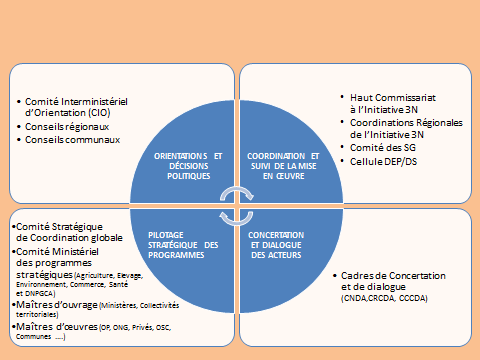 Dispositif institutionnel de mise en œuvre de l’Initiative 3NLes fonctions ci-dessus convenablement exécutées permettront de réussir une mise en œuvre efficace de la stratégie dans un cadre de participation pleine et responsable de tous les groupes d’acteurs impliqués. L’ambition d’améliorer la gestion du secteur, d’affirmer le leadership de l’état et ses administrations seront au centre des préoccupations. Aussi, le renforcement du processus de décentralisation sera visé à travers des approches plus appropriées. Les communes et les régions sont des acteurs clés en tant que bénéficiaires, porteurs de projets, contributeurs financiers et prestataires de services. Elles assureront de manière permanente la mobilisation, la participation et l’adhésion des populations. Les conseils communaux et régionaux approuveront les requêtes exprimées dans leurs circonscriptions conformément à leurs principes et procédures de fonctionnement. Ils contribuent ainsi à assurer la cohérence des actions à la base et participent au suivi de leur mise en œuvre. Enfin, ils font remonter les préoccupations et attentes de la base respectivement au niveau hiérarchique.Une étude sera menée pour évaluer l’efficacité des différents dispositifs et apprécier leur pertinence. A son issue, une restructuration de cet instrument pourrait être apportée.4.4. Mise en œuvre opérationnelleLa maîtrise d’ouvrage des programmes est assurée par les ministères et administrations de missions identifiées.Tableau 3 : Maitrise d’ouvrages des programmes stratégiquesConformément à leurs attributions habituelles dans la conduite du développement national, chaque Ministère technique détermine les objectifs sous sectoriels, assure la programmation des actions, coordonne la mise en œuvre et anime la concertation des acteurs sous sectoriels. Ils auront également à créer les conditions des mesures législatives, réglementaires et institutionnelles nécessaires à la création d’un environnement favorable au développement agricole et à la réalisation de la sécurité alimentaire et nutritionnelle. Au niveau déconcentré, les Services Techniques Décentralisés jouent également leurs rôles régaliens d’appui-conseil, de contrôle des investissements réalisés. La maîtrise d’ouvrage des Collectivités dans leur espace de compétence se fera conformément aux lois et règles sur la décentralisation.Les maîtres d’œuvre seront des Unités ou Agence d’Exécution de Projet, des Services déconcentrés des départements ministériels, les organisations professionnelles, les ONG et Associations, les bureaux d’Etude et Entreprises Privées, des Etablissements Publics à caractère scientifique, économique, culturel ou social. Cette maîtrise d’œuvre est assurée sous le contrôle et la supervision des départements ministériels et de leurs services déconcentrés. La maîtrise d’œuvre par le secteur privé inclut les arrangements contractuels dans le cadre du partenariat Public-privé. Le Haut-Commissariat à l’Initiative 3N fait la coordination, l’animation et le suivi-évaluation de la mise en œuvre au niveau global du Plan d’Action. Créé en septembre 2011 par Décret N°2011-407/PRN du 6 septembre 2011, le Haut-Commissariat à l’Initiative 3N (HC3N) assure la coordination de l’élaboration des programmes et projets, la réalisation des études techniques, financières et économiques, l’alignement, la mobilisation des ressources financières, humaines et matérielles; la facilitation de l’orientation des actions des partenaires de l’Etat ou des collectivités ; la sensibilisation et l’information de l’opinion; la mobilisation des acteurs publics et privés et le renforcement de leur capacité; l’évaluation de l’impact global de l’Initiative 3N. Dans le cadre spécifique du suivi-évaluation, son objet principal est de fournir l’information nécessaire quant aux prises des décisions sur les choix des options techniques et les orientations nouvelles éventuelles.4.5. Modalités de financementL’option retenue par l’initiative 3N pour la mobilisation de ressources tient compte de toutes les modalités de financement en insistant particulièrement sur les efforts nationaux. A cet effet, Il est simplement à retenir que le PA sera financé à travers des systèmes classiques de financement public (budget de l’Etat, celui des collectivités, l’aide publique au développement, fonds communs, fonds de soutien ou de subvention etc.) ou privé (crédits bancaires, microfinance, contributions communautés, op, société civile, entreprises, etc.) ; des systèmes nouveaux de financement tels que le fonds d’investissement pour la sécurité alimentaire et nutritionnelle (FISAN) et le partenariat public-privé.Le Fonds d’investissement pour la Sécurité Alimentaire et Nutritionnelle (FISAN) vise à proposer un ensemble de mécanismes fédérateurs de financement des initiatives privées et publiques dans le but de coordonner la mobilisation des fonds, de les canaliser selon des dispositifs pérennes mis en place sous l’égide de l’Etat et de favoriser leur utilisation selon des principes et pratiques à travers trois (3) facilités, à savoir :Facilité 1 : « Soutien au financement Agricole », qui est relatif à l’appui public au crédit et qui valorise le dispositif de financement des banques et des systèmes financiers décentralisés (SFD) ;Facilité 2 : « Financement des Investissements structurants Agricoles », qui est relative aux infrastructures et autres actions structurantes à caractère communautaire ou public et qui valorise les mécanismes de financement des Collectivités territoriales mis en place par l’Agence Nationale de Financement des Collectivités Territoriales (ANFICT) ;Facilité 3 : « Financement du conseil Agricole, de la recherche et du renforcement de capacités », permettant de répondre aux sollicitations des producteurs dans les domaines cités et dont la gestion est basée sur une coresponsabilité entre l’Etat et les structures faitières des OP.L’approche programme sera privilégié dans la mise en œuvre du plan d’action 2016-2020 avec plus d’investissement publics complétés par les appuis extérieurs.4.6. Modalités de suivi-évaluationLe plan d’action 2016-2020 fera l’objet d’un suivi-évaluation rigoureux. Le système initié doit s’insérer dans le dispositif global de suivi-évaluation de l’Initiative 3N et permettre de renseigner les progrès ainsi que les avantages générés par la mise en œuvre de l’Initiative 3N. A cet effet, il sera bâti sur un dispositif particulier permettant le suivi régulier de l’exécution des programmes stratégiques ainsi que l’évaluation des résultats (produits, effets, impacts).Le suivi de l’exécution des interventions programmées sera assuré dans le cadre d’un dispositif articulé aux différents niveaux administratifs (communal, départemental, régional et central). Des outils appropriés seront élaborés à cet effet pour permettre la collecte, le traitement et la diffusion des informations. Au niveau communal, la collecte des informations sera assurée par les services techniques communaux chacun dans son domaine de compétence. Ces données sont centralisées et traitées au niveau des départements dans le cadre des comités techniques départementaux qui procèdent à leur transmission au secrétariat du CTR assuré par la coordination régionale de l’Initiative 3N. A ce niveau la coordination régionale de l’Initiative 3N centralise les données et les partage en réunion du CTR auquel tous les PTF impliqués participent en tant que membres. Elle les transmet au niveau central notamment au HC3N qui procède à leur diffusion en réunion des CMPS. Ce dispositif n’enlève en rien la responsabilité de chaque acteur de renseigner sa hiérarchie relativement aux informations sur les réalisations concernant son domaine de compétence. Le mécanisme de suivi de l’exécution sera renforcé par des missions de suivi et de supervision et l’organisation des revues conjointes périodiques à tous les niveaux ainsi que par l’instauration d’un système de rapportage approprié.Le système de suivi évaluation s’inspirera de l’expérience antérieure du Plan d’Investissements. Il capitalise les outils et approches ainsi que les produits et les canaux d’information, le cadre logique intégrant les indicateurs du PDES, le cadre de mesure des résultats de l’Initiative 3N et le plan de suivi des indicateurs de l’Initiative 3N (résultats, indicateurs, valeurs de référence, valeurs ciblées, valeurs atteintes, écarts, analyse des écarts). Les sources sont les statistiques sectorielles produites par les différents départements ministériels ainsi que les statistiques nationales fournies par l’INS. S’agissant des flux rétroactifs d’informations et des données, le HC3N assure la coordination du suivi de l’exécution de l’Initiative en reposant d’abord sur les maîtres d’œuvre (unités et/ou organes de gestion et de pilotage des projets) dont les résultats sont capitalisés par les maîtres d’ouvrage (départements ministériels) pour servir de socle à l’évaluation des résultats. Dans cette dynamique, tous les organes au sein des dispositifs sont inter-liés pour assurer une plus grande fluidité des informations à chacun des niveaux de la hiérarchie. Une attention particulière sera portée sur l’opérationnalisation de la base de données en ligne SASE-i3N (Système Automatisé de Suivi-Évaluation de l’Initiative 3N).5. coût du plan d’actionLe tableau suivant présente les coûts indicatifs du Plan d’Action 2016-2020 par domaines d’intervention et programmes stratégiques pour un total de 1 546,627 milliards de FCFA.NB : Les coûts relatifs aux programmes stratégiques et/ou objectifs spécifiques ayant déjà été pris en compte dans d’autres stratégies/politiques nationales n’ont pas été budgétisés dans le présent Plan d’Action.Dans le cadre du processus d’élaboration du Plan d’Action, une collecte de données a permis d’estimer les ressources financières déjà mobilisées pour la mise en œuvre dudit plan et avoir un aperçu du gap à rechercher. En effet, le processus de collecte a permis de répertorier cent dix-huit (118) projets et programmes en cours dans le secteur de la sécurité alimentaire et nutritionnelle et du développement agricole durable pour un montant estimé à 1 003,645 milliards de FCFA, ce qui correspond à un taux de mobilisation de 65%.Le GAP de financement est d’environ 542,982 milliards de CFA.6. Hypothèses/risquesLe Niger dispose des atouts significatifs, en particulier, son potentiel humain, ses ressources agro pastorales halieutiques et minières, la résilience de sa population et la ferme volonté politique qui anime ses élites, la stabilité politique, la cohésion sociale, les ressources financières, la contribution des bénéficiaires, l’environnement juridique adéquat.Cependant, force est de constater et de souligner dans ce diagnostic l’ampleur des risques qui entravent la réalisation et sa vision de l`objectif général de l’Initiative 3N.Les principaux risques dans l’atteinte de l`objectif général de l’Initiative 3N sont :Les risques liés à l’instabilité institutionnelle : l’instabilité institutionnelle des structures ministérielles (fusion, séparation, suppression, réaménagement) impacte sur la qualité des services fournis par les structures administratives techniques et sur les plans de carrière des agents de l’État notamment des cadres. Cette instabilité est accompagnée par une gestion des ressources humaines, qui, sous certains aspects est fortement tributaire des appartenances politiques mettant en péril l’objectivité des choix et des affectations des cadres de haut niveau au niveau des postes de responsabilité des administrations publiques.Les risques liés au contexte socio-politique : l’instabilité politique constitue un risque majeur au Niger. Les effets sur le secteur agricole étaient toutefois beaucoup moins marqués et plus indirects. On citerait entre autres : (i) la réduction de l’accès à certaines régions, qui se traduit par un accès plus restreint aux marchés ruraux, une augmentation des prix alimentaires et le blocage de l’aide ; (ii) la réduction des investissements publics et privés face à des niveaux d’incertitude élevés ; L’instabilité politique peut avoir des effets plus importants sur le secteur agricole lorsqu’elle coïncide avec des chocs tels que la sécheresse. Elle induit une redéfinition des priorités du gouvernement et contribue à l’instabilité des financements dans le secteur.Les risques affectant la production : les sécheresses, les invasions acridiennes, les maladies et parasites du bétail, les ravageurs et maladies des cultures, les inondations, les tempêtes de vent de sable et les feux de brousse constituent les principaux risques qui pèsent sur la production. Les agriculteurs se plaignent également des risques que le cheptel - divagation des animaux - représente pour la production végétale, bien que l’incidence et la gravité de ces risques soient difficiles à déterminer. Les inondations se multiplient au Niger, mais elles ne posent pas de risque majeur au secteur agricole dans son ensemble, car elles sont localisées.Le risque climatique : pays sahélien, le Niger reste soumis aux aléas climatiques notamment, les sécheresses, les invasions acridiennes, les inondations, etc. qui, malgré les dispositions prises dans le cadre de l’Initiative 3N sont à craindre. En effet, les répercussions du changement climatique font que leur occurrence est très élevée ;Le risque lié au marché : depuis 2007, le monde vit sous la pression d’une crise économique et énergétique sans précédent. Cette crise engendre de fortes perturbations sur le fonctionnement se traduisant par des prix de certains intrants très instable et une forte volatilité des prix des denrées alimentaires. Comme les producteurs sont aussi des consommateurs dont le marché est également une des principales sources d’approvisionnement, il est certain que le dysfonctionnement des marchés limiterait les effets et impacts positifs attendus de la mise en œuvre des programmes de l’Initiative 3N. Ces répercussions sur le niveau de vie des populations seraient circonscrites si le Niger assure efficacement la promotion des filets de sécurité.Le risque financier : ce risque est principalement lié à la crise économique et financière qui sévit dans les pays d’Europe et d’Amérique qui sont des contributeurs majeurs dans les programmes de développement du Niger. Cette crise peut amener ces pays à réduire le volume d’aide publique au développement. Le risque financier pourrait être atténué si le Niger consent plus d’effort de mobilisation de ressources internes et s’il fait recours au marché financier, au partenariat public-privé et s’il diversifie ses partenaires.Le risque sécuritaire : avec la situation qui sévit dans les pays voisins en particulier la Lybie, le Mali et le Nord Nigeria, les pays sahéliens dont le Niger peuvent être le théâtre de menaces sécuritaires diverses. Ces menaces pourraient anéantir tout effort d’investissements. Ces risques sont atténués par les efforts actuels du Niger pour développer la zone sahélo saharienne à travers des investissements au niveau des communes et assurer une distribution équitable des revenus d’exploitation minière au profit des Communautés locales.ANNEXESAnnexe 1 : Synthèse de la logique d’intervention du Plan d’Actions 2016-2020 de l’Initiative 3NAnnexe 2 : Estimation des coûts du Plan d’action 2016-2020 de l’Initiative 3NNB : Les coûts relatifs aux programmes stratégiques et/ou objectifs spécifiques ayant déjà été pris en compte dans d’autres stratégies/politiques nationales n’ont pas été budgétisés dans le présent Plan d’Action.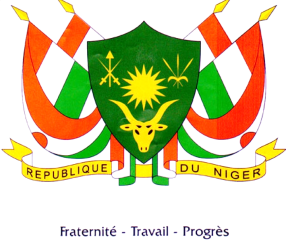 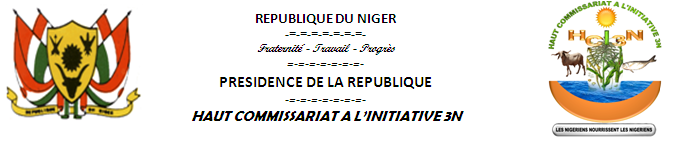 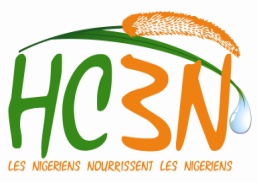 Axe stratégiquesDomaines d’interventionI. Accroissement et diversification des productions agro-sylvo-pastorales et halieutiques1. Maîtrise de l’eau pour les productions agro sylvo pastorales et halieutiques2. Développement des filières agro sylvo pastorales et halieutiques et chaînes de valeursII. Approvisionnement régulier des marchés ruraux et urbains en produits agricoles et agroalimentaires1. Maîtrise de l’eau pour les productions agro sylvo pastorales et halieutiques2. Développement des filières agro sylvo pastorales et halieutiques et chaînes de valeursIII. Amélioration de la résilience des groupes vulnérables face aux changements climatiques, aux crises et aux catastrophes3. Gestion intégrée et durable des ressources naturelles et protection de l’environnement4. Réduction de la vulnérabilité à l’insécurité alimentaire et nutritionnelleIV. Amélioration de l’état nutritionnel des nigériens3. Gestion intégrée et durable des ressources naturelles et protection de l’environnement4. Réduction de la vulnérabilité à l’insécurité alimentaire et nutritionnelleV. Création d’un environnement favorable à la mise en œuvre de l’Initiative 3N5. Création d’un environnement favorable à la mise en œuvre de l’Initiative 3NInitiative 3NPRIASAN 2016-2020Axe stratégique 1 : Accroissement et diversification des productions agro-sylvo-pastorales et halieutiques Objectif spécifique n°1 : Contribuer à accroître la productivité et la production agro-sylvo-pastorale et halieutique via des systèmes de production diversifiés et durables, et à réduire les pertes post-productionAxe stratégique 2 : Approvisionnement régulier des marchés ruraux et urbains en produits agricoles et agroalimentaires Objectif spécifique n°2 : Promouvoir des chaines de valeurs agricoles et agro-alimentaires contractuelles, inclusives et compétitives orientées vers la demande régionale et internationale, et inscrites dans une perspective d’intégration du marché régionalAxe stratégique 3 : Amélioration de la résilience des populations face aux  changements climatiques, crises alimentaires et catastrophes Objectif spécifique n°3 : Améliorer l’accès à l’alimentation, la nutrition et renforcer la résilience des populations vulnérablesAxe stratégique 4 : Amélioration de l’état nutritionnel des nigériennes et nigériensObjectif spécifique n°3 : Améliorer l’accès à l’alimentation, la nutrition et renforcer la résilience des populations vulnérablesAxe stratégique 5 : Création d’un environnement favorable à la mise en œuvre de l’Initiative 3NObjectif spécifique n°4 : Améliorer l’environnement des affaires, la gouvernance et les mécanismes de financement du secteur agricole et agroalimentaireObjectif Initiative 3N : Contribuer à mettre durablement les populations nigériennes à l’abri de la faim et de la malnutrition et leur garantir les conditions d’une pleine participation à la production nationale et à l’amélioration de leurs revenusObjectif Plan d’Action 2016-2020 : « faim zéro au Niger »Indicateurs d’impact :Objectif Initiative 3N : Contribuer à mettre durablement les populations nigériennes à l’abri de la faim et de la malnutrition et leur garantir les conditions d’une pleine participation à la production nationale et à l’amélioration de leurs revenusObjectif Plan d’Action 2016-2020 : « faim zéro au Niger »Indicateurs d’impact :Objectif Initiative 3N : Contribuer à mettre durablement les populations nigériennes à l’abri de la faim et de la malnutrition et leur garantir les conditions d’une pleine participation à la production nationale et à l’amélioration de leurs revenusObjectif Plan d’Action 2016-2020 : « faim zéro au Niger »Indicateurs d’impact :IndicateursRéf. 2015Cible 2020Taux de croissance du PIB réel du secteur primaire (%)1,4NDPart du budget national affecté au secteur (%)14%25Proportion de la population vivant en dessous du seuil national de pauvreté (%)45,4 (rurale : 52,4)
(Données 2014)31 (rurale : 36)Prévalence de la malnutrition chronique chez les enfants de moins de cinq ans (%)45,5
(Donnée 2014)30Prévalence de l’insécurité alimentaire sévère, évaluée selon l’échelle de l’insécurité alimentaire fondée sur l’expérience (FIES) (%)57,6
(Donnée 2014)NDObjectif spécifique :Renforcer les capacités nationales de productions alimentaires, d’approvisionnement et de résilience face aux crises alimentaires et aux catastrophes naturellesIndicateurs d’effet :Domaines / Programmes stratégiquesIndicateursRéf. 2015Cible 2020Domaine d’intervention 1 : Maîtrise de l’eau pour les productions agro sylvo pastorales et halieutiquesDomaine d’intervention 1 : Maîtrise de l’eau pour les productions agro sylvo pastorales et halieutiquesDomaine d’intervention 1 : Maîtrise de l’eau pour les productions agro sylvo pastorales et halieutiquesDomaine d’intervention 1 : Maîtrise de l’eau pour les productions agro sylvo pastorales et halieutiquesPS 1 : Mobilisation des eaux pour les productions agro-sylvo-pastorales et halieutiquesVolume d’eau mobilisée (milliers de mètres cubes)38 30079 920PS 1 : Mobilisation des eaux pour les productions agro-sylvo-pastorales et halieutiquesSuperficies irriguées (ha)125 000368 000PS 2 : Promotion du sous-secteur de l’hydraulique pastoraleTaux de couverture des besoins en eau pour le bétail (%)-80Domaine d’intervention 2 : Développement des Filières Agro sylvo pastorales et halieutiques et chaînes de valeursDomaine d’intervention 2 : Développement des Filières Agro sylvo pastorales et halieutiques et chaînes de valeursDomaine d’intervention 2 : Développement des Filières Agro sylvo pastorales et halieutiques et chaînes de valeursDomaine d’intervention 2 : Développement des Filières Agro sylvo pastorales et halieutiques et chaînes de valeursPS 3 : Développement des filières et chaînes de valeurs agricolesProduction céréalière pluviale (tonnes)5 503 3028 863 123PS 3 : Développement des filières et chaînes de valeurs agricolesProduction agricole irriguée en équivalent céréalier (tonnes EC)500 0001 500 000PS 3 : Développement des filières et chaînes de valeurs agricolesContribution des cultures irriguées au PIB agricole (%)3035PS 4 : Développement des filières et chaînes de valeur de l’ElevageTaux d’exploitation du cheptel (%)2025PS 4 : Développement des filières et chaînes de valeur de l’ElevageTaux d’accroissement de la production de viande (%)43,6746,41PS 4 : Développement des filières et chaînes de valeur de l’ElevageTaux d’accroissement de la production de lait (%)20,9735,56PS 4 : Développement des filières et chaînes de valeur de l’ElevageTaux de couverture vaccinal :- Bovins (%)- Petits ruminants (%)- Camelins (%)71,256656,75808060PS 4 : Développement des filières et chaînes de valeur de l’ElevageTaux de consommation d’œufs/personne/an (unité)19-2525-30PS 4 : Développement des filières et chaînes de valeur de l’ElevageProduction cumulée de cuirs et peaux (tonnes)3 000 00012 000 000PS 5 : Développement des filières et chaînes de valeur des produits forestiers non ligneux et halieutiquesProduction de gomme arabique (tonnes)140200PS 5 : Développement des filières et chaînes de valeur des produits forestiers non ligneux et halieutiquesProduction de moringa (tonnes)100 000150 000PS 5 : Développement des filières et chaînes de valeur des produits forestiers non ligneux et halieutiquesProduction halieutique (tonnes)14 000150 000PS 6 : Renforcement de la coordination du développement des filières et chaines des valeurs des produits Agro sylvo pastoralesTaux d’accroissement des exportations des produits agro-sylvo-pastoraux et halieutiques (%)2545Domaine d’intervention 3 : Gestion intégrée et durable des ressources naturelles et protection de l’environnementDomaine d’intervention 3 : Gestion intégrée et durable des ressources naturelles et protection de l’environnementDomaine d’intervention 3 : Gestion intégrée et durable des ressources naturelles et protection de l’environnementDomaine d’intervention 3 : Gestion intégrée et durable des ressources naturelles et protection de l’environnementPS 7 : Gestion durable des terres et des eauxSuperficie de terres dégradées récupérées (ha)247 0001 250 000PS 7 : Gestion durable des terres et des eauxEmplois temporaires de 6 mois créés89 098603 778PS 8 : Gestion de l’environnement et amélioration du cadre de vieTaux de réduction des déchets produits (%)15%720 940 tonnes90 à 95%4 800 000 tonnesDomaine d’intervention 4 : Réduction de la vulnérabilité à l’insécurité alimentaire et nutritionnelleDomaine d’intervention 4 : Réduction de la vulnérabilité à l’insécurité alimentaire et nutritionnelleDomaine d’intervention 4 : Réduction de la vulnérabilité à l’insécurité alimentaire et nutritionnelleDomaine d’intervention 4 : Réduction de la vulnérabilité à l’insécurité alimentaire et nutritionnellePS 9 : Réduction de l’insécurité alimentaire chronique par des mécanismes durables de protection sociale et d’accès aux moyens d’existencePourcentage de ménages en insécurité alimentaire et nutritionnelle chroniqueNDNDPS 10 : Gestion de l’insécurité alimentaire conjoncturelle et des situations de crisesPourcentage des ménages en insécurité alimentaire sévère couverts dans le cadre du Plan de Soutien par les outils du DNPGCA3755PS 10 : Gestion de l’insécurité alimentaire conjoncturelle et des situations de crisesPourcentage des ménages assistés dans les zones enquêtées dont l’indice des stratégies d’adaptation (alimentaires) est inférieur à 10ND80PS 10 : Gestion de l’insécurité alimentaire conjoncturelle et des situations de crisesPourcentage des ménages en insécurité alimentaire sévère couverts par les différents acteurs dans le cadre du Plan de Soutien5575PS 11 : Amélioration de l’état nutritionnel des nigériennes et des nigériensPrévalence de la malnutrition aigüe globale chez les enfants de moins de cinq ans (%)14,8 (2014)< 10PS 11 : Amélioration de l’état nutritionnel des nigériennes et des nigériensPrévalence de l’anémie chez les femmes en âge de procréer (15 à 49 ans) (%)45,8 (2012)30PS 11 : Amélioration de l’état nutritionnel des nigériennes et des nigériensPrévalence de l’anémie chez les enfants (%)73,4 (2012)50Domaine d’intervention 5 : Création d’un environnement favorable à la mise en œuvre de l’Initiative 3NDomaine d’intervention 5 : Création d’un environnement favorable à la mise en œuvre de l’Initiative 3NDomaine d’intervention 5 : Création d’un environnement favorable à la mise en œuvre de l’Initiative 3NDomaine d’intervention 5 : Création d’un environnement favorable à la mise en œuvre de l’Initiative 3NPS 12 : Amélioration de l’environnement institutionnel de mise en œuvre de l’Initiative 3NTaux de mobilisation de ressources prévues dans le Plan d’Action (%)119,43%(1 194 milliards)100%(±1 500 milliards)PS 12 : Amélioration de l’environnement institutionnel de mise en œuvre de l’Initiative 3NNiveau de pénétration de la gouvernance sectorielle dans les communes (%)15%75%PS 12 : Amélioration de l’environnement institutionnel de mise en œuvre de l’Initiative 3NNiveau d’amélioration de la gouvernance sectorielle due aux reformesPassableBonIndicateurRéf. 2015201620172018201820202016-2020OS 1.1 : Améliorer la mobilisation des eaux de ruissellementOS 1.1 : Améliorer la mobilisation des eaux de ruissellementOS 1.1 : Améliorer la mobilisation des eaux de ruissellementOS 1.1 : Améliorer la mobilisation des eaux de ruissellementOS 1.1 : Améliorer la mobilisation des eaux de ruissellementOS 1.1 : Améliorer la mobilisation des eaux de ruissellementOS 1.1 : Améliorer la mobilisation des eaux de ruissellementOS 1.1 : Améliorer la mobilisation des eaux de ruissellementNombre de barrages construits235677530Nombre de barrages réhabilités232334315Nombre de seuils construits68658610910965434Nombre de seuils réhabilités6851015101050Nombre de mares aménagées1032657647051268Nombre de bassins de rétention d’eau réalisésND2040505040200Superficie de bassins versants traités (ha)ND10 00010 00010 00010 00010 00050 000OS 1.2 : Aménager des terres pour le développement de la grande irrigationOS 1.2 : Aménager des terres pour le développement de la grande irrigationOS 1.2 : Aménager des terres pour le développement de la grande irrigationOS 1.2 : Aménager des terres pour le développement de la grande irrigationOS 1.2 : Aménager des terres pour le développement de la grande irrigationOS 1.2 : Aménager des terres pour le développement de la grande irrigationOS 1.2 : Aménager des terres pour le développement de la grande irrigationOS 1.2 : Aménager des terres pour le développement de la grande irrigationSuperficie d’AHA réalisés (ha)4 1234158 00010 00012 0009 58540 000Superficie d’AHA réhabilités (ha)3 8641 5002 5002 5002 5001 00010 000OS 1.3 : Aménager des terres pour le développement la petite irrigationOS 1.3 : Aménager des terres pour le développement la petite irrigationOS 1.3 : Aménager des terres pour le développement la petite irrigationOS 1.3 : Aménager des terres pour le développement la petite irrigationOS 1.3 : Aménager des terres pour le développement la petite irrigationOS 1.3 : Aménager des terres pour le développement la petite irrigationOS 1.3 : Aménager des terres pour le développement la petite irrigationOS 1.3 : Aménager des terres pour le développement la petite irrigationSuperficie de petits périmètres aménagés (ha) :- (i) destinée aux femmes- (ii) destinée aux jeunes20 0734 000--6 000--7 000--7 000--6 000--30 000--Nombre de forages à but agricole réalisés1 4821 0001 0001 0001 0001 0005 000Nombre de puits maraîchers réalisés548Nombre de motopompes mises à la disposition des producteurs13 1791 0001 0001 0001 0001 0005 000Superficie de réseau californien réalisé (ha)2 0002 0002 0002 0002 00010 000Superficie de cultures de décrue aménagée (ha)50 00030 80031 60032 40032 30040 900168 000IndicateursRéf. 2015201620172018201920202016-2020OS 1.1. Concevoir et mettre en œuvre des programmes de développement des infrastructures en hydraulique pastoraleOS 1.1. Concevoir et mettre en œuvre des programmes de développement des infrastructures en hydraulique pastoraleOS 1.1. Concevoir et mettre en œuvre des programmes de développement des infrastructures en hydraulique pastoraleOS 1.1. Concevoir et mettre en œuvre des programmes de développement des infrastructures en hydraulique pastoraleOS 1.1. Concevoir et mettre en œuvre des programmes de développement des infrastructures en hydraulique pastoraleOS 1.1. Concevoir et mettre en œuvre des programmes de développement des infrastructures en hydraulique pastoraleOS 1.1. Concevoir et mettre en œuvre des programmes de développement des infrastructures en hydraulique pastoraleOS 1.1. Concevoir et mettre en œuvre des programmes de développement des infrastructures en hydraulique pastoraleNombre de puits pastoraux réalisés73201 2501 2001 1501 1004 700Nombre de stations de pompage pastorales réalisées36-10010010050350IndicateursRéf. 2015201620172018201920202016-2020OS1 : Accroitre le niveau de production des cultures pluviales et irriguéesOS1 : Accroitre le niveau de production des cultures pluviales et irriguéesOS1 : Accroitre le niveau de production des cultures pluviales et irriguéesOS1 : Accroitre le niveau de production des cultures pluviales et irriguéesOS1 : Accroitre le niveau de production des cultures pluviales et irriguéesOS1 : Accroitre le niveau de production des cultures pluviales et irriguéesOS1 : Accroitre le niveau de production des cultures pluviales et irriguéesOS1 : Accroitre le niveau de production des cultures pluviales et irriguéesNombre de centres semenciers créésND003003Nbre de centres semenciers réhabilitésND012306Quantité d’engrais minéral mis en place (tonnes)100 00040 00050 00050 00050 00060 000250 000Quantité de pesticides mis en place (litres)472 610200 000200 000200 000200 000200 0001 000 000Quantité de fongicide mis en place (sachets)1 261 4741 000 0001 000 0001 000 0001 000 0001 000 0005 000 000Quantité de semences pour cultures pluviales mises en place (tonnes)9 44410 00012 00014 40017 28020 73674 416Quantité de semences pour cultures irriguées mises en place (tonnes)1 9481 5001 5001 5001 5001 5007 500Nombre de Centrales Communales d’Approvisionnement en Intrants Agricoles construits MP692020202020100Nombre de tracteurs mis à disposition650200200200150100850Nombre de kits à traction animale mis à disposition12 5692 0002 0002 0002 0002 00010 000Nombre de charrues mises à disposition3 0003 0003 0003 0003 00015 000Nbre de motoculteurs mis à disposition2115050505050250Nombre de kits de traitement phytosanitaire fournis (appareil et équipement brigadier)ND1 2001 2001 2001 2001 2006 000Nombre de Centres de réparation et de location de matériels agricoles construits MP12020202020100OS2 : Faciliter le stockage, la transformation et la commercialisation des principales cultures pluviales et irriguéesOS2 : Faciliter le stockage, la transformation et la commercialisation des principales cultures pluviales et irriguéesOS2 : Faciliter le stockage, la transformation et la commercialisation des principales cultures pluviales et irriguéesOS2 : Faciliter le stockage, la transformation et la commercialisation des principales cultures pluviales et irriguéesOS2 : Faciliter le stockage, la transformation et la commercialisation des principales cultures pluviales et irriguéesOS2 : Faciliter le stockage, la transformation et la commercialisation des principales cultures pluviales et irriguéesOS2 : Faciliter le stockage, la transformation et la commercialisation des principales cultures pluviales et irriguéesOS2 : Faciliter le stockage, la transformation et la commercialisation des principales cultures pluviales et irriguéesNombre de Magasins communaux de stock de sécurité construits MP1152020202020100Nombre de magasins de warrantage construitsND02020202080Nombre de kits de transformation traditionnelle mis à disposition (batteuse, presse à huile, moulin, …)ND100100100100100500Nombre de comptoirs/aires de commercialisation de produits agricoles construitsND3030303030150OS3 : Assurer l’accompagnement et l’appui conseil aux filières agricolesOS3 : Assurer l’accompagnement et l’appui conseil aux filières agricolesOS3 : Assurer l’accompagnement et l’appui conseil aux filières agricolesOS3 : Assurer l’accompagnement et l’appui conseil aux filières agricolesOS3 : Assurer l’accompagnement et l’appui conseil aux filières agricolesOS3 : Assurer l’accompagnement et l’appui conseil aux filières agricolesOS3 : Assurer l’accompagnement et l’appui conseil aux filières agricolesOS3 : Assurer l’accompagnement et l’appui conseil aux filières agricolesNombre de champs école paysan (CEP) installésND5005005005005002 500Nombre de SFD mis en place dans le cadre de la Maison du Paysan MP482020202020100Nombre de radios communautaires mises en place dans le cadre de la Maison du Paysan MP1372020202020100Nombre de Centres de formation aux métiers mis en place dans le cadre de la Maison du Paysan MP1642020202020100IndicateursRéf. 2015201620172018201920202016-2020OS1 : Accroître et diversifier les productions animalesOS1 : Accroître et diversifier les productions animalesOS1 : Accroître et diversifier les productions animalesOS1 : Accroître et diversifier les productions animalesOS1 : Accroître et diversifier les productions animalesOS1 : Accroître et diversifier les productions animalesOS1 : Accroître et diversifier les productions animalesOS1 : Accroître et diversifier les productions animalesNombre de volailles vaccinées691 827893 8701 095 9141 297 9571 500 0001 500 000Nombre de bovins vaccinés contre la PPCB5 058 6399 840 92010 037 73810 238 49310 439 24810 640 00310 640 003Nombre de petits ruminants vaccinés contre la PPR6 662 82122 166 12222 767 64223 385 62224 003 60224 621 58224 621 582Nombre de camelins vaccinés216 902884 343897 608911 072924 536938 001938 001Superficie de cultures fourragères (ha)18 8641 0001 0001 0001 0001 0005 000Longueur de couloirs de passage sécurisés (kml)2 0002 0002 0002 0002 00010 000Longueur d’aires et enclaves pastorales sécurisées (Kml)1 0001 0001 0001 0001 0005 000Nombre de broyeurs de résidus de cultures et de fourrages grossiers acquis34010050505050300Nombre de centrales communales d’approvisionnement en aliment bétail construits (CCAAB) MP892020202020100Quantité d’aliments bétail fournie dans les CCAAB (tonnes) MP418001 2001 2001 2001 2005 600Quantité de viande contrôlée toutes espèces confondues (bovins, ovins, caprins, camelins) (tonne/an)115 377216 494233 494253 066253 066295 066Nombre d’œufs produits par an (en milliers)685 680736 520806 520878 520953 5201 028 520Nombre de kits petit élevage familial de volaille mis en placeND1 0001 2001 3001 4001 5006 400Nombre de kits petits ruminants mis en place82 0001 0001 2001 3001 4001 5006 400Nombre de fermes modernes privées d’élevage créées391105125130130130620OS2 : Promouvoir la valorisation, la transformation et la commercialisation des produits animauxOS2 : Promouvoir la valorisation, la transformation et la commercialisation des produits animauxOS2 : Promouvoir la valorisation, la transformation et la commercialisation des produits animauxOS2 : Promouvoir la valorisation, la transformation et la commercialisation des produits animauxOS2 : Promouvoir la valorisation, la transformation et la commercialisation des produits animauxOS2 : Promouvoir la valorisation, la transformation et la commercialisation des produits animauxOS2 : Promouvoir la valorisation, la transformation et la commercialisation des produits animauxOS2 : Promouvoir la valorisation, la transformation et la commercialisation des produits animauxNombre de marchés à bétail réhabilitésND020002Nombre de marchés à bétail construits5021310131250Nombre d’aires d’abattage réhabilitéesND151515151575Nombre d’aires d’abattage créées50101010101050Nombre de mini-laiteries créées6022228OS3 : Assurer l’accompagnement et l’appui conseil aux filières animalesOS3 : Assurer l’accompagnement et l’appui conseil aux filières animalesOS3 : Assurer l’accompagnement et l’appui conseil aux filières animalesOS3 : Assurer l’accompagnement et l’appui conseil aux filières animalesOS3 : Assurer l’accompagnement et l’appui conseil aux filières animalesOS3 : Assurer l’accompagnement et l’appui conseil aux filières animalesOS3 : Assurer l’accompagnement et l’appui conseil aux filières animalesOS3 : Assurer l’accompagnement et l’appui conseil aux filières animalesNombre de missions de suivi de la campagne pastorale33333315Nombre d’actions de sensibilisation pour améliorer l’exploitation du cheptelND2222210IndicateursRéf. 2015201620172018201920202016-2020OS1 : Améliorer le niveau de production des produits forestiers non ligneuxOS1 : Améliorer le niveau de production des produits forestiers non ligneuxOS1 : Améliorer le niveau de production des produits forestiers non ligneuxOS1 : Améliorer le niveau de production des produits forestiers non ligneuxOS1 : Améliorer le niveau de production des produits forestiers non ligneuxOS1 : Améliorer le niveau de production des produits forestiers non ligneuxOS1 : Améliorer le niveau de production des produits forestiers non ligneuxOS1 : Améliorer le niveau de production des produits forestiers non ligneuxNombre de boutiques de vente d’intrants au niveau des sites de production créées et équipéesND0505000100Nombre de sites apicoles créés dans les zones de production de mielND51050020Nombre de kits de production et traitement de miel fournisND10504000100OS2 : Améliorer les conditions de mise en marché et de commercialisation des produits forestiers non ligneuxOS2 : Améliorer les conditions de mise en marché et de commercialisation des produits forestiers non ligneuxOS2 : Améliorer les conditions de mise en marché et de commercialisation des produits forestiers non ligneuxOS2 : Améliorer les conditions de mise en marché et de commercialisation des produits forestiers non ligneuxOS2 : Améliorer les conditions de mise en marché et de commercialisation des produits forestiers non ligneuxOS2 : Améliorer les conditions de mise en marché et de commercialisation des produits forestiers non ligneuxOS2 : Améliorer les conditions de mise en marché et de commercialisation des produits forestiers non ligneuxOS2 : Améliorer les conditions de mise en marché et de commercialisation des produits forestiers non ligneuxNombre de magasins de stockage de PFNL créés et équipésND0505000100Nombre de comptoirs de vente de produits forestiers non ligneux créés et opérationnelsND0505000100Nombre de marchés spécifiques pour les PFNL créés0003104OS3 : Accroitre les productions halieutiques et aquacolesOS3 : Accroitre les productions halieutiques et aquacolesOS3 : Accroitre les productions halieutiques et aquacolesOS3 : Accroitre les productions halieutiques et aquacolesOS3 : Accroitre les productions halieutiques et aquacolesOS3 : Accroitre les productions halieutiques et aquacolesOS3 : Accroitre les productions halieutiques et aquacolesOS3 : Accroitre les productions halieutiques et aquacolesNombre de kits de pêche (matériel et engins) mis à la disposition des pêcheurs37025075075075002 500Superficie de mares et retenues d’eau empoissonnées (ha)7001001 0251 0251 0251 0254 200Nombre de débarcadères aménagés2510100025Nombre de fermes piscicoles créées3011114Nombre d’unités de fabrication d’aliments poisson créées0021003Nombre de boutiques d’intrants piscicoles créées0520200045OS4 : Améliorer les conditions de mise en marché et de commercialisation des productions halieutiques et aquacolesOS4 : Améliorer les conditions de mise en marché et de commercialisation des productions halieutiques et aquacolesOS4 : Améliorer les conditions de mise en marché et de commercialisation des productions halieutiques et aquacolesOS4 : Améliorer les conditions de mise en marché et de commercialisation des productions halieutiques et aquacolesOS4 : Améliorer les conditions de mise en marché et de commercialisation des productions halieutiques et aquacolesOS4 : Améliorer les conditions de mise en marché et de commercialisation des productions halieutiques et aquacolesOS4 : Améliorer les conditions de mise en marché et de commercialisation des productions halieutiques et aquacolesOS4 : Améliorer les conditions de mise en marché et de commercialisation des productions halieutiques et aquacolesNombre de caisses isothermes (2 m3) pour la conservation du poisson acquises002502502502501 000Nombre de chambres froides à énergie solaire créées et équipées01666625Nombre de kiosques de vente de poisson créés0535202020100Nombre de bassins de vente de poisson vivant créés0025252525100Nombre de marchés spécifiques de poisson créés0011114Nombre de magasins de stockage de produits transformés créés et équipés001010101040OS5 : Renforcer l’accompagnement et l’appui conseil aux filières des Produits Forestiers Non Ligneux et halieutiquesOS5 : Renforcer l’accompagnement et l’appui conseil aux filières des Produits Forestiers Non Ligneux et halieutiquesOS5 : Renforcer l’accompagnement et l’appui conseil aux filières des Produits Forestiers Non Ligneux et halieutiquesOS5 : Renforcer l’accompagnement et l’appui conseil aux filières des Produits Forestiers Non Ligneux et halieutiquesOS5 : Renforcer l’accompagnement et l’appui conseil aux filières des Produits Forestiers Non Ligneux et halieutiquesOS5 : Renforcer l’accompagnement et l’appui conseil aux filières des Produits Forestiers Non Ligneux et halieutiquesOS5 : Renforcer l’accompagnement et l’appui conseil aux filières des Produits Forestiers Non Ligneux et halieutiquesOS5 : Renforcer l’accompagnement et l’appui conseil aux filières des Produits Forestiers Non Ligneux et halieutiquesNombre de structures/réseaux d’acteurs des filières produits forestiers non ligneux mis en place/formésND103000040Nombre de structures/réseaux d’acteurs des filières halieutiques mis en place/formés1010110403010200IndicateursRéf. 2015201620172018201920202016-2020OS1 : Assurer la concertation et la mobilisation des acteurs des filières agro-sylvo-pastorales et halieutiqueOS1 : Assurer la concertation et la mobilisation des acteurs des filières agro-sylvo-pastorales et halieutiqueOS1 : Assurer la concertation et la mobilisation des acteurs des filières agro-sylvo-pastorales et halieutiqueOS1 : Assurer la concertation et la mobilisation des acteurs des filières agro-sylvo-pastorales et halieutiqueOS1 : Assurer la concertation et la mobilisation des acteurs des filières agro-sylvo-pastorales et halieutiqueOS1 : Assurer la concertation et la mobilisation des acteurs des filières agro-sylvo-pastorales et halieutiqueOS1 : Assurer la concertation et la mobilisation des acteurs des filières agro-sylvo-pastorales et halieutiqueOS1 : Assurer la concertation et la mobilisation des acteurs des filières agro-sylvo-pastorales et halieutiqueNombre de réunions du CMPS tenues2222210Nombre de documents d’informations produits et diffusés4444420Nombre d’ateliers de formation des acteurs tenus2222210Nombre de sessions de formation des acteurs tenues4444420Nombre des accords et de Négociations commerciales2555522OS2 : Promouvoir les infrastructures de commercialisation et les unités modernes de transformation des produits des filières agro-sylvo-pastorales et halieutiquesOS2 : Promouvoir les infrastructures de commercialisation et les unités modernes de transformation des produits des filières agro-sylvo-pastorales et halieutiquesOS2 : Promouvoir les infrastructures de commercialisation et les unités modernes de transformation des produits des filières agro-sylvo-pastorales et halieutiquesOS2 : Promouvoir les infrastructures de commercialisation et les unités modernes de transformation des produits des filières agro-sylvo-pastorales et halieutiquesOS2 : Promouvoir les infrastructures de commercialisation et les unités modernes de transformation des produits des filières agro-sylvo-pastorales et halieutiquesOS2 : Promouvoir les infrastructures de commercialisation et les unités modernes de transformation des produits des filières agro-sylvo-pastorales et halieutiquesOS2 : Promouvoir les infrastructures de commercialisation et les unités modernes de transformation des produits des filières agro-sylvo-pastorales et halieutiquesOS2 : Promouvoir les infrastructures de commercialisation et les unités modernes de transformation des produits des filières agro-sylvo-pastorales et halieutiquesNombre de comptoirs de commercialisation de cuirs et peaux construits123118Nombre des points de vente améliorés de la viande (Kiosque) construits201010101060Nbre des centres de Collecte primaire des cuirs et peaux2226Nombre d’usine de fabrication de Farine fortifiée créée0001001Nbre d’usine de fabrication de tomate concentrée créée0001001Nombre d’usine de transformation de fruits en jus créées0000101Nombre d’usines d’industrie sucrière créées0000011Nombre d’unités de fabrication moderne de kilichi appuyées0111115Nombre d’abattoirs frigorifiques réhabilités020002Nombre d’abattoirs modernes construits010012Nombre d’unités modernes de transformation de PFNL installées (moringa, miel, anza)011103Nombre de fours modernes de transformation de poisson installés58109840OS3 : Améliorer le cadre réglementaire des filières agro-sylvo-pastorales et halieutiquesOS3 : Améliorer le cadre réglementaire des filières agro-sylvo-pastorales et halieutiquesOS3 : Améliorer le cadre réglementaire des filières agro-sylvo-pastorales et halieutiquesOS3 : Améliorer le cadre réglementaire des filières agro-sylvo-pastorales et halieutiquesOS3 : Améliorer le cadre réglementaire des filières agro-sylvo-pastorales et halieutiquesOS3 : Améliorer le cadre réglementaire des filières agro-sylvo-pastorales et halieutiquesOS3 : Améliorer le cadre réglementaire des filières agro-sylvo-pastorales et halieutiquesOS3 : Améliorer le cadre réglementaire des filières agro-sylvo-pastorales et halieutiquesNombre de labels des produits agro-sylvo-pastorales et halieutiques112228Nombre de textes législatifs et réglementaires sur les produits agro-sylvo-pastorales et halieutiques élaborésNANANANANA-IndicateursRéf. 2015201620172018201920202016-2020OS1 : Améliorer la gestion des bases productivesOS1 : Améliorer la gestion des bases productivesOS1 : Améliorer la gestion des bases productivesOS1 : Améliorer la gestion des bases productivesOS1 : Améliorer la gestion des bases productivesOS1 : Améliorer la gestion des bases productivesOS1 : Améliorer la gestion des bases productivesOS1 : Améliorer la gestion des bases productivesSuperficie de terres agricoles réhabilitées (ouvrages anti érosifs, paillage etc.) (ha)98 69460 00060 00060 00060 00060 000300 000Superficie de terres sylvicoles réhabilitées (ouvrages anti érosifs) (ha)66 61940 00040 00040 00040 00040 000200 000Superficie de terres pastorales réhabilitées (ouvrages, ensemencement) (ha)(Superficie de terres ensemencées)88 42250 00050 00050 00050 00050 000250 000Longueur de bandes pare feux réalisés (Km)113 309Superficie (ha) de dunes traitées 37 04110 00010 00010 00010 00010 00050 000Longueur de berges protégées (km)20 00020 00020 00020 00020 000100 000Superficie touchée par la régénération naturelle assistée (ha)24 80930 00030 00030 00030 00030 000150 000Longueur (km) de plantation linéaire réalisée (haies vives, brise-vents)2 5815 0005 0005 0005 0005 00025 000Superficie nettoyée des plantes envahissantes terrestres (ha)12 10210 00010 00010 00010 00010 00050 000OS2 : Développer le potentiel forestierOS2 : Développer le potentiel forestierOS2 : Développer le potentiel forestierOS2 : Développer le potentiel forestierOS2 : Développer le potentiel forestierOS2 : Développer le potentiel forestierOS2 : Développer le potentiel forestierOS2 : Développer le potentiel forestierNombre de banques de semences forestières et herbacées créées1112228Nombre de pépinières centrales réhabilitées00203020070Nombre de pépinières communales créées03030303030150Nombre de plants forestiers produits31 625 0586 000 0006 000 0006 000 0006 000 0006 000 00030 000 000Nombre de bois villageois créés255050505050250Superficie de gommeraies réhabilitées (ha)3 5505005005005005002 500Superficie de forêts classées réhabilitées (ha)25 42210 00010 00010 00010 00010 00050 000Superficie de forêts et parc agroforestiers aménagés (ha)253 826 0050 000100 000100 000250 000OS3 : Développer les actions de gestion durable des écosystèmes sensibles OS3 : Développer les actions de gestion durable des écosystèmes sensibles OS3 : Développer les actions de gestion durable des écosystèmes sensibles OS3 : Développer les actions de gestion durable des écosystèmes sensibles OS3 : Développer les actions de gestion durable des écosystèmes sensibles OS3 : Développer les actions de gestion durable des écosystèmes sensibles OS3 : Développer les actions de gestion durable des écosystèmes sensibles OS3 : Développer les actions de gestion durable des écosystèmes sensibles Superficie de zones humides (vallée du fleuve, lacs, mares) aménagée (ha)ND40 00040 00040 00040 00040 000200 000Superficie de doumeraies et rôneraies protégées et aménagées (ha)61 5005005005005005002 500Superficie de cuvettes et oasis protégées et aménagées (ha)5 0305005005005005002 500Superficie de bassins versants traités (banquettes, demi-lunes, cordons pierreux, seuils en pierre sèche, tranchées, traitement biologique) (ha)13 2061 0001 0001 0001 0001 0005 000Superficie de vallées et oasis contrôlées pour la prolifération du Prosopis juliflora (ha)2182002002002002001 000IndicateursRéf. 2015 201620172018201920202016-2020OS1 : Promouvoir les mesures d’adaptation/atténuation aux changements climatiquesOS1 : Promouvoir les mesures d’adaptation/atténuation aux changements climatiquesOS1 : Promouvoir les mesures d’adaptation/atténuation aux changements climatiquesOS1 : Promouvoir les mesures d’adaptation/atténuation aux changements climatiquesOS1 : Promouvoir les mesures d’adaptation/atténuation aux changements climatiquesOS1 : Promouvoir les mesures d’adaptation/atténuation aux changements climatiquesOS1 : Promouvoir les mesures d’adaptation/atténuation aux changements climatiquesOS1 : Promouvoir les mesures d’adaptation/atténuation aux changements climatiquesNombre d’emplois verts créés142 44920 00020 00020 00020 00020 000100 000Nombre de producteurs modèles appuyés en AICND2 0002 0002 0002 0002 00010 000Nombre de foyers améliorés vulgarisésND20 00020 00020 00020 00020 000100 000OS2 : Contribuer à l’amélioration du cadre de vie des populationsOS2 : Contribuer à l’amélioration du cadre de vie des populationsOS2 : Contribuer à l’amélioration du cadre de vie des populationsOS2 : Contribuer à l’amélioration du cadre de vie des populationsOS2 : Contribuer à l’amélioration du cadre de vie des populationsOS2 : Contribuer à l’amélioration du cadre de vie des populationsOS2 : Contribuer à l’amélioration du cadre de vie des populationsOS2 : Contribuer à l’amélioration du cadre de vie des populationsNombre d’espaces verts classésND001001Superficie d’espaces verts aménagés (ha)ND4004004004004002 000IndicateursRéf. 201520162017201820192020OS1 : Garantir et sécuriser l’accès des plus vulnérables aux revenus et aux moyens d’existenceOS1 : Garantir et sécuriser l’accès des plus vulnérables aux revenus et aux moyens d’existenceOS1 : Garantir et sécuriser l’accès des plus vulnérables aux revenus et aux moyens d’existenceOS1 : Garantir et sécuriser l’accès des plus vulnérables aux revenus et aux moyens d’existenceOS1 : Garantir et sécuriser l’accès des plus vulnérables aux revenus et aux moyens d’existenceOS1 : Garantir et sécuriser l’accès des plus vulnérables aux revenus et aux moyens d’existenceOS1 : Garantir et sécuriser l’accès des plus vulnérables aux revenus et aux moyens d’existencePourcentage (%) de ménages en insécurité alimentaire chronique bénéficiaires de transferts sociaux prévisibles/pluriannuels participant aux mesures d’accompagnement -9090909090Nombre de ménages en insécurité alimentaire chronique bénéficiaires de transferts sociaux prévisibles/ pluriannuels50 94583 57692 676132 676172 676212 676Pourcentage (%) de ménages en insécurité alimentaire chronique bénéficiaires de transferts sociaux prévisibles/pluriannuels  caractérisés de pauvres79NA80NA8080Nombre d’écoles primaires disposant de cantine scolaire 2 048Part (%) du volume des stocks nationaux approvisionnés selon la stratégie nationale d’achats aux petits producteursND-10151515OS2 : Promouvoir et faciliter la mise en œuvre coordonnée d’actions envers les plus pauvres par les acteurs de mise en œuvre de l’Initiative 3NOS2 : Promouvoir et faciliter la mise en œuvre coordonnée d’actions envers les plus pauvres par les acteurs de mise en œuvre de l’Initiative 3NOS2 : Promouvoir et faciliter la mise en œuvre coordonnée d’actions envers les plus pauvres par les acteurs de mise en œuvre de l’Initiative 3NOS2 : Promouvoir et faciliter la mise en œuvre coordonnée d’actions envers les plus pauvres par les acteurs de mise en œuvre de l’Initiative 3NOS2 : Promouvoir et faciliter la mise en œuvre coordonnée d’actions envers les plus pauvres par les acteurs de mise en œuvre de l’Initiative 3NOS2 : Promouvoir et faciliter la mise en œuvre coordonnée d’actions envers les plus pauvres par les acteurs de mise en œuvre de l’Initiative 3NOS2 : Promouvoir et faciliter la mise en œuvre coordonnée d’actions envers les plus pauvres par les acteurs de mise en œuvre de l’Initiative 3NExistence d’un document de référence du cadre technique, stratégique et institutionnel pour les transferts sociaux (pluriannuels) et précisant les rôles respectifs des institutions et leur coordination---1--IndicateursRéf. 201520162017201820192020OS1 : Anticiper et apporter des réponses ponctuelles à l’insécurité alimentaire saisonnièreOS1 : Anticiper et apporter des réponses ponctuelles à l’insécurité alimentaire saisonnièreOS1 : Anticiper et apporter des réponses ponctuelles à l’insécurité alimentaire saisonnièreOS1 : Anticiper et apporter des réponses ponctuelles à l’insécurité alimentaire saisonnièreOS1 : Anticiper et apporter des réponses ponctuelles à l’insécurité alimentaire saisonnièreOS1 : Anticiper et apporter des réponses ponctuelles à l’insécurité alimentaire saisonnièreOS1 : Anticiper et apporter des réponses ponctuelles à l’insécurité alimentaire saisonnièreDisponibilité à temps des informations sur les zones vulnérables et le nombre de personnes en insécurité alimentaires sévères et modérées à l’issue de la campagne (déc-janv)DécDécDécDécDécDécDisponibilité à temps des données réactualisées sur les zones vulnérables et le nombre de personnes en insécurité alimentaires sévères et modérées (besoins en période de soudure) (avril-mai)MaiMaiMaiMaiMaiMaiStock national de sécurité (tonnes)30 00030 37535 00040 00045 00050 000Reserve alimentaire stratégique (tonnes) Nombre de ménages en insécurité alimentaire sévère bénéficiaires de la réponse par des outils du DNPGCA80 00080 00085 00090 00095 000100 000Quantité de céréales mobilisée pour les ventes à prix modérés (tonnes)63 000  42 00080 00080 00080 000100 000OS2 : Anticiper et apporter des réponses aux catastrophes et crises soudainesOS2 : Anticiper et apporter des réponses aux catastrophes et crises soudainesOS2 : Anticiper et apporter des réponses aux catastrophes et crises soudainesOS2 : Anticiper et apporter des réponses aux catastrophes et crises soudainesOS2 : Anticiper et apporter des réponses aux catastrophes et crises soudainesOS2 : Anticiper et apporter des réponses aux catastrophes et crises soudainesOS2 : Anticiper et apporter des réponses aux catastrophes et crises soudainesNombre de ménages victimes d’inondations pris en charge9 68611 977 Nombre de ménages victimes des conflits pris en charge235 390OS3 : Assurer la coordination et le pilotage des mécanismes d’anticipation et de réponse aux crises et catastrophesOS3 : Assurer la coordination et le pilotage des mécanismes d’anticipation et de réponse aux crises et catastrophesOS3 : Assurer la coordination et le pilotage des mécanismes d’anticipation et de réponse aux crises et catastrophesOS3 : Assurer la coordination et le pilotage des mécanismes d’anticipation et de réponse aux crises et catastrophesOS3 : Assurer la coordination et le pilotage des mécanismes d’anticipation et de réponse aux crises et catastrophesOS3 : Assurer la coordination et le pilotage des mécanismes d’anticipation et de réponse aux crises et catastrophesOS3 : Assurer la coordination et le pilotage des mécanismes d’anticipation et de réponse aux crises et catastrophesPourcentage des instances de coordination interne fonctionnelles au niveau national-40%45%60%75%80%Pourcentage des instances de coordination et externe fonctionnelles au niveau national-66%70%75%75%75%Pourcentage des instances de coordination interne fonctionnelles au niveau régional-ND40%40%40%40%Pourcentage des instances de coordination externe fonctionnelles au niveau régionalNDND40%40%40%40%Disponibilité à temps du plan de soutien-JanJanJanJanJanDisponibilité à temps de la revue des réponses du DNPGCA-DécDécDécDécDécIndicateursRéf. 201520162017201820192020OS1 : Maximiser l’impact des actions nutritions sensibles, en particulier celles des acteurs de mise en œuvre de l’Initiative 3N (PM : financement et mise en œuvre des actions des engagements 3, 4, 5, 6 de la PNSN)OS1 : Maximiser l’impact des actions nutritions sensibles, en particulier celles des acteurs de mise en œuvre de l’Initiative 3N (PM : financement et mise en œuvre des actions des engagements 3, 4, 5, 6 de la PNSN)OS1 : Maximiser l’impact des actions nutritions sensibles, en particulier celles des acteurs de mise en œuvre de l’Initiative 3N (PM : financement et mise en œuvre des actions des engagements 3, 4, 5, 6 de la PNSN)OS1 : Maximiser l’impact des actions nutritions sensibles, en particulier celles des acteurs de mise en œuvre de l’Initiative 3N (PM : financement et mise en œuvre des actions des engagements 3, 4, 5, 6 de la PNSN)OS1 : Maximiser l’impact des actions nutritions sensibles, en particulier celles des acteurs de mise en œuvre de l’Initiative 3N (PM : financement et mise en œuvre des actions des engagements 3, 4, 5, 6 de la PNSN)OS1 : Maximiser l’impact des actions nutritions sensibles, en particulier celles des acteurs de mise en œuvre de l’Initiative 3N (PM : financement et mise en œuvre des actions des engagements 3, 4, 5, 6 de la PNSN)OS1 : Maximiser l’impact des actions nutritions sensibles, en particulier celles des acteurs de mise en œuvre de l’Initiative 3N (PM : financement et mise en œuvre des actions des engagements 3, 4, 5, 6 de la PNSN)Pourcentage de ménages ayant un score de consommation alimentaire acceptable (Enquêtes de Pauvreté) (%)----Pourcentage de non-céréales dans l’apport calorifique (%)31%----40%Taux d’accès des ménages au service basique d’eau potable en milieu rural (%)17%50%Taux d’accès des ménages aux équipements de lavage des mains au savon (%)ND50%OS2 : Renforcer la mise en œuvre des actions nutrition spécifiques de prévention et de traitement de la malnutrition (PM : financement et mise en œuvre des actions des engagements 2 et 7 de la PNSN)OS2 : Renforcer la mise en œuvre des actions nutrition spécifiques de prévention et de traitement de la malnutrition (PM : financement et mise en œuvre des actions des engagements 2 et 7 de la PNSN)OS2 : Renforcer la mise en œuvre des actions nutrition spécifiques de prévention et de traitement de la malnutrition (PM : financement et mise en œuvre des actions des engagements 2 et 7 de la PNSN)OS2 : Renforcer la mise en œuvre des actions nutrition spécifiques de prévention et de traitement de la malnutrition (PM : financement et mise en œuvre des actions des engagements 2 et 7 de la PNSN)OS2 : Renforcer la mise en œuvre des actions nutrition spécifiques de prévention et de traitement de la malnutrition (PM : financement et mise en œuvre des actions des engagements 2 et 7 de la PNSN)OS2 : Renforcer la mise en œuvre des actions nutrition spécifiques de prévention et de traitement de la malnutrition (PM : financement et mise en œuvre des actions des engagements 2 et 7 de la PNSN)OS2 : Renforcer la mise en œuvre des actions nutrition spécifiques de prévention et de traitement de la malnutrition (PM : financement et mise en œuvre des actions des engagements 2 et 7 de la PNSN)Taux de prise en charge des enfants souffrant de malnutrition aiguë sévère (MAS) (%)82,1----100Taux de prise en charge des enfants souffrant de malnutrition aiguë modérée (MAM) (%)52,5----70Nombre de centres de récupération nutritionnelle ambulatoire pour malnutrition aiguë modérée (CRENAM) existants1 1131 1631 2131 2631 3131 363Nombre de centres de récupération nutritionnelle ambulatoire pour malnutrition aiguë sévère (CRENAS) existants9139631 0131 0631 1131 163Nombre de centres de récupération nutritionnelle à l’intensif (CRENI) fonctionnels454545454545Taux d’allaitement maternel exclusif (%)2328,433,839,244,650Proportion des ménages utilisant du sel  iodé (%)20,926,736,245,755,265OS3 : Créer un environnement favorable à la sécurité nutritionnelle(inclure couts estimatifs des engagements 1 et 8 de la PNSN)OS3 : Créer un environnement favorable à la sécurité nutritionnelle(inclure couts estimatifs des engagements 1 et 8 de la PNSN)OS3 : Créer un environnement favorable à la sécurité nutritionnelle(inclure couts estimatifs des engagements 1 et 8 de la PNSN)OS3 : Créer un environnement favorable à la sécurité nutritionnelle(inclure couts estimatifs des engagements 1 et 8 de la PNSN)OS3 : Créer un environnement favorable à la sécurité nutritionnelle(inclure couts estimatifs des engagements 1 et 8 de la PNSN)OS3 : Créer un environnement favorable à la sécurité nutritionnelle(inclure couts estimatifs des engagements 1 et 8 de la PNSN)OS3 : Créer un environnement favorable à la sécurité nutritionnelle(inclure couts estimatifs des engagements 1 et 8 de la PNSN)Nombre de politiques sectorielles intégrant le volet de sécurité nutritionnelleND11215IndicateursRéf. 2015201620172018201920202016-2020OS1 : Améliorer la gouvernance et la coordination du secteurOS1 : Améliorer la gouvernance et la coordination du secteurOS1 : Améliorer la gouvernance et la coordination du secteurOS1 : Améliorer la gouvernance et la coordination du secteurOS1 : Améliorer la gouvernance et la coordination du secteurOS1 : Améliorer la gouvernance et la coordination du secteurOS1 : Améliorer la gouvernance et la coordination du secteurOS1 : Améliorer la gouvernance et la coordination du secteurRésultat 1.1 : Les instruments et outils de gestion du secteur sont améliorésRésultat 1.1 : Les instruments et outils de gestion du secteur sont améliorésRésultat 1.1 : Les instruments et outils de gestion du secteur sont améliorésRésultat 1.1 : Les instruments et outils de gestion du secteur sont améliorésRésultat 1.1 : Les instruments et outils de gestion du secteur sont améliorésRésultat 1.1 : Les instruments et outils de gestion du secteur sont améliorésRésultat 1.1 : Les instruments et outils de gestion du secteur sont améliorésRésultat 1.1 : Les instruments et outils de gestion du secteur sont améliorésNombre de Documents de Programmation Pluriannuelle des Dépenses (DPPD) élaborés par les Institutions du secteur0555555Nombre de stratégies sous-sectorielles sur le long terme élaborées par les Institutions du secteur1013004Résultat 1.2 : Le dispositif institutionnel pour la coordination et la synergie d’action sont améliorésRésultat 1.2 : Le dispositif institutionnel pour la coordination et la synergie d’action sont améliorésRésultat 1.2 : Le dispositif institutionnel pour la coordination et la synergie d’action sont améliorésRésultat 1.2 : Le dispositif institutionnel pour la coordination et la synergie d’action sont améliorésRésultat 1.2 : Le dispositif institutionnel pour la coordination et la synergie d’action sont améliorésRésultat 1.2 : Le dispositif institutionnel pour la coordination et la synergie d’action sont améliorésRésultat 1.2 : Le dispositif institutionnel pour la coordination et la synergie d’action sont améliorésRésultat 1.2 : Le dispositif institutionnel pour la coordination et la synergie d’action sont améliorésNombre d’instances de gouvernance et de coordination créées2642221000307Nombre d’instances fonctionnelles (niveau national, régional, départemental, communal)3448116176238353353Résultat 1.3 : La connaissance du secteur et la veille stratégique est amélioréRésultat 1.3 : La connaissance du secteur et la veille stratégique est amélioréRésultat 1.3 : La connaissance du secteur et la veille stratégique est amélioréRésultat 1.3 : La connaissance du secteur et la veille stratégique est amélioréRésultat 1.3 : La connaissance du secteur et la veille stratégique est amélioréRésultat 1.3 : La connaissance du secteur et la veille stratégique est amélioréRésultat 1.3 : La connaissance du secteur et la veille stratégique est amélioréRésultat 1.3 : La connaissance du secteur et la veille stratégique est amélioréNombre d’études réalisées-234009Nombre de réformes impulsées3201129Nombre de nouveaux projets/programmes dont la formulation a été accompagnée par le HC3N35710OS 2 : Améliorer les mécanismes de mise en œuvre de l’Initiative 3NOS 2 : Améliorer les mécanismes de mise en œuvre de l’Initiative 3NOS 2 : Améliorer les mécanismes de mise en œuvre de l’Initiative 3NOS 2 : Améliorer les mécanismes de mise en œuvre de l’Initiative 3NOS 2 : Améliorer les mécanismes de mise en œuvre de l’Initiative 3NOS 2 : Améliorer les mécanismes de mise en œuvre de l’Initiative 3NOS 2 : Améliorer les mécanismes de mise en œuvre de l’Initiative 3NOS 2 : Améliorer les mécanismes de mise en œuvre de l’Initiative 3NRésultat 2.1 : Les mécanismes de financement sont améliorésRésultat 2.1 : Les mécanismes de financement sont améliorésRésultat 2.1 : Les mécanismes de financement sont améliorésRésultat 2.1 : Les mécanismes de financement sont améliorésRésultat 2.1 : Les mécanismes de financement sont améliorésRésultat 2.1 : Les mécanismes de financement sont améliorésRésultat 2.1 : Les mécanismes de financement sont améliorésRésultat 2.1 : Les mécanismes de financement sont améliorésNombre de projets/programmes achevés et/ou en cours contribuant à la mise en œuvre de l’Initiative 3N160115120130125125-Montant global des financements mobilisés (milliards de FCFA)297,283003003003003001 500Part de l’Etat dans les financements mobilisés (%)23,3254050256060Part des PTF dans les financements mobilisés (%)76,7756050754040Résultat 2.2 : Les systèmes d’information et de Suivi évaluation sont améliorésRésultat 2.2 : Les systèmes d’information et de Suivi évaluation sont améliorésRésultat 2.2 : Les systèmes d’information et de Suivi évaluation sont améliorésRésultat 2.2 : Les systèmes d’information et de Suivi évaluation sont améliorésRésultat 2.2 : Les systèmes d’information et de Suivi évaluation sont améliorésRésultat 2.2 : Les systèmes d’information et de Suivi évaluation sont améliorésRésultat 2.2 : Les systèmes d’information et de Suivi évaluation sont améliorésRésultat 2.2 : Les systèmes d’information et de Suivi évaluation sont améliorésNombre de Rapports Bilan de l’Initiative 3N élaborés1111115Nombre de Rapports Bilan Régional de l’Initiative 3N élaborés88888840Nombre de Systèmes Automatisés de Suivi-Evaluation (SASE) au niveau régional opérationnels0358888Résultat 2.3 : Les approches et outils de mise en œuvre de l’Initiative 3N sont améliorésRésultat 2.3 : Les approches et outils de mise en œuvre de l’Initiative 3N sont améliorésRésultat 2.3 : Les approches et outils de mise en œuvre de l’Initiative 3N sont améliorésRésultat 2.3 : Les approches et outils de mise en œuvre de l’Initiative 3N sont améliorésRésultat 2.3 : Les approches et outils de mise en œuvre de l’Initiative 3N sont améliorésRésultat 2.3 : Les approches et outils de mise en œuvre de l’Initiative 3N sont améliorésRésultat 2.3 : Les approches et outils de mise en œuvre de l’Initiative 3N sont améliorésRésultat 2.3 : Les approches et outils de mise en œuvre de l’Initiative 3N sont améliorésNombre d’approches nouvelles promues et développées0331108Pourcentage de communes disposant d’une Maison du Paysan complèteNA5255075100100Nombre de communes touchées par l’approche Communes de Convergence2272122172205255255OS 3 : Assurer la communication sociale et le renforcement des capacitésOS 3 : Assurer la communication sociale et le renforcement des capacitésOS 3 : Assurer la communication sociale et le renforcement des capacitésOS 3 : Assurer la communication sociale et le renforcement des capacitésOS 3 : Assurer la communication sociale et le renforcement des capacitésOS 3 : Assurer la communication sociale et le renforcement des capacitésOS 3 : Assurer la communication sociale et le renforcement des capacitésOS 3 : Assurer la communication sociale et le renforcement des capacitésRésultat 3.1 : Les actions d’IEC/CCC sont intensifiéesRésultat 3.1 : Les actions d’IEC/CCC sont intensifiéesRésultat 3.1 : Les actions d’IEC/CCC sont intensifiéesRésultat 3.1 : Les actions d’IEC/CCC sont intensifiéesRésultat 3.1 : Les actions d’IEC/CCC sont intensifiéesRésultat 3.1 : Les actions d’IEC/CCC sont intensifiéesRésultat 3.1 : Les actions d’IEC/CCC sont intensifiéesRésultat 3.1 : Les actions d’IEC/CCC sont intensifiéesNombre d’IEC/CCC thématique en régionNA111115Nombre d’IEC/CCC thématique par communeNA8888840Résultat 3.2 : La visibilité de l’Initiative 3N et de ses réalisations est assuréeRésultat 3.2 : La visibilité de l’Initiative 3N et de ses réalisations est assuréeRésultat 3.2 : La visibilité de l’Initiative 3N et de ses réalisations est assuréeRésultat 3.2 : La visibilité de l’Initiative 3N et de ses réalisations est assuréeRésultat 3.2 : La visibilité de l’Initiative 3N et de ses réalisations est assuréeRésultat 3.2 : La visibilité de l’Initiative 3N et de ses réalisations est assuréeRésultat 3.2 : La visibilité de l’Initiative 3N et de ses réalisations est assuréeRésultat 3.2 : La visibilité de l’Initiative 3N et de ses réalisations est assuréeExistence d’une stratégie de communication---1--1Existence d’un plan d’action associé à la stratégie de communication---1--1Résultat 3.3 : Les capacités techniques et opérationnelles des acteurs institutionnels de l’Initiative 3N sont accruesRésultat 3.3 : Les capacités techniques et opérationnelles des acteurs institutionnels de l’Initiative 3N sont accruesRésultat 3.3 : Les capacités techniques et opérationnelles des acteurs institutionnels de l’Initiative 3N sont accruesRésultat 3.3 : Les capacités techniques et opérationnelles des acteurs institutionnels de l’Initiative 3N sont accruesRésultat 3.3 : Les capacités techniques et opérationnelles des acteurs institutionnels de l’Initiative 3N sont accruesRésultat 3.3 : Les capacités techniques et opérationnelles des acteurs institutionnels de l’Initiative 3N sont accruesRésultat 3.3 : Les capacités techniques et opérationnelles des acteurs institutionnels de l’Initiative 3N sont accruesRésultat 3.3 : Les capacités techniques et opérationnelles des acteurs institutionnels de l’Initiative 3N sont accruesNombre d’institutions de mise en œuvre de l’Initiative 3N appuyées55555525Programmes StratégiquesMaitres d’ouvragePS1 : Mobilisation des eaux pour les productions agro-sylvo-pastorales et halieutiquesMAG/ELPS2 : Promotion du sous-secteur de l’hydraulique pastoraleMH/APS3 : Développement des filières et chaînes de valeurs agricolesMAG/ELPS4 : Développement des filières et chaînes de valeur de l’Elevage MAG/ELPS5 : Développement des filières et chaînes de valeur de produits forestiers non ligneux et halieutiquesME/DDPS6 : Renforcement de la coordination du développement des filières et chaines des valeurs des produits agro-sylvo-pastoralesMC/PSPPS7 : Gestion durable des terres et des eauxME/DDPS8 : Gestion de l’Environnement et amélioration du cadre de vieME/DDPS9 : Réduction de l’insécurité alimentaire chronique par des mécanismes durables de protection sociale et d’accès aux moyens d’existenceDNPGCAPS10 : Gestion de l’insécurité alimentaire conjoncturelle et des situations de criseDNPGCAPS11 : Amélioration de l’état nutritionnel des nigériennes et des nigériensMSP (Dir. Nutrition)PS 12 : Amélioration de l’environnement institutionnel de mise en œuvre de l’Initiative 3NHC3NLogique d’interventionCoûts prévisionnels par année (millions de FCFA)Coûts prévisionnels par année (millions de FCFA)Coûts prévisionnels par année (millions de FCFA)Coûts prévisionnels par année (millions de FCFA)Coûts prévisionnels par année (millions de FCFA)Total2016-2020Logique d’intervention20162017201820192020Total2016-2020DOMAINE D’INTERVENTION 1 : MAITRISE DE L’EAU POUR LES PRODUCTIONS AGROSYLVOPASTORALES ET HALIEUTIQUES46 434121 762145 312158 253119 433591 194PS1 : Mobilisation des eaux pour les productions agro-sylvo-pastorales et halieutiques46 434121 762145 312158 253119 433591 194PS2 : Promotion du sous-secteur de l’hydraulique pastoralePMPMPMPMPMPMDOMAINE D’INTERVENTION 2 : DEVELOPPEMENT DES FILIERES ET CHAINES DES VALEURS AGRO-SYLVO-PASTORALES ET HALIEUTIQUES42 61954 64658 37760 95158 876275 469PS3 : Développement des filières et chaînes de valeurs agricoles24 21828 50330 38831 24334 230148 580PS4 : Développement des filières et chaînes de valeur de l’Elevage15 50717 94118 46722 73919 17293 826PS5 : Développement des filières et chaînes de valeur des produits forestiers non ligneux et halieutiques1 5475 4435 3532 3381 95816 640PS6 : Renforcement de la coordination du développement des filières et chaines de valeur agro-sylvo-pastorales et halieutiques1 3482 7594 1694 6313 51716 424DOMAINE D’INTERVENTION 3 : GESTION INTEGREE ET DURABLE DES RESSOURCES NATURELLES ET PROTECTION DE L’ENVIRONNEMENT66 92768 12575 89783 63282 397376 978PS7 : Gestion durable des terres et des eaux61 37561 59069 57776 44276 277345 260PS8 : Gestion de l’Environnement et amélioration du cadre de vie5 5536 5356 3207 1906 12031 718DOMAINE D’INTERVENTION 4 : REDUCTION DE LA VULNERABILITE A L’INSECURITE ALIMENTAIRE ET NUTRITIONNELLE45 82750 95357 30758 14150 001262 228PS9 : Réduction de l’insécurité alimentaire chronique par des mécanismes durables de protection sociale et d’accès aux moyens d’existence10 36013 70917 24517 05516 52574 894PS10 : Gestion de l’insécurité alimentaire conjoncturelle et des situations de crise34 71734 71734 71733 18331 727169 060PS11 : Amélioration de l’état nutritionnel des nigériennes et des nigériens7502 5275 3457 9031 75018 275DOMAINE D’INTERVENTION 5 : CREATION D’UN ENVIRONNEMENT FAVORABLE A L’INITIATIVE 3N6 53510 1228 9427 9037 25740 759PS12 : Amélioration de l’environnement institutionnel de mise en œuvre de l’Initiative 3N6 53510 1228 9427 9037 25740 759TOTAL208 340305 607345 835368 881317 9651 546 627Domaines d’Intervention (DI)Programmes Stratégiques (PS)Objectifs Spécifiques (OS)DI 1 : MAITRISE DE L’EAU POUR LES PRODUCTIONS AGROSYLVOPASTORALES ET HALIEUTIQUESPS1 : Mobilisation des eaux pour les productions agro-sylvo-pastorales et halieutiquesPS1/OS1 : Améliorer la mobilisation des eaux de ruissellementDI 1 : MAITRISE DE L’EAU POUR LES PRODUCTIONS AGROSYLVOPASTORALES ET HALIEUTIQUESPS1 : Mobilisation des eaux pour les productions agro-sylvo-pastorales et halieutiquesPS1/OS2 : Aménager des terres pour le développement de la grande irrigationDI 1 : MAITRISE DE L’EAU POUR LES PRODUCTIONS AGROSYLVOPASTORALES ET HALIEUTIQUESPS1 : Mobilisation des eaux pour les productions agro-sylvo-pastorales et halieutiquesPS1/OS3 : Aménager des terres pour le développement la petite irrigationDI 1 : MAITRISE DE L’EAU POUR LES PRODUCTIONS AGROSYLVOPASTORALES ET HALIEUTIQUESPS2 : Promotion du sous-secteur de l’hydraulique pastoralePS2/OS1 : Concevoir et mettre en œuvre des programmes de développement des infrastructures en hydraulique pastoraleDI 2 : DEVELOPPEMENT DES FILIERES ET CHAINES DES VALEURS AGRO-SYLVO-PASTORALES ET HALIEUTIQUESPS3 : Développement des filières et chaînes de valeurs agricolesPS3/OS1 : Accroitre le niveau de production des cultures pluviales et irriguéesDI 2 : DEVELOPPEMENT DES FILIERES ET CHAINES DES VALEURS AGRO-SYLVO-PASTORALES ET HALIEUTIQUESPS3 : Développement des filières et chaînes de valeurs agricolesPS3/OS2 : Faciliter le stockage, la transformation et la commercialisation des principales cultures pluviales et irriguéesDI 2 : DEVELOPPEMENT DES FILIERES ET CHAINES DES VALEURS AGRO-SYLVO-PASTORALES ET HALIEUTIQUESPS3 : Développement des filières et chaînes de valeurs agricolesP23/OS3 : Assurer l’accompagnement et l’appui conseil aux filières agricolesDI 2 : DEVELOPPEMENT DES FILIERES ET CHAINES DES VALEURS AGRO-SYLVO-PASTORALES ET HALIEUTIQUESPS4 : Développement des filières et chaînes de valeur de l’ElevagePS4/OS1 : Accroître et diversifier les productions animalesDI 2 : DEVELOPPEMENT DES FILIERES ET CHAINES DES VALEURS AGRO-SYLVO-PASTORALES ET HALIEUTIQUESPS4 : Développement des filières et chaînes de valeur de l’ElevagePS4/OS2 : Promouvoir la valorisation, la transformation et la commercialisation des produits animauxDI 2 : DEVELOPPEMENT DES FILIERES ET CHAINES DES VALEURS AGRO-SYLVO-PASTORALES ET HALIEUTIQUESPS4 : Développement des filières et chaînes de valeur de l’ElevagePS4/OS3 : Assurer l’accompagnement et l’appui conseil aux filières animalesDI 2 : DEVELOPPEMENT DES FILIERES ET CHAINES DES VALEURS AGRO-SYLVO-PASTORALES ET HALIEUTIQUESPS5 : Développement des filières et chaînes de valeur des produits forestiers non ligneux et halieutiquesPS5/OS1 : Améliorer le niveau de production des produits forestiers non ligneuxDI 2 : DEVELOPPEMENT DES FILIERES ET CHAINES DES VALEURS AGRO-SYLVO-PASTORALES ET HALIEUTIQUESPS5 : Développement des filières et chaînes de valeur des produits forestiers non ligneux et halieutiquesPS5/OS2 : Améliorer les conditions de mise en marché et de commercialisation des produits forestiers non ligneuxDI 2 : DEVELOPPEMENT DES FILIERES ET CHAINES DES VALEURS AGRO-SYLVO-PASTORALES ET HALIEUTIQUESPS5 : Développement des filières et chaînes de valeur des produits forestiers non ligneux et halieutiquesPS5/OS3 : Accroitre les productions halieutiques et aquacolesDI 2 : DEVELOPPEMENT DES FILIERES ET CHAINES DES VALEURS AGRO-SYLVO-PASTORALES ET HALIEUTIQUESPS5 : Développement des filières et chaînes de valeur des produits forestiers non ligneux et halieutiquesPS5/OS4 : Améliorer les conditions de mise en marché et de commercialisation des productions halieutiques et aquacolesDI 2 : DEVELOPPEMENT DES FILIERES ET CHAINES DES VALEURS AGRO-SYLVO-PASTORALES ET HALIEUTIQUESPS5 : Développement des filières et chaînes de valeur des produits forestiers non ligneux et halieutiquesPS5/OS5 : Renforcer l’accompagnement et l’appui conseil aux filières des produits forestiers non ligneux et halieutiquesDI 2 : DEVELOPPEMENT DES FILIERES ET CHAINES DES VALEURS AGRO-SYLVO-PASTORALES ET HALIEUTIQUESPS6 : Renforcement de la coordination du développement des filières et chaines de valeur agro-sylvo-pastorales et halieutiquesPS6/OS1 : Assurer la concertation et la mobilisation des acteurs des filières agro-sylvo-pastorales et halieutiquesDI 2 : DEVELOPPEMENT DES FILIERES ET CHAINES DES VALEURS AGRO-SYLVO-PASTORALES ET HALIEUTIQUESPS6 : Renforcement de la coordination du développement des filières et chaines de valeur agro-sylvo-pastorales et halieutiquesPS6/OS2 : Promouvoir les infrastructures de commercialisation et les unités modernes de transformation des produits des filières agro-sylvo-pastorales et halieutiquesDI 2 : DEVELOPPEMENT DES FILIERES ET CHAINES DES VALEURS AGRO-SYLVO-PASTORALES ET HALIEUTIQUESPS6 : Renforcement de la coordination du développement des filières et chaines de valeur agro-sylvo-pastorales et halieutiquesPS6/OS3 : Améliorer le cadre réglementaire des filières agro-sylvo-pastorales et halieutiquesDI 3 : GESTION INTEGREE ET DURABLE DES RESSOURCES NATURELLES ET PROTECTION DE L’ENVIRONNEMENTPS7 : Gestion durable des terres et des eauxPS7/OS1 : Améliorer la gestion des bases productivesDI 3 : GESTION INTEGREE ET DURABLE DES RESSOURCES NATURELLES ET PROTECTION DE L’ENVIRONNEMENTPS7 : Gestion durable des terres et des eauxPS7/OS2 : Développer le potentiel forestierDI 3 : GESTION INTEGREE ET DURABLE DES RESSOURCES NATURELLES ET PROTECTION DE L’ENVIRONNEMENTPS7 : Gestion durable des terres et des eauxPS7/OS3 : Développer les actions de gestion durable des écosystèmes sensiblesDI 3 : GESTION INTEGREE ET DURABLE DES RESSOURCES NATURELLES ET PROTECTION DE L’ENVIRONNEMENTPS8 : Gestion de l’Environnement et amélioration du cadre de viePS8/OS1 : Promouvoir les mesures d’adaptation/atténuation aux changements climatiquesDI 3 : GESTION INTEGREE ET DURABLE DES RESSOURCES NATURELLES ET PROTECTION DE L’ENVIRONNEMENTPS8 : Gestion de l’Environnement et amélioration du cadre de viePS8/OS2 : Contribuer à l’amélioration du cadre de vie des populationsDI 4 : REDUCTION DE LA VULNERABILITE A L’INSECURITE ALIMENTAIRE ET NUTRITIONNELLEPS9 : Réduction de l’insécurité alimentaire chronique par des mécanismes durables de protection sociale et d’accès aux moyens d’existencePS9/OS1 : Garantir et sécuriser l’accès des plus vulnérables aux revenus et aux moyens d’existenceDI 4 : REDUCTION DE LA VULNERABILITE A L’INSECURITE ALIMENTAIRE ET NUTRITIONNELLEPS9 : Réduction de l’insécurité alimentaire chronique par des mécanismes durables de protection sociale et d’accès aux moyens d’existencePS9/OS2 : Promouvoir et faciliter la mise en œuvre coordonnée d’actions envers les plus pauvres, par les acteurs de mise en œuvre de l’Initiative 3NDI 4 : REDUCTION DE LA VULNERABILITE A L’INSECURITE ALIMENTAIRE ET NUTRITIONNELLEPS10 : Gestion de l’insécurité alimentaire conjoncturelle et des situations de crisePS10/OS1 : Anticiper et apporter des réponses ponctuelles à l’insécurité alimentaire saisonnièreDI 4 : REDUCTION DE LA VULNERABILITE A L’INSECURITE ALIMENTAIRE ET NUTRITIONNELLEPS10 : Gestion de l’insécurité alimentaire conjoncturelle et des situations de crisePS10/OS2 : Anticiper et apporter des réponses aux catastrophes et crises soudaines (inondations, mouvements de population)DI 4 : REDUCTION DE LA VULNERABILITE A L’INSECURITE ALIMENTAIRE ET NUTRITIONNELLEPS10 : Gestion de l’insécurité alimentaire conjoncturelle et des situations de crisePS10/OS3 : Assurer la coordination et le pilotage des mécanismes d’anticipation et de réponse aux crises et catastrophesDI 4 : REDUCTION DE LA VULNERABILITE A L’INSECURITE ALIMENTAIRE ET NUTRITIONNELLEPS11 : Amélioration de l’état nutritionnel des nigériennes et des nigériensPS11/OS1 : Maximiser l’impact des actions nutritions sensibles, en particulier celles des acteurs de mise en œuvre de l’Initiative 3NDI 4 : REDUCTION DE LA VULNERABILITE A L’INSECURITE ALIMENTAIRE ET NUTRITIONNELLEPS11 : Amélioration de l’état nutritionnel des nigériennes et des nigériensPS11/OS2 : Renforcer la mise en œuvre des actions nutritions spécifiques de prévention et de traitement de la malnutritionDI 4 : REDUCTION DE LA VULNERABILITE A L’INSECURITE ALIMENTAIRE ET NUTRITIONNELLEPS11 : Amélioration de l’état nutritionnel des nigériennes et des nigériensPS11/OS3 : Créer un environnement favorable à la sécurité nutritionnelleDI 5 : CREATION D’UN ENVIRONNEMENT FAVORABLE A L’INITIATIVE 3NPS12 : Amélioration de l’environnement institutionnel de mise en œuvre de l’Initiative 3NPS12/OS1 : Améliorer la gouvernance et la coordination du secteurDI 5 : CREATION D’UN ENVIRONNEMENT FAVORABLE A L’INITIATIVE 3NPS12 : Amélioration de l’environnement institutionnel de mise en œuvre de l’Initiative 3NPS12/OS2 : Améliorer les mécanismes de mise en œuvre de l’Initiative 3NDI 5 : CREATION D’UN ENVIRONNEMENT FAVORABLE A L’INITIATIVE 3NPS12 : Amélioration de l’environnement institutionnel de mise en œuvre de l’Initiative 3NPS12/OS3 : Assurer la communication sociale et le renforcement des capacitésLogique d’interventionCoûts prévisionnels par année (millions de FCFA)Coûts prévisionnels par année (millions de FCFA)Coûts prévisionnels par année (millions de FCFA)Coûts prévisionnels par année (millions de FCFA)Coûts prévisionnels par année (millions de FCFA)Cout totalLogique d’intervention20162017201820192020Cout totalDOMAINE 1 : MAITRISE DE L’EAU POUR LES PRODUCTIONS AGROSYLVOPASTORALES ET HALIEUTIQUES46 434121 762145 312158 253119 433591 194PS1 : Mobilisation des eaux pour les productions agro-sylvo-pastorales et halieutiques46 434121 762145 312158 253119 433591 194PS1/OS1 : Améliorer la mobilisation des eaux de ruissellement16 86822 27225 90225 55318 399108 994R 1.1.1 : 30 nouveaux barrages sont construits3 0253 6204 1654 0652 97517 850R 1.1.2 : 15 anciens barrages sont réhabilités2083003083922921 500R 1.1.3 : 434 nouveaux seuils sont construits7 5489 94112 32211 9047 34849 064R 1.1.4 : 50 anciens seuils sont réhabilités2444696564504312 250R 1.1.5 : 268 mares sont aménagées1 9754 0254 5104 8053 44518 760R 1.1.6 : 200 bassins de rétention d’eau sont réalisés pour l’irrigation d’appoint5810713012798520R 1.1.7 : 50 000 ha de bassins versants sont traités3 8103 8103 8103 8103 81019 050PS1/OS2 : Aménager des terres pour le développement de la grande irrigation12 99675 60092 000105 59377 812364 000R 1.2.1 : 40 000 ha de nouveaux AHA sont réalisés7 19666 60083 00097 19374 012328 000R 1.2.2 : 10 000 ha d’AHA sont réhabilités5 8009 0009 0008 4003 80036 000R 1.2.3 : 8 000 ha d’AHA sont confortésPMPMPMPMPMPMPS1/OS3 : Aménager des terres pour le développement la petite irrigation16 57023 89027 41027 10823 223118 200R 1.3.1 : 30 000 ha de petits périmètres sont aménagés15 80023 10026 60026 30022 200114 000R 1.3.2 : 8 000 ha de petits périmètres sont consolidésPMPMPMPMPMPMR 1.3.3 : 168 000 ha de terres de décrue sont identifiées et aménagées7707908108081 0234 200PS2 : Promotion du sous-secteur de l’hydraulique pastoralePMPMPMPMPMPMPS2/OS1 : Concevoir et mettre en œuvre des programmes de développement des infrastructures en hydraulique pastoralePMPMPMPMPMPMR 1.1 : 4 700 puits pastoraux sont réalisésPMPMPMPMPMPMR 1.2 : 350 stations de pompage pastorales sont réaliséesPMPMPMPMPMPMDOMAINE 2 : DEVELOPPEMENT DES FILIERES ET CHAINES DES VALEURS AGRO-SYLVO-PASTORALES ET HALIEUTIQUES42 61954 64658 37760 95158 876275 469PS3 : Développement des filières et chaînes de valeurs agricoles24 21828 50330 38831 24334 230148 580PS3/OS1 : Accroitre le niveau de production des cultures pluviales et irriguées22 31826 32328 38829 06332 230138 320R1.1 : L’approvisionnement en intrants pour les cultures pluviales et irriguées est assuré19 22523 23025 29526 51030 217124 477R1.2 : L’approvisionnement en équipements pour les cultures pluviales et irriguées est assuré3 0933 0933 0932 5532 01313 843PS3/OS2 : Faciliter le stockage, la transformation et la commercialisation des principales cultures pluviales et irriguées1 2001 3001 3001 3001 3006 400R2.1 : La capacité de stockage de productions pluviales et irriguées est accrue9001 0001 0001 0001 0004 900R2.2 : La transformation des productions pluviales et irriguées est améliorée100100100100100500R2.3 : Les activités de commercialisation des productions pluviales et irriguées sont soutenues2002002002002001 000P2.3/OS3 : Assurer l’accompagnement et l’appui conseil aux filières agricoles7008807008807003 860R3.1 : Le dispositif d’appui conseil est renforcé7008807008807003 860PS4 : Développement des filières et chaînes de valeur de l’Elevage15 50717 94118 46722 73919 17293 826PS4/OS1 : Accroître et diversifier les productions animales15 29417 65518 10822 47718 91392 446R1.1 : Le cheptel est sécurisé sur le plan sanitaire10 02810 39610 78811 24111 01753 469R1.2 : L’alimentation animale est développée et sécurisée2 8433 2532 9814 2613 08116 418R1.3 : Les systèmes de production animale sont diversifiés et modernisés2 4234 0064 3396 9764 81522 559PS4/OS2 : Promouvoir la valorisation, la transformation et la commercialisation des produits animaux123171244147144830R2.1 : Le risque sanitaire lié à la consommation des produits animaux est réduit (La Santé Publique Vétérinaire)103161234137134770R2.2 : Les capacités de valorisation, transformation et commercialisation des produits animaux sont renforcées201010101060PS4/OS3 : Assurer l’accompagnement et l’appui conseil aux filières animales90115115115115550R3.1 : Le dispositif d’appui conseil est renforcé90115115115115550PS5 : Développement des filières et chaînes de valeur des produits forestiers non ligneux et halieutiques1 5475 4435 3532 3381 95816 640PS5/OS1 : Améliorer le niveau de production des produits forestiers non ligneux2001 6001 400003 200R1.1 : L’approvisionnement en intrants pour les produits forestiers non ligneux est assuré 2001 6001 400003 200PS5/OS2 : Améliorer les conditions de mise en marché et de commercialisation des produits forestiers non ligneux (conditionnement, stockage, transformation et commercialisation)08001 40020002 400R2.1 : Le conditionnement, le stockage et la transformation des produits forestiers non ligneux sont améliorés030030000600R2.2 : La commercialisation des produits forestiers non ligneux est assurée05001 10020001 800PS5/OS3 : Accroitre les productions halieutiques et aquacoles1851 1091 0096094593 370R3.1 : Les capacités de production halieutique et aquacole sont accrues1851 1091 0096094593 370PS5/OS4 : Améliorer les conditions de mise en marché et de commercialisation des productions halieutiques et aquacoles (conservation, transformation, stockage et commercialisation)455334584584581 950R4.1 : La conservation du poisson frais est assurée20220220220220900R4.2 : La transformation, le stockage et la commercialisation des produits halieutiques sont assurés253132382382381 050PS5/OS5 : Renforcer l’accompagnement et l’appui conseil aux filières des Produits Forestiers Non Ligneux et halieutiques1 1171 4021 0871 0721 0425 720R5.1 : Les capacités des acteurs intervenant dans les filières des produits forestiers non ligneux et halieutiques sont renforcées1 1171 4021 0871 0721 0425 720PS6 : Renforcement de la coordination du développement des filières et chaines de valeur agro-sylvo-pastorales et halieutiques1 3482 7594 1694 6313 51716 424PS6/OS1 : Assurer la concertation et la mobilisation des acteurs des filières agro-sylvo-pastorales et halieutiques291891 1311 682293 060R1.1. La concertation et la coordination sont assurées2929292929145R1.2. La Mobilisation et le Plaidoyer sont assurés01601 1021 65302 915PS6/OS2 : Promouvoir les infrastructures de commercialisation et les unités modernes de transformation des produits des filières agro-sylvo-pastorales et halieutiques1 2532 5472 9702 9363 43413 139R2.1. Les infrastructures de mise en marché sont promues3122572672352351 306R2.2. Les industries agro-alimentaires sont mises en place et fonctionnelles9412 2902 7032 7013 19911 833PS6/OS3 : Améliorer le cadre réglementaire des filières agro-sylvo-pastorales et halieutiques6624691454225R3.1 : L’emballage, le contrôle qualité et la labélisation sont assurés5510101040R3.2 : Le cadre réglementaire est amélioré611959444185DOMAINE 3 : GESTION INTEGREE ET DURABLE DES RESSOURCES NATURELLES ET PROTECTION DE L’ENVIRONNEMENT66 92768 12575 89783 63282 397376 978PS7 : Gestion durable des terres et des eaux61 37561 59069 57776 44276 277345 260PS7/OS1 : Améliorer la gestion des bases productives45 77545 92545 77545 77545 775229 025R1.1 : Les terres agricoles, sylvicoles et  pastorales sont réhabilitées45 77545 92545 77545 77545 775229 025PS7/OS2 : Développer le potentiel forestier4 0204 08312 22319 08818 92358 335R2.1 : Des activités de plantation sont réalisées (bois villageois, gommeraie et arboréta)1 1031 2031 3431 2431 1436 033R2.2 : Les forêts naturelles et parcs agroforestiers sont aménagés2 9182 88010 88017 84517 78052 303PS7/OS3 : Développer les actions de gestion durable des écosystèmes sensibles11 58011 58211 58011 58011 58057 900R 3.1 : Les écosystèmes sensibles sont aménagés11 58011 58211 58011 58011 58057 900PS8 : Gestion de l’Environnement et amélioration du cadre de vie5 5536 5356 3207 1906 12031 718PS8/OS1 : Promouvoir les mesures d’adaptation /atténuation aux Changements Climatiques5 0405 4565 2975 1775 10726 077R1.1 : les outils de gestion environnementale et d’amélioration du cadre de vie sont élaborés et mis en œuvre1303462077717777R1.2: les technologies éprouvées d’adaptation et d’atténuation sont mises à l’échelle4 9105 1105 0905 1005 09025 300PS8/OS2 : Contribuer à l’amélioration du cadre de vie des populations5131 0791 0232 0131 0135 641R2.1: Le cadre de vie des communautés à travers la gestion de 4 000 ha d’espaces verts et 4 800 000 tonnes de déchets est amélioré5131 0791 0232 0131 0135 641DOMAINE 4 : REDUCTION DE LA VULNERABILITE A L’INSECURITE ALIMENTAIRE ET NUTRITIONNELLE45 82750 95357 30758 14150 001262 228PS9 : Réduction de l’insécurité alimentaire chronique par des mécanismes durables de protection sociale et d’accès aux moyens d’existence10 36013 70917 24517 05516 52574 894PS9/OS1 : Garantir et sécuriser l’accès des plus vulnérables aux revenus et aux moyens d’existence10 36013 70917 24517 05516 52574 894R1.1 : L’accès des ruraux les plus pauvres et chroniquement vulnérables à un revenu minimum est garanti et sécurisé (à travers des transferts monétaires, des travaux HIMO…)6 5009 84913 38513 38513 03556 154R1.2 : L’accès aux facteurs et moyens de production et à des sources de revenus des ménages ruraux les plus pauvres est amélioréPMPMPMPMPMPMR1.3 : Des mécanismes promouvant des prix rémunérateurs pour les petits producteurs tout en mitigeant l’effet de l’inflation saisonnière sur les plus pauvres sont mis en place3 8003 8003 8003 6103 43018 440R1.4 : Les cantines scolaires sont développées et pérennisées6060606060300PS9/OS2 : Promouvoir et faciliter la mise en œuvre coordonnée d’actions envers les plus pauvres, par les acteurs de mise en œuvre de l’Initiative 3NPMPMPMPMPMPMR2.1 : La sensibilisation et l’accompagnement des acteurs de mise en œuvre de l’Initiative 3N pour la prise en compte des besoins spécifiques des plus pauvres et vulnérables sont assurésPMPMPMPMPMPMR2.2 : Un cadre de référence technique et stratégique pour les transferts sociaux pour la sécurité alimentaire est développéPMPMPMPMPMPMR2.3 : Les mécanismes de gouvernance, de suivi et de redevabilité des engagements et actions ciblant les plus vulnérables sont améliorésPMPMPMPMPMPMPS10 : Gestion de l’insécurité alimentaire conjoncturelle et des situations de crise34 71734 71734 71733 18331 727169 060PS10/OS1 : Anticiper et apporter des réponses ponctuelles à l’insécurité alimentaire saisonnière33 18333 18333 18331 65030 193161 393R1.1 : Les mécanismes d’anticipation, d’alerte précoce et de prévention sont en place et performants21 31721 31721 31720 36719 464103 781R1.2 : Les réponses saisonnières sont appropriées, ponctuelles et efficaces11 86711 86711 86711 28310 72957 613PS10/OS2 : Anticiper et apporter des réponses aux catastrophes et crises soudainesPMPMPMPMPMPMR2.1 : Des mécanismes de veille et d’évaluation rapide et fiable des besoins existentPMPMPMPMPMPMR2.2 : Des réponses appropriées et coordonnées sont mises en œuvre en cas de crises et catastrophes soudainesPMPMPMPMPMPMPS10/OS3 : Assurer la coordination et le pilotage des mécanismes d’anticipation et de réponse aux crises et catastrophes1 5331 5331 5331 5331 5337 667R3.1 : Les mécanismes de programmation, budgétisation, suivi et évaluation des différentes structures du DNPGCCA sont coordonnés et consolidés par le Secrétariat Permanent3333333343333331 667R3.2 : Les capacités des structures du Dispositif et des acteurs du domaine sont renforcées8678678668678674 333R3.3 : La coordination des actions de prévention, d’anticipation et de réponse aux crises et catastrophes est assurée3333333333333331 667PS11 : Amélioration de l’état nutritionnel des nigériennes et des nigériens7502 5275 3457 9031 75018 275PS11/OS1 : Maximiser l’impact des actions nutritions sensibles, en particulier celles des acteurs de mise en œuvre de l’Initiative 3NPMPMPMPMPMPMR1.1 : Les conditions d’une disponibilité et d’une consommation accrue d’aliments nutritifs et diversifiés pour garantir une alimentation quantitativement et qualitativement adéquate en toute période de l’année, y compris la période de soudure sont créesPMPMPMPMPMPMR1.2 : Les systèmes de protection sociale sont  renforcés  pour protéger les moyens d’existence des catégories les plus vulnérables et améliorer leur situation alimentaire et nutritionnellePMPMPMPMPMPMR1.3 : Le  cadre éducatif formel et informel, vecteur de promotion de la sécurité alimentaire et nutritionnelle permet de maintenir les bonnes pratiques, attitudes et connaissances nutritionnelles chez les enfants et adolescents de manière durablePMPMPMPMPMPMPS11/OS2 : Renforcer la mise en œuvre des actions nutritions spécifiques de prévention et de traitement de la malnutritionPMPMPMPMPMPMR1.1 : Une nutrition et un développement optimal pour chaque enfant, une nutrition adéquate durant l’adolescence en particulier pour les jeunes filles, et un apport nutritionnel approprié pendant la grossesse et l’allaitementPMPMPMPMPMPMR1.2 : Des stratégies permettant un accès à l’eau potable, et aux infrastructures d’hygiène et d’assainissement pour assurer la sécurité nutritionnelle des enfants, des femmes et des hommes développer et à mettre à l’échelle sont développéesPMPMPMPMPMPMR1.3 : Le surpoids et l’obésité, et l’incidence des maladies non transmissibles liées à la mauvaise alimentation sont contrôlésPMPMPMPMPMPMPS11/OS3 : Créer un environnement favorable à la sécurité nutritionnelle7502 5275 3457 9031 75018 275R1.1 : Les politiques qui assurent et améliorent la sécurité nutritionnelle et le cadre de vie des Nigériennes et des Nigériens, particulièrement au niveau des groupes vulnérables, sont formulées et guident les décisions et actions du Gouvernement et de ses partenaires, et les structures d’appui à la mise en œuvre  renforcées5002 2775 0957 6531 50017 025R1.2 : Les stratégies de communication cohérentes et multisectorielles assurant un support politique, des changements sociaux et de comportements favorisent une meilleure nutrition2502502502502501 250DOMAINE 5 : CREATION D’UN ENVIRONNEMENT FAVORABLE A L’INITIATIVE 3N6 53510 1228 9427 9037 25740 759PS12 : Amélioration de l’environnement institutionnel de mise en œuvre de l’Initiative 3N6 53510 1228 9427 9037 25740 759PS12/OS1 : Améliorer la gouvernance et la coordination du secteur1 9312 2672 2671 4021 4029 108R1.1 : Les instruments et outils de  gestion du secteur sont améliorés1 3141 3291 8041 0541 0546 555R1.2 : Le dispositif institutionnel pour la coordination et la synergie d’action sont améliorés3923743193193191 723R1.3 : La connaissance du secteur et la veille stratégique est amélioré2255641442929830PS12/OS2 : Améliorer les mécanismes de mise en œuvre de l’Initiative 3N1 9134 4833 9483 9083 36817 620R2.1 : Les mécanismes de financement sont améliorés9573 2823 1823 1822 65713 260R2.2 : Le système d’information et de Suivi évaluation sont améliorés5585683783533832 240R2.3 : Les approches et outils de mise en œuvre de l’Initiative 3N sont améliorés3986333883733282 120PS12/OS3 : Assurer la communication sociale et le renforcement des capacités2 6913 3722 7272 5932 48713 870R3.1 : Les actions d’IEC/CCC sont intensifiées3505703253003001 845R3.2 : La visibilité de l’Initiative 3N et de ses réalisations est assurée5025505124504522 466R3.3 : Les capacités techniques et opérationnelles des acteurs institutionnels de l’Initiative 3N sont accrues1 8392 2521 8901 8431 7359 559TOTAL208 340305 607345 835368 881317 9651 546 627